УТВЕРЖДАЮМинистр по национальной политике и делам религийРеспублики Дагестан______________Э. Муслимов«____» _____________ 2020 г.Отчет о деятельностиМинистерства по национальной политике и делам религий Республики Дагестан в  2020 годуМинистерство по национальной политике и делам религий Республики Дагестан, образованное Указом Главы Республики Дагестан Владимира Васильева № 125 от 9 ноября 2018 года, строит свою работу в соответствии с новыми требованиями, предъявляемыми Главой Республики Дагестан и Правительством РД к органам государственной власти и управления республики. Министерство руководствуется в своей деятельности Указами Президента РФ В.В. Путина от 7 мая 2012г. № 602 «Об обеспечении межнационального согласия», от 19 декабря 2012г. № 1666 «О Стратегии государственной национальной политики Российской Федерации на период до 2025 года», Федеральным законом от 26 сентября 1997 №125-ФЗ «О свободе совести и о религиозных объединениях», Постановлением Правительства Республики Дагестан от 19 октября 2017 г. № 250 «Об утверждении государственной программы Республики Дагестан «Реализация государственной национальной политики в Республике Дагестан на 2018-2020 годы», Распоряжением Правительства РФ от 23 декабря 2015 № 2648-р (ред. от 16.08.2018) «Об утверждении плана мероприятий по реализации в 2016-2018 годах Стратегии государственной национальной политики Российской Федерации на период до 2025 года», Постановлением Правительства Республики Дагестан от 28 декабря 2016 г. № 408 «Об утверждении государственной программы Республики Дагестан «Взаимодействие с религиозными организациями в Республике Дагестан и их государственная поддержка»», другими федеральными и республиканскими нормативными документами.Основные направления деятельности в 2020 году и задачи на 2021 годОсновные усилия Министерства по национальной политике и делам религий Республики Дагестан в 2019 году были направлены на консолидацию деятельности органов исполнительной власти республики, органов местного самоуправления  и институтов гражданского общества по укреплению единства народов Дагестана, удовлетворению их насущных потребностей, сохранению межнационального и межконфессионального (внуриконфессионального) мира и согласия на пути современного цивилизованного демократического развития Республики Дагестан в составе Российской Федерации, профилактику идеологии экстремизма и терроризма.Эффективность деятельности министерства за истекший период достигнута благодаря тесному сотрудничеству со структурами Администрации Главы и Правительства Республики Дагестан, умелой координации работы со стороны руководства Правительства Республики Дагестан и Администрации Главы и Правительства Республики Дагестан.В рамках реализации пунктов государственной программы Республики Дагестан «Реализация государственной национальной политики в Республике Дагестан», ее подпрограмм «Формирование общероссийской гражданской идентичности и развитие национальных отношений в Республике Дагестан», «Государственная поддержка казачьих обществ в Республике Дагестан», а также реализации плана мероприятий Миннац РД на 2020 год проведен ряд мероприятий, направленных на:обеспечение межнационального согласия, этнокультурного развития народов Республики Дагестан, защиту прав национальных меньшинств и коренных малочисленных народов Российской Федерации;содействие развитию межнациональных отношений в Республике Дагестан на основе учета и гармонизации интересов дагестанских народов, их этнонациональной, культурной и общероссийской гражданской идентичности;содействие развитию национальных языков;профилактику любых форм дискриминации по признакам расовой, национальной или языковой принадлежности;профилактику межнациональных (межэтнических) конфликтов и своевременное пресечение деятельности, направленной на нарушение межнационального мира и согласия, разжигание расовой, межнациональной розни, ненависти либо вражды;осуществление мониторинга в сфере межнациональных отношений; контроль за обеспечением законных интересов граждан, связанных с их этнической принадлежностью;обеспечение равенства прав и свобод человека и гражданина независимо от его расы, национальности, языка, принадлежности к социальным группам и общественным объединениям.Осуществлялась поддержка деятельности подведомственных учреждений:ГБУ РД «Республиканский центр русского языка и культуры»,  выполняющего задачи по реализации национальной политики в Российской Федерации, обеспечивающего удовлетворение потребностей представителей русского и других народов, проживающих в Дагестане;ГБУ РД «Республиканский казачий центр в г. Кизляре», деятельность которого направлена на оказание организационно-методической помощи казачьим обществам, расположенным на территории Республике Дагестан, на поддержку общественно значимых культурно-просветительских программ и мероприятий казачьих обществ, сохранение и развитие самобытной культуры, духовных ценностей, образа жизни, традиций казаков в Республике Дагестан;ГБУ РД «Дом Дружбы», решающего задачи реализации национальной политики Российской Федерации и развития культуры на территории Республики Дагестан,а также созданного при содействии Миннац РД на базе Дагестанского государственного университета Центра изучения родных языков, основной целью которого является сохранение родных языков, повышение интереса дагестанцев к их изучению.Основные задачи в сфере национальной политики на 2021 год:исполнение мероприятий по плану реализации государственной программы Республики Дагестан «Реализация государственной национальной политики в Республике Дагестан» в сроки в полном объеме;содействие сохранению и развитию этнокультурного многообразия народов Дагестана;поддержка русского языка как государственного языка Российской Федерации и языков народов Дагестана;реализация государственной политики Российской Федерации в отношении казачьих обществ в Республике Дагестан;создание условий для устойчивого развития коренных и бесписьменных малочисленных народов (субэтносов) Республики Дагестан;проведение социологического мониторинга состояния этноконфессиональных отношений в муниципальных образованиях Республики Дагестан;усиление работы по подготовке и обучению сотрудников ведомства в сфере государственной национальной политики;анализ проводимых мероприятий на предмет достижения целей и задач государственной и муниципальных программ по вопросам реализации национальной политики.Министерством по национальной политике и делам религий Республики Дагестан проведена работа по дальнейшему развитию институтов гражданского общества, поддержке гражданских инициатив, повышению эффективности взаимодействия органов исполнительной власти и общественных объединений РД. С привлечением представителей научно-экспертного сообщества и общественных организаций Республики Дагестан организованы диалоговые площадки для обсуждения актуальных вопросов формирования и развития гражданского общества.Будучи в соответствии с Положением о Министерстве по национальной политике и делам религий РД, утвержденным Постановлением Правительства РД от 5 февраля 2019 года № 16 органом исполнительной власти РД, обеспечивающим правовое регулирование и проведение государственной политики в сфере социальной и культурной адаптации иностранных граждан в Дагестане, Миннац РД проводит большую работу в этом направлении.За отчетный период совместно с органами государственной власти РД, органами местного самоуправления, правоохранительными органами с привлечением общественных и религиозных организаций проведено более 30 мероприятий (с охватом более 1000 иностранных граждан и студентов), направленных на социальную и культурную адаптацию в российское (дагестанское) общество, профилактику проявлений экстремизма и терроризма.Основные задачи в сфере работы с институтами гражданского общества на 2021 год:формирование понимания и реализация некоммерческими организациями своей роли в системе государственного управления и повышения качества жизни дагестанцев;повышение эффективности предоставления имущественной и финансовой поддержки;развитие инфраструктуры поддержки социально ориентированных НКО;совершенствование системы информационного обеспечения деятельности НКО РД, создание системы информационного сопровождения и популяризации социально ориентированной деятельности;вовлечение НКО в решение вопросов местного значения, в том числе для решения задач социально-экономического развития муниципальных образований Республики Дагестан;создание системы исследований и мониторинга состояния НКО в Республике Дагестан, их потенциала и результативности, анализа эффективности мер их поддержки.Основные задачи в сфере развития межрегиональных связей Республики Дагестан на 2021 год:содействие укреплению гражданского единства и гармонизации межнациональных отношений, усиление гражданского патриотизма, общероссийского гражданского самосознания и гражданской ответственности, взаимного уважения традиций и обычаев народов Российской Федерации;развитие этнокультурного многообразия народов, проживающих в Республике Дагестан, формирование в обществе атмосферы уважения к историческому наследию и культурным ценностям народов России, развитие культуры межнационального общения, основанной на уважении чести и национального достоинства граждан, духовных и нравственных ценностей народов России;формирование стойкого неприятия обществом идеологии терроризма в различных ее проявлениях, в том числе религиозно-политического экстремизма;активизация деятельности, направленной на поддержку соотечественников за рубежом, развитие образовательных, культурных и научных связей с соотечественниками, проживающими за рубежом, а также этнических дагестанцев, проживающих в субъектах Российской Федерации;формирование положительного имиджа Республики Дагестан как региона с благоприятными условиями для проживания, организации отдыха и ведения бизнесаВ 2020 году работа в сфере конфессиональной политики осуществлялась в рамках единого плана Министерства по национальной политике и делам религий Республики Дагестан, государственной программы Республики Дагестан «Взаимодействие с религиозными организациями в Республике Дагестан и их государственная поддержка», государственной программы Республики Дагестан «Комплексная программа противодействия идеологии терроризма на 2020 год», подпрограммы «Профилактика и противодействие проявлениям экстремизма в Республике Дагестан» на 2020 год, Комплексного плана противодействия идеологии терроризма на 2019-2023 годы, решений заседаний комиссии НАК в РД, АТК в РД, поручений Главы и Правительства РД.Основные задачи в сфере госконфессиональных отношений на 2021 год:поддержка религиозных организаций трех конфессий РД, в том числе в рамках государственных программ РД, активизация их участия в сохранении мира и стабильности в республике;формирование и распространение идей духовного единства, дружбы народов, поддержка усилий религиозных организаций в миротворческой деятельности;повышение качества взаимодействия органов государственной власти РД, МО и ГО РД, религиозных объединений по вопросам консолидации дагестанского общества, укрепления общественно-политической стабильности, совершенствования механизмов постоянного диалога между обществом, властью и религиозными объединениями, в том числе через участие духовенства в мероприятиях, проводимых органами государственной и муниципальной власти;продолжение практики приглашения в Республику Дагестан авторитетных религиозных деятелей, организации и проведения международных форумов и других публичных мероприятий и использование их потенциала в вопросах противодействия идеологии экстремизма и терроризма, налаживания и сохранения внутриконфессионального мира и согласия в республике;контрпропагандистская работа в сфере противодействия экстремистской идеологии в школах, средних и высших учебных заведениях, учреждениях образования, культуры, спорта, средствах массовой информации, интернет-пространстве, во всех структурах, задействованных в работе с молодежью.Нормативные акты, указы, постановления и иные документы, регламентирующие деятельность Министерства по национальной политике и делам религий Республики Дагестан в 2020 годуВ сфере национальной политики:Закон Российской Советской Федеративной Социалистической Республики от 26 апреля 1991 г. N 1107-I «О реабилитации репрессированных народов»Закон Российской Федерации от 1 июля 1993 года N 5303-I «О внесении изменений и дополнений в Закон РСФСР «О реабилитации репрессированных народов»Федеральный закон от 30 апреля 1999 года № 82-ФЗ «О гарантиях прав коренных малочисленных народов Российской Федерации»Федеральный закон от 17 июня 1996 года № 74-ФЗ «О национально-культурной автономии»Федеральный закон от 01 июня 2005 года N 53-ФЗ (ред. от 05.05.2014) «О государственном языке Российской Федерации»Федеральный закон РФ от 25 октября 1991 года № 1807-1 «О языках народов Российской Федерации»Федеральный закон от 06 октября 2003 года N 131-ФЗ (ред. от 15.02.2016) «Об общих принципах организации местного самоуправления в Российской Федерации»Указ Президента РФ от 03 июня 1996 года № 803 «Об Основных положениях региональной политики в Российской Федерации»Указ Президента Российской Федерации от 7 мая 2012 года N 602 г. Москва «Об обеспечении межнационального согласия»Указ Президента РФ В.В. Путина от 19 декабря 2012 года «О Стратегии государственной национальной политики Российской Федерации на период до 2025 года»Указ Президента РФ от 29 мая 2020 года № 344 «Об утверждении Стратегии противодействия экстремизму в Российской Федерации до 2025 года»Указ Президента РФ от 9 августа 2020 года № 505 утверждена Стратегия государственной политики Российской Федерации в отношении российского казачества на 2021–2030 годыПостановление Правительства РФ от 30 июня 1992 года № 453 «О мерах по сохранению и развитию языков народов России»Постановление Правительства РФ от 22 апреля 1994 года № 355 «О концепции государственной политики по отношению к казачеству»Постановление Правительства РФ от 29 декабря 2016 года № 1532 государственная программа «Реализация государственной национальной политики» направлена на достижение приоритетов и целей социально-экономического развития и обеспечение национальной безопасности России»Постановление Правительства РФ от 29 марта 2019 года № 360 О внесении изменений в государственную программу Российской Федерации «Реализация государственной национальной политики»Распоряжение Правительства РФ от 23 декабря 2015 года N 2648-р (ред. от 16.08.2018 г.) «Об утверждении плана мероприятий по реализации в 2016 - 2018 годах Стратегии государственной национальной политики Российской Федерации на период до 2025 года»Распоряжение Правительства РФ от 28 декабря 2018 года № 2985-р «Об утверждении плана мероприятий по реализации в 2019-2021 годах в Российской Федерации Стратегии государственной национальной политики Российской Федерации на период до 2025 года»Закон Республики Дагестан от 9 октября 1996 года № 18 «О статусе земель отгонного животноводства в Республике Дагестан»Закон Республики Дагестан от 10 апреля 2017 года № 23 «О правовых основах развития межнациональных отношений Республике Дагестан» (принят Народным Собранием РД 30.03.2017 г.)Постановление Съезда народных депутатов Дагестанской Советской Социалистической Республики от 23 июля 1991 года N б/н О практических мерах по выполнению решений Съездов народных депутатов Дагестанской ССР и реализации Закона РСФСР «О реабилитации репрессированных народов»Указ Главы Республики Дагестан от 13 октября 2014 года № 212 «О мерах по обеспечению развития, защиты поддержки русского языка в Республике Дагестан»Указ Главы Республики Дагестан «О Совете при Главе Республики Дагестан по межнациональным отношениям» № 242 от 10.11.2014 годаУказ Главы Республики Дагестан от 9 февраля 2015 года № 15 «О системе мониторинга межнациональных отношений и раннего предупреждения межнациональных конфликтов в Республике Дагестан»Постановление Правительства Республики Дагестан «О Республиканской термино-орфографической комиссии по языкам народов Дагестана при Правительстве Республики Дагестан» № 628 от 16 декабря 2014 г.Постановление Правительства Республики Дагестан от 22 декабря 2014 года № 659 государственная программа Республики Дагестан «Обеспечение общественного порядка и противодействие преступности в Республике Дагестан на 2015-2020 годы»Постановление Правительства Республики Дагестан от 16 декабря 2014 года N 628 «О Республиканской термино-орфографической комиссии по языкам народов Дагестана при Правительстве Республики Дагестан»Постановление Правительства Республики Дагестан от 15 октября 2015 года № 289 г. Махачкала «О дополнительных мерах по изучению русского языка и языков народов Дагестана в РД»Постановление Правительства Республики Дагестан от 2 июня 2015 года N 156 «О создании государственного бюджетного учреждения Республики Дагестан «Республиканский казачий центр в г. Кизляре»Постановление Правительства Республики Дагестан от 25.08.2016 года  N 250 «О создании государственного бюджетного учреждения Республики Дагестан «Республиканский центр русского языка и культуры»Постановление Правительства Республики Дагестан от 19 октября 2017 года № 250 государственная программа Республики Дагестан «Реализация государственной национальной политики в Республике Дагестан»:подпрограмма «Формирование общероссийской гражданской идентичности и развитие национальных отношений в Республике Дагестан»подпрограмма «Государственная поддержка казачьих обществ в Республике Дагестан»Постановление Правительства Республики Дагестан от 16 мая 2019 года № 111 «Об утверждении плана мероприятий по реализации в 2019-2021 годах в Республике Дагестан Стратегии государственной национальной политики Российской Федерации на период до 2025 года»План мероприятий по реализации Комплексного плана противодействия идеологии терроризма в Российской Федерации на 2019-2023 годы в Республике Дагестан от 5 марта 2019 годаПостановление Правительства Республики Дагестан от 13 ноября 2020 г. № 248 «О внесении изменений в государственную программу Республики Дагестан «Обеспечение общественного порядка и противодействие преступности в Республике Дагестан»В сфере развития гражданского общества:Федеральный закон от 19 мая 1995 года № 82-ФЗ «Об общественных объединениях»Федеральных закон от 12 января 1996 года № 7-ФЗ «О некоммерческих организациях»Федеральный закон от 17 июня 1996 года № 74-ФЗ «О национально-культурной автономии»Федеральный закон от 4 апреля 2005 года № 32-ФЗ «Об Общественной палате Российской Федерации»Указ Президента РФ от 19.12.2012 г. № 1666 «О Стратегии государственной национальной политики Российской Федерации на период до 2025 года»Указ Президента РФ от 29 мая 2020 г. № 344 «Об утверждении Стратегии противодействия экстремизму в Российской Федерации до 2025 года»Указ Главы Республики Дагестан от 25 октября 2019 год № 104 «Об утверждении состава Совета по взаимодействию с религиозными объединениями при Главе Республики Дагестан»Закон Республики Дагестан от 3 февраля 2005 года № 7 «О взаимодействии органов государственной власти Республики Дагестан с негосударственными некоммерческими организациями»Закон Республики Дагестан от 17 октября 2006 года N 48 «Об Общественной палате Республики Дагестан».Закон Республики Дагестан от 30 декабря 2013 года № 105 «О государственной поддержке социально ориентированных некоммерческих организаций в Республике Дагестан»Закон Республики Дагестан от 4 декабря 2015 год № 113 «О некоторых вопросах осуществления общественного контроля в Республике ДагестанЗакон РД от 15 ноября 2019 года № 97 «О внесении изменений в Закон Республики Дагестан «О правовых основах развития межнациональных отношений в Республике Дагестан»Закон Республики Дагестан от 15 ноября 2019 года № 98 «О внесении изменения в статью 4 Закона Республики Дагестан «О некоторых вопросах проведения публичных мероприятий на территории Республики Дагестан»Закон РД от 12 декабря 2019 года № 110 «О внесении изменений в статьи 5 и 8 Закона Республики Дагестан «О государственной поддержке социально ориентированных некоммерческих организаций в Республике Дагестан»Закон Республики Дагестан от 13.07.2020 № 38 «О внесении изменений в Закон Республики Дагестан «О некоторых вопросах проведения публичных мероприятий на территории Республики Дагестан»Закон Республики Дагестан от 13.07.2020 № 43 «О внесении изменений в статью 5 Закона Республики Дагестан «О государственной поддержке социально ориентированных некоммерческих организаций в Республике Дагестан»Постановление Правительства Республики Дагестан от 29 мая 2009 года № 158 «О порядке образования Общественных советов при органах исполнительной власти Республики Дагестан»Постановление Правительства РД от 22 декабря 2014 года № 659 «Об утверждении государственной программы Республики Дагестан «Обеспечение общественного порядка и противодействие преступности в Республике Дагестан» (подпрограммы «Профилактика и противодействие проявлениям экстремизма в Республике Дагестан» и «Обеспечение общественного порядка и противодействие преступности в Республике Дагестан на 2015-2020 годы») (с изменениями на 27 января 2020 года № 8)Постановление Правительства Республики Дагестан от 19.10.2017 г.     № 250 «Об утверждение государственной подпрограммы Республики Дагестан «Развитие гражданского общества в Республике Дагестан на 2018-2020 годы»Постановление Правительства Республики Дагестан от 24.01.2018 г.      № 6 «Об утверждении государственной программы Республики Дагестан «Комплексная программа противодействия идеологии терроризма Республике Дагестан» на 2018-2020 годы»Постановление Правительства Республики Дагестан от 29.12.2018 года № 206 «Об утверждении государственной программы Республики Дагестан «О противодействии коррупции в Республике Дагестан 2019-2024 годы»» (пункт – 5.9)Постановление Правительства Республики Дагестан от 25.03.2019 г.       № 59 «О внесении изменений в постановление Правительства Республики Дагестан от 19 октября 2017 г. № 250»Постановление Правительства Республики Дагестан от 24.05.2019 года № 118 «Об утверждении Порядка взаимодействия органов исполнительной власти Республики Дагестан, подведомственных им государственных учреждений с организаторами добровольческой (волонтерской) деятельности, добровольческими (волонтерскими) организациями»Постановление Правительства Республики Дагестан от 25.07.2019 года № 173 «О внесении изменений в постановление Правительства РД от 24.01.2018 г. № 6»Постановление Правительства Республики Дагестан от 30.08.2019 года № 211 «О внесении изменений в пункт 3.1 приложения к государственной программе Республики Дагестан «О противодействии коррупции в Республике Дагестан 2019-2024 годы»Постановление Правительства Республики Дагестан от 11.09.2019 года № 220 «Об утверждении государственной программы Республики Дагестан «Профилактика наркомании среди населения РД».Постановление Правительства Республики Дагестан от 10.10.2019 года № 216 «Об утверждении Порядка предоставления субсидий из республиканского бюджета РД Дагестанской региональной общественной организации «Союз женщин Дагестана» на 2019 годПостановление Правительства РД от 19 декабря 2019 г. № 322               «О внесении изменений в государственную программу Республики Дагестан «О противодействии коррупции в Республике Дагестан»Постановление Правительства РД от 13 марта 2020 г. № 39 «О внесении изменений в государственную программу Республики Дагестан «Реализация государственной национальной политики в Республике Дагестан»Постановление Правительства Республики Дагестан от 10 октября 2019  года № 216 «Об утверждении Порядка предоставления субсидий из республиканского бюджета РД Дагестанской региональной общественной организации «Союз женщин Дагестана» и Соглашение о предоставлении субсидии из республиканского бюджета Республики Дагестан Дагестанской региональной общественной организации «Союз женщин Дагестана» на 2020 годПостановление Правительства РД от 29 мая 2020 г. № 104 «О внесении изменений в государственную программу Республики Дагестан «Социальная поддержка граждан» (подпрограмма «Повышение эффективности государственной поддержки социально ориентированных некоммерческих организаций»)Постановление Правительства РД от 3 июля 2020 г. № 136 «О Правительственной комиссии Республики Дагестан по выполнению Плана мероприятий по реализации в РД в 2020-2022 годах Национальной стратегии действий в интересах женщин на 2017-2022гг»Постановление Правительства РД от 8 июля 2020 г. № 138 «О внесении изменений в государственную программу Республики Дагестан «Взаимодействие с религиозными организациями в Республике Дагестан и их государственная поддержка»Постановление Правительства РД от 8 июля 2020 г. № 138 «Об утверждении порядков предоставления субсидий из республиканского бюджета Республики Дагестан в рамках реализации государственной программы Республики Дагестан «Взаимодействие с религиозными организациями в Республике Дагестан и их государственная поддержка»Согласование проекта постановления Правительства РД «Об утверждении Типового положения об Общественном совете при органе исполнительной власти Республики Дагестан»Подготовлен проект Постановления Правительства Республики Дагестан «Об утверждении государственной программы Республики Дагестан «Реализация государственной национальной политики в Республики Дагестан на 2021-2023 гг»Распоряжение Правительства РД от 30 июня 2020 года № 140-р «О утверждение Плана мероприятий по реализации в РД в 2020-2022 годах Национальной стратегии действий в интересах женщин на 2017-2022гг»Постановление Правительства Республики Дагестан от 27 января 2020 г. № 8 «О внесении изменений в государственную программу РД «Обеспечение общественного порядка и противодействие преступности в Республике Дагестан» и в пункт 20 Перечня государственных программ РДПостановление Правительства Республики Дагестан от 13 ноября 2020 г. № 248 «О внесении изменений в государственную программу Республики Дагестан «Обеспечение общественного порядка и противодействие преступности в Республике Дагестан»Постановление Правительства Республики Дагестан от 28 октября 2020 г. № 229 «О внесении изменений в государственную программу Республики Дагестан «Комплексная программа противодействия идеологии терроризма в Республике Дагестан»В сфере развития межрегиональных связей Республики Дагестан на 2021 годФедеральный закон от 4 января 1999 г. № 4-ФЗ «О координации международных и внешнеэкономических связей субъектов Российской Федерации»Федеральный закон от 24 мая 1999 г. № 99-ФЗ «О государственной политике Российской Федерации в отношении соотечественников за рубежом»Федеральный закон от 25 июля 2002 г. № 115-ФЗ «О правовом положении иностранных граждан в Российской Федерации»Федеральный закон от 26 июля 2017 г. № 179-ФЗ «Об основах приграничного сотрудничества»Федеральный закон от 25 июля 2002 г. N 114-ФЗ «О противодействии экстремистской деятельности»Федеральный закон от 18 июля 2006 года N 109-ФЗ «О миграционном учете иностранных граждан и лиц без гражданства в Российской Федерации»Указ Президента Российской Федерации от 19 декабря 2012 г. № 1666 «О Стратегии государственной национальной политики Российской Федерации на период до 2025 года»Указ Президента Российской Федерации от 31 октября 2018 г. № 622 «О Концепции государственной миграционной политики Российской Федерации на 2019-2025 годы»Указ Президента Российской Федерации от 29 мая 2020 года № 344 « Об утверждении Стратегии противодействия экстремизму в Российской Федерации до 2025 годаПостановление Правительства Российской Федерации от 31 августа 1994 г. № 1064 «О мерах по поддержке соотечественников за рубежом»Постановление Правительства Республики Дагестан от 30 июля 2019 года № 181 «Об определении Министерства по национальной политике и делам религий Республики Дагестан органом исполнительной власти Республики Дагестан, уполномоченным осуществлять информационно-аналитическую деятельность по сбору и анализу информации в сфере профилактики экстремисткой деятельности»Государственная программа Республики Дагестан «Реализация государственной национальной политики в Республике Дагестан» (с изменениями на 13 марта 2020 года):Подпрограмма «Социальная и культурная адаптация и интеграция иностранных граждан в Республике Дагестан»Государственная программа Республики Дагестан «Обеспечение общественного порядка и противодействие преступности в Республике Дагестан»Подпрограмма «Профилактика и противодействие проявлениям экстремизма в Республике Дагестан»Государственная программа Республики Дагестан «Комплексная программа противодействия идеологии терроризма в Республике Дагестан» Реализация государственной национальной политики РФ в Республике ДагестанВ рамках выполнения пунктов государственной программы Республики Дагестан «Реализация государственной национальной политики» в Республике Дагестан, ее подпрограмм «Формирование общероссийской гражданской идентичности и развитие национальных отношений в Республике Дагестан», «Государственная поддержка казачьих обществ в Республике Дагестан», а также реализации плана мероприятий ведомства в 2020 году Миннац РД проведен ряд мероприятий:16 января на филологическом факультете Дагестанского государственного университета прошел семинар с участием учителей родных языков школ города. В рамках семинара учителям родных языков для библиотек и методических кабинетов городских школ передали книги по дагестанским языкам и литературе, изданные Центром  изучения родных языков.18 февраля в Дагестанском государственном университете прошел круглый стол «Дагестанские языки и их роль в образовательном процессе». Организаторами мероприятия выступили Центр родных языков ДГУ и Министерство по национальной политике и делам религий Республики Дагестан.22 февраля состоялся VII Фестиваль аварского языка в Аварском театре Махачкалы при участии министра по национальной политике и делам религий Республики Дагестан Э. Муслимова. В мероприятии, приуроченном к Международному дню родного языка и Международному году языков коренных народов, приняли участие жители Ахвахского, Ботлихского, Гумбетовского, Цумадинского, Чародинского, Шамильского районов, Бежтинского участка и других муниципалитетов Дагестана. В фойе театра развернулась выставка-ярмарка книг, мультимедийной и печатной продукции на национальных языках, изданной Институтом языка и литературы ДНЦ РАН, издательских домов «Эпоха» и «Дагестан», Центром изучения родных языков и Союзом писателей Дагестана при поддержке Министерства по национальной политике и делам религий Республики Дагестан, за счет спонсорских пожертвований и личной инициативы граждан и др.24 января в Доме дружбы Министерство по национальной политике и делам религий Республики Дагестан провело мероприятие, посвященное Дню снятия блокады Ленинграда. Его участниками стали блокадницы, представители республиканских министерств и ведомств, общественных и национально-культурных объединений, студенты дагестанских вузов и ссузов.18 февраля в Доме дружбы состоялся День лакского языка, организованный Дагестанской региональной общественной организацией «Лакское молодежное общество «Вирттал» совместно с Министерством по национальной политике и делам религий Республики Дагестан. В мероприятии приняли участие министр по национальной политике и делам религий Республики Дагестан Э. Муслимов, глава Кулинского района Ш. Рамазанов, глава Лакского района Ю. Магомедов, глава Кировского района Махачкалы С. Сагидов, представители общественных организаций и др.При содействии Миннац РД 22 февраля Дагестанским региональным отделением всероссийского общественного движения «Волонтеры Победы» в парке им. Ленинского комсомола Махачкалы проведена патриотическая акция «Ленточка памяти».2 марта в конференц-зале Министерства по национальной политике и делам религий Республики Дагестан прошел круглый стол «Роль СМИ в освещении межнациональных отношений в республике». В работе круглого стола принял участие первый заместитель министра по национальной политике и делам религий Республики Дагестан Г. Давыдов.18 марта в Музее дружбы народов России в Доме Дружбы при поддержке Миннац РД открылась фотовыставка «Крым», посвященная шестой годовщине воссоединения Крыма с Россией.22 июня, в День памяти и скорби, в парке им. Ленинского Комсомола Махачкалы состоялась церемония возложения цветов к памятнику Воину-освободителю и «Вечному огню». В мероприятии приняли участие первый заместитель председателя Правительства РД Анатолий Карибов, министр по национальной политике и делам религий Э. Муслимов, министр по делам молодежи РД К. Саидов и т.д.9 августа на площадке пионерского лагеря «Якорь» прошло праздничное мероприятие, посвященное Международному дню коренных народов мира. В мероприятии приняли участие сотрудники Министерства по национальной политике и делам религий Республики Дагестан, представители Общественной палаты Республики Дагестан, женских общественных советов, некоммерческих организаций и др.12 августа в Республиканском казачьем центре в городе Кизляре министр по национальной политике и делам религий Республики Дагестан Энрик Муслимов встретился с казаками Кизлярского особого приграничного окружного казачьего общества Терского войскового казачьего общества. Темой обсуждения стала утвержденная Президентом Владимиром Путиным Указом от 9 августа 2020 года Стратегия государственной политики России в отношении казачества на 2021-2030 годы. В ходе встречи также были рассмотрены вопросы взаимодействия Республиканского казачьего центра в городе Кизляре с казаками Кизлярского особого приграничного окружного казачьего общества Терского войскового казачьего общества.22 августа на городском стадионе Кизляра состоялись окружные детско-юношеские казачьи игры «Казачьему роду нет переводу», приуроченные ко Дню Государственного флага Российской Федерации. Организатором мероприятия выступило Министерство по национальной политике и делам религий Республики Дагестан при содействии Кизлярского особого приграничного окружного казачьего общества Терского войскового казачьего общества. Почетными гостями казачьих игр стали первый заместитель министра по национальной политике и делам религий Республики Дагестан Гарун Давыдов, руководитель Территориального органа – Отдела по проблемам Северного региона Республики Дагестан, ответственный секретарь Координационного Совета по Северному региону Олег Артюхов, заместитель главы Кизлярского района Иса Рамазанов.С 17 по 19 сентября 2020 года в Республике Дагестан реализован проект «Вахта героев». Мероприятие приурочено к 75-й годовщине Победы в Великой Отечественной войне. В рамках проекта в городах Дагестана проедены встречи Героев Российской Федерации с молодежью, в ходе которых молодое поколение республики через живое общение познакомилось с современными героями Отечества и героическими страницами военной истории России. Встречи с героями прошли в Махачкале, Каспийске, Избербаше, Кизляре, Дербенте и Кизилюрте, также в Вузах и сузах (ДГУ, ДГПУ, Медицинский колледж им. Башларова). Всего в мероприятии приняло участие более 1500 человек.27 сентября 2020 года в Ставропольском крае прошли состязания по страйкболу между командами Нефтекумского районного казачьего общества и Кизлярского особого приграничного окружного казачьего общества. Организацию поездки кизлярской казачьей молодежной команды взял на себя Республиканский казачий центр в городе Кизляре под руководством Сергея Преснякова. Мероприятие было приурочено к 30-летию становления Кизлярского окружного казачьего общества, в нем приняли участие более 20 человек. Командование на себя взяли атаман Нефтекумского районного казачьего общества Денис Ревин, атаман Левокумского районного казачьего общества Александр Залатарев и командир дружины Урожайного хуторского казачьего общества Владимир Компаницкий.10 октября на стадионе города Кизляра прошел Фестиваль казачьей культуры, приуроченный к 30-летию возрождения Кизлярского особого приграничного окружного казачьего общества Терского войскового казачьего общества. Мероприятие проходило под патронажем Министерства по национальной политике и делам религий Республики Дагестан. На красочных майданах во всем колорите были представлены предметы традиционного историко-культурного наследия Терского казачества в Дагестане. Хозяйки и хозяева куреньев (традиционное название жилища) в национальных костюмах встречали гостей фестиваля хлебом и солью. В рамках фестиваля всем участникам вручили Благодарственные письма от казачьего приграничного общества за постоянное и тесное сотрудничество.16 октября в республиканском Доме дружбы состоялась презентация книг Центра изучения родных языков, изданных при содействии Министерства по национальной политике и делам религий Республики Дагестан: «Телесный код культуры в дагестанской паремиологической картине мира» М.А. Гасановой, «Очерки синтаксиса сложного предложения аварского языка» Д.С. Самедова, «Агульские сказки» С.Н. Гасановой, «Язык и поэтика Г. Омаровой в межкультурной коммуникации» С.Х. Шихалиевой.16 октября состоялось награждение победителей конкурса на лучшую публикацию в СМИ по вопросам сохранения межнационального мира и согласия и этнокультурного развития народов Дагестана. Заявки на конкурс, организованный Министерством по национальной политике и делам религий Республики Дагестан в рамках исполнения мероприятий государственной программы «Реализация национальной политики в Республике Дагестан», принимались с 20 августа по 2 октября 2020 года. На рассмотрение компетентного жюри было представлено 20 публикаций дагестанских журналистов. По итогам конкурса первое место заняла Зульфия Гаджиева (статья «Моя малая родина» в газете «Истина»), второе место разделили Гаджи Мирзаев (статья «Кайтагская вышивка» в газете «Дагестанская жизнь») и Мадина Ахмедова (статья «Родная речь в потоке рока» в газете «Дагестанская правда»), третье место заняли Наида Гуруева (статья «Познавшая тайны» в газете «Замана»), Нариман Ибрагимов (статья «Корень дружбы народов в равенстве и доверии» в газете «Лезги газет»), Руслан Луговой (статья «Успех в дипломатии» в газете «Дагестанская правда»). Победители получат сертификаты на 60, 30 и 20 тысяч рублей в соответствии с занятыми местами.17 октября сотрудники Миннац РД присоединились ко всемирной акции «Тотальный диктант», региональным координатором которой стал Республиканский центр русского языка и культуры при Министерстве по национальной политике и делам религий Республики Дагестан.21 октября, в День дагестанской культуры и языков, состоялась республиканская акция «Диктант на языках народов Дагестана», организованная Министерством по национальной политике и делам религий Республики Дагестан совместно с Дагестанским государственным университетом. Знания родного языка могли проверить жители всех городов и районов республики. Текст был подготовлен для диктовки на 14 государственных языках региона. Акция проведена в Дагестане уже в пятый раз и число ее участников составило 3 000 человек.3 ноября в Центре этнической культуры состоялась Международная просветительская акция «Большой этнографический диктант», в которой приняли участие представители региональных религиозных, общественных организаций, средств массовой информации, а также сотрудники Миннац РД. Акция призвана оценить уровень этнографической грамотности населения, их знания о народах, проживающих в России. Задания диктанта были оформлены в виде теста и включали 20 вопросов общефедеральной части, единой для всех участников, и 10 вопросов уникальных для каждого субъекта Российской Федерации. Максимальная сумма баллов за выполнение всех заданий – 100. Большой этнографический диктант проводится в пятый раз. В этом году участвовать в акции можно было в режиме онлайн с 3 по 8 ноября на официальном сайте www.miretno.ru.27 ноября в Махачкале начала свою работу научно-практическая конференция по вопросам укрепления межнационального мира и согласия «Актуальные вопросы межнациональных отношений: проблемы и перспективы», организованная к 30-летию Министерства по национальной политике и делам религий Республики Дагестан. В рамках пленарного заседания конференции с приветствиями и докладами выступили председатель Совета Севастопольского регионального отделения Ассамблеи народов России Руслан Ковейко, председатель межрегионального общественного движения «Диалог», член Общественной палаты Чеченской Республики Лайлаъ Аюбова, научный сотрудник лаборатории истории педагогики и образования ФГБНУ «Институт стратегии развития образования Российской академии образования», эксперт Совета молодых ученых Духовного управления мусульман Республики Башкортостан Равиля Зианшина, д. филос.н., профессор, председатель комиссии Общественной палаты Республики Дагестан по гармонизации межнациональных и межконфессиональных отношений Мустафа Билалов, председатель Муфтията РД Шамиль Алиханов, д.и.н., заведующий отделом этнографии Института истории, археологии и этнографии Дагестанского федерального исследовательского центра Магомедхан Магомедханов и другие. 27 ноября в Республиканском Доме дружбы состоялось торжественное заседание, посвященное 30-летию образования Министерства по национальной политике и делам религий Республики Дагестан. В рамках мероприятия почетными грамотами Правительства РД, благодарственными письмами и ведомственными наградами отметили сотрудников Миннац РД.С 26 по 30 октября 2020 года прошли специализированные курсы повышения квалификации для муниципальных служащих по программе «Межнациональные процессы в Дагестане: проблемы и перспективы» в количестве 36 часов.В рамках социологического мониторинга межнациональных и межрелигиозных отношений по заказу министерства проведено социологическое исследование – «Мониторинг состояния этноконтактной ситуации в муниципальных образованиях, определение степени конфликтности и разработка рекомендаций для органов исполнительной власти Республики Дагестан», анализ результатов которого показал, что большинство принявших участие в опросе уверены, что в Дагестане проблем, связанных с межнациональными отношениями, практически нет. На вопрос о том, как меняются отношения между людьми разных национальностей в Дагестане, большая часть респондентов ответила, что отношения за последний год не изменились. Исследование показало, что риски возникновения конфликтов в Республике Дагестан на межнациональной почве низкие, так ответили больше половины отпрошенных респондентов, говоря, что конфликты на межнациональной почве невозможны, более 40% оценили этот риск как почти невозможный. В целом, можно сделать вывод, что уровень толерантности в Республике Дагестан довольно высок. Подавляющее большинство опрошенных говорят о нормальных, бесконфликтных, доброжелательных отношениях между людьми различных национальностей. О высоком уровне толерантности говорит и то, что подавляющая доля респондентов не сталкивалась с нарушением или ограничением возможностей из-за национальной принадлежности при поступлении на работу, продвижении по работе, при обращении в государственные учреждения и т.п. (объект исследования: жители 20 городских и районных МО РД в возрасте 14 лет и старше, выборочная совокупность – 2 000 человек, август-октябрь).По заказу Миннац РД создано два оригинальных аудиовизуальных произведения «Край гор Дагестан», рассказывающих о жизни, культуре и быте народов Дагестана, и организация 4 телепередач в жанре ток-шоу:«Уникальность Дагестана, своеобразие и самобытность республики»«Многообразие языков и уникальность фольклора Дагестана»«Уникальные, культурные, археологические и архитектурные памятники Дагестана»«Этнокультурный код и способы его распознания и передачи»Съемки проходили в муниципальных районах и городских округах РД. Премьера документального фильма «Край гор Дагестан» состоялась в эфире телеканалов «Россия – 1» и «Россия – 24».По заказу Миннац РД созданы три социальных видеоролика «Наши дети – будущее единого Дагестана», «Симфония многонационального Дагестана», «Чти свои традиции» (не менее 1,5 минут), освещающих тему гармонизации межнациональных отношений.27 ноября Миннац РД организован вебинар по обсуждению результатов социологических исследований, проведённых ведомством в 2020 году в рамках реализации государственной программы РД «Комплексная программа противодействия идеологии терроризма в Республике Дагестан» и подпрограммы «Профилактика и противодействие проявлениям экстремизма в Республике Дагестан». Вебинар был проведен для сотрудников органов власти и муниципалитетов республики, занимающихся вопросами профилактики идеологии терроризма и экстремизма.В рамках видеоконференции участники заслушали результаты следующих социологических исследований, проведённых в Дагестане в 2020 году:1. Социологическое исследование по вопросам противодействия идеологии терроризма и влияния конфессиональных факторов на противодействие идеологии терроризма; доверия к информационным каналам, изучения общественного мнения в области противодействия идеологии терроризма.2. Социологическое исследование, направленное на изучение межрасовых, межнациональных (межэтнических) и межконфессиональных отношений, социально-политической ситуации в Республике Дагестан в целях предотвращения возникновения конфликтов либо их обострения.3. Социологическое исследование по оценке эффективности действий органов государственной власти и местного самоуправления по профилактике экстремизма.По итогам выступления докладчиков, участники задавали интересующие их вопросы, а также обменивались опытом.7 декабря в Общественной палате Дагестана состоялся тренинг на тему «Этномедиация как основа гармонизации межнационального взаимодействия». Тренером был приглашен к.и.н., востоковед, старший научный сотрудник Центра изучения Центральной Азии, Кавказа и Урало-Поволжья Института востоковедения РАН Михаил Рощин. Организатором мероприятия выступила Комиссия по гармонизации межнациональных и межконфессиональных отношений Общественной палаты РД совместно с НКО «Толеранс». 8 декабря в Театре поэзии по инициативе секретаря правительственной комиссии Республики Дагестан по проблемам русскоязычного населения состоялась презентация книги Патимат Геличовой «Русские учителя в Дагестане». В мероприятии приняли участие врио министра по национальной политике и делам религий Республики Дагестан Энрик Муслимов, ответственный секретарь правительственной комиссии РД по проблемам русскоязычного населения Наталья Евсеева, заместитель министра образования и науки Республики Дагестан Альбина Арухова, заместитель министра по делам молодежи РД Патимат Омарова, председатель Союза женщин Дагестана Интизар Мамутаева, Председатель ДРО ОО «Ассамблея Народов России» Зикрула Ильясов, русские учителя, друзья и родственники Патимат Геличовой и другие. Книга «Русские учителя в Дагестане» - это своеобразный сборник материалов о представителях русской интеллигенции, внесших неоценимый вклад в развитие образования в нашей республике. На 800-страницах книги описываются судьбы многих из 3000 юных учителей, приехавших со всей России работать в дагестанские города и сёла.В целях реализации пункта 7 подпрограммы «Обеспечение общественного порядка и противодействие преступности в Республике Дагестан на 2015-2020 годы» по заказу Миннац РД были изготовлены глянцевые буклеты, листовки (по 15 000 шт.) и два видеоролика (продолжительностью 32 с.). Материалы были распространены в 51 МО РД.Также проведен ряд мероприятий, приуроченных к памятным датам в истории народов России и Дагестана.Мониторинг и анализ межнациональной ситуации и профилактики конфликтов на межнациональной почвеВ декабре 2016 года в Республике Дагестан запущена региональная интегрированная информационная система мониторинга в сфере межнациональных и межрелигиозных отношений и раннего предупреждения межнациональных конфликтов (далее - система мониторинга).Доступ к системе мониторинга представлен всем муниципальным районам и городским округам Республики Дагестан, кроме того, пользователями являются сотрудники министерства.Особое внимание министерство уделяет муниципальным районам и городским округам Республики Дагестан, имеющим долговременные проблемные ситуации в сфере межнациональных отношений.В интересах реализации государственной национальной политики по результатам мониторинга осуществляется еженедельная подготовка информации с указанием наиболее важных событий, происшествий и мероприятий в муниципальных районах и городских округах Республики Дагестан.1 июня на приграничной территории Гумбетовского района Республики Дагестан и Ножай-Юртовского района Чеченской Республики (на земельных участках с кадастровыми номерами 05:25:000028:855 и 20:09:6602000:62) были обнаружены колышки в виде железных труб. После переговоров стороны пришли к решению о снятии координатных точек по обнаруженным колышкам для последующего всестороннего и полного изучения данного вопроса и анализа землеустроительной документации по описанию на местности границ приграничной территории Гумбетовского района Республики Дагестан и Ножай-Юртовского района Чеченской Республики. По результатам проведенной работы вышеуказанный вопрос будет обсужден сторонами дополнительно.18 июня в Ногайском районе министр по национальной политике и делам религий Республики Дагестан Э. Муслимов провел совещание с активом муниципалитета. В мероприятии приняли участие Глава Ногайского района М. Аджеков, члены рабочей группы, главы сельских поселений, председатели и секретари участковых избирательных комиссий Ногайского района и уполномоченные Администрации МР «Ногайский район» по УИК. Главной темой обсуждения стал вопрос о готовности территориальной и участковых избирательных комиссий к проведению на территории Ногайского района общероссийского голосования по вопросу внесения изменений в Конституцию Российской Федерации и о содействии органов местного самоуправления в проведении общероссийского голосования.19 июня в администрации МО «Новолакский район» первым заместителем министра Г. Давыдовым проведено рабочее совещание по рассмотрению обращения жителей Новолакского района об ущемлении прав и интересов лиц чеченской национальности.20 июня первый заместитель министра по национальной политике и делам религий Республики Дагестан Г. Давыдов в рамках рабочей поездки посетил с. Львовский-1 Бабаюртовского района. Во встрече с активом села приняли участие глава сельского поселения Г. Ибалов, ряд сельских общественных деятелей и представители сельхозпредприятий Казбековского района, являющиеся арендаторами земельных участков у с. Львовское № 1. Главной темой обсуждения был вопрос возможного земельного конфликта жителей села с сотрудниками сельхозпредприятий СПК «Дружба», СПК «Победа» и ГУП «Дылымский» Казбековского района и вопрос хозяйственной деятельности данных предприятий на арендуемых землях в окрестностях с. Львовское-1 Бабаюртовского района.Еще одним проблемным вопросом стал конфликт между жителями сел Старый Сивух и Цилитль Гумбетовского района, которые конфликтуют из-за нерешенных земельных вопросов. В массовом конфликте принимали участие несколько десятков человек с обеих сторон. Рассматриваемое столкновение имеет длительный период. В 1944 году жители села Сивух переселены полностью в Чеченскую Республику, а земли данного села распределены между соседними сёлами (колхозами) Гумбетовского района Цилитль и Мехельта. В настоящее время продолжается работа по урегулированию ситуации. Создана межведомственная рабочая группа по вопросам исполнения законодательства о межнациональных отношениях при Прокуратуре Республики Дагестан, в состав которой входит первый заместитель министра Гарун Давыдов.Наиболее резонансным среди земельных споров во втором полугодии текущего года является конфликт в муниципальном сельском поселении «поселок «Красноармейск» «городской округ с внутригородским делением «город Махачкала»  жители поселка (около 150 чел., из них 100 чел. – представители СНТ «Аграрник», а около 50 – жители поселка) организовали акцию протеста (несанкционированный сход), предъявив свои права на спорный земельный участок, требуя разрешить строительство жилых домов. Причиной схода стали разногласия между жителями п. «Красноармейск» и представителями СНТ «Аграрник» поселка Семендер по спорному участку земли площадью 48 га, расположенному между указанными населёнными пунктами.Жители поселка «Красноармейск» считают, что эта земля должна принадлежать их сельскому поселению, т.к. по их мнению, выделенная земля была предоставлена им под сельхозугодия в 1957 г. после их возвращения из села Центарой (Чеченская Республика).В настоящий момент спорный земельный участок – это собственность Российской Федерации. В 2007 г. Территориальное управление Росимущества по РД передало её в аренду на 49 лет СНТ «Аграрник», которое территориально входит в муниципальное сельское поселение «п. Семендер». 14 июля 2020 года глава Кировского района «ГО с ВГД «г. Махачкала» С. Сагидов с выездом на место провёл встречу с участниками схода. По ее итогам было достигнуто решение, что администрация городского округа совместно с жителями посёлка Красноармейск подаст иск в суд, который и должен будет решить судьбу земель.Также 14 июля 2020 года в Администрации «ГО с ВГД                        «г. Махачкала» первый заместитель главы С. Ахмедов и глава Кировского района С. Сагидов провели рабочую встречу с представителями п. Красноармейск, на которой инициаторы несанкционированного схода заявили о своих правах на спорный земельный участок. В ходе переговоров сторонам удалось прийти к решению о приостановлении всех видов работ на спорном участке до тех пор, пока документы по данному вопросу рассмотрит Правовое управление Администрации «городской округ с ВГД «г. Махачкала», с проведением их юридической проверки.23 сентября 2020 года произошла конфликтная ситуация в селе Красноармейское из-за межевания земли, задержаны 27 граждан, которые вели себя агрессивно по отношению к сотрудникам Росгвардии и повредили технику. В настоящее время продолжается работа по урегулированию ситуации.Один из резонансных инцидентов произошел на крепостной стене цитадели (Нарын-кала) в г. Дербенте. Неизвестный вывесил флаг Азербайджана, что было воспринято частью населения неоднозначно, как провокация. Вслед за этим в социальных сетях получило распространение видеообращение с комментариями по данному случаю. Дальнейшее тиражирование информации начало приобретать провокационный характер, но своевременно принятыми упреждающими людьми, Миннац РД совместно с администрацией городского округа «город Дербент» инцидент удалось локализовать с участием руководителей общественных организаций и национально-культурных обществ Дагестана. На место выезжал статс-секретарь-заместитель министра Арсен Махмудов.В последнее время наблюдается осложнение на территории Российской Федерации армяно-азербайджанских противоречий, обострившихся после 12 июля 2020 года в ходе приграничного вооруженного конфликта.В целях недопущения дестабилизации общественно-политической ситуации в среде представителей армянских и азербайджанских диаспоральных объединений министерством проведен ряд мероприятий.3 и 4 августа 2020 года в Министерстве по национальной политике и делам религий РД проведены профилактические встречи с руководителями местных национально-культурных автономий азербайджанцев и армян г. Махачкалы Р. Азизовым и К. Арзумановым. В рамках встречи обсуждены вопросы взаимодействия министерства с национально-культурными автономиями, а также отмечена важность того, чтобы руководители проявляли ответственный подход в оценках складывающейся ситуации и избегали заявлений и действий, которые могут спровоцировать рост напряженности в регионе.Во избежание возможных осложнений и в целях снятия этой проблемы муниципальным районам и городским округам РД с полиэтничным составом населения азербайджанцев и армян были направлены письма с рекомендациями по проведению ряд мер по недопущению обострения межнациональных отношений.В ГБУ РД «Дом дружбы» состоялось заседание Общественного совета «Дружба», приуроченное к Международному дню дружбы. В мероприятии приняли участие представители органов государственной власти, общественных и религиозных организаций, диаспор армян, азербайджанцев, узбеков, туркмен, грузин и др. В ходе заседания участники подтвердили необходимость усиления профилактической работы с целью сохранения и укрепления межнационального мира и межконфессионального согласия в Дагестане.Сотрудники министерства на постоянной основе посещают контрольно-пропускной пункт «Самур» (Азербайджан) – «Яраг-Казмаляр» (Россия), через который граждане России возвращаются домой из Азербайджанской Республики.Проводится мониторинг состояния межнациональных отношений в муниципальных районах Дагестана, граничащих с муниципальными образованиями Чеченской Республики, Ставропольского края и Республики Калмыкия в целях своевременного выявления и недопущения возникновения новых и обострения имеющихся очагов напряженности, в т.ч. территориальных противоречий и конфликтов.Развитие институтов гражданского общества30 января в ГБУ РД «Дом дружбы» министр по национальной политике и делам религий Республики Дагестан Энрик Муслимов принял участие в Общественных слушаниях по обсуждению положений Послания Президента Российской Федерации Владимира Путина Федеральному собранию и законодательных инициатив по изменению Конституции РФ.18 февраля на итоговом заседании Коллегии Министерства по национальной политике и делам религий Республики Дагестан представители общественных организаций Дагестана положительно оценили деятельность министерства за 2019 год. В своих выступлениях они отметили значимость проведенных ведомством мероприятий, направленных на гармонизацию межнациональных и межконфессиональных отношений, содействие сохранению и развитию этнокультурного многообразия народов России, создание условий для социальной и культурной адаптации и интеграции мигрантов, совершенствование взаимодействия органов государственной власти и местного самоуправления с институтами гражданского общества. Председатель общественной организации «Союз женщин Дагестана» Интизар Мамутаева рассказала о плодотворном сотрудничестве с Миннац РД, о проведенных в 2019 году совместных мероприятиях и поблагодарила министерство и лично Энрика Муслимова за поддержку деятельности общественного объединения. В свою очередь Председатель Координационного совета НКО РД Шамиль Хадулаев подчеркнул роль Миннац РД и Минмолодежи РД в духовно-нравственном и патриотическом воспитании подрастающего поколения и сообщил, что взаимодействие общественных организаций с органами исполнительной власти республики направлено на решение актуальных для региона проблем. О своем участии в Общественном совете при Миннац РД рассказала вице-президент международного фонда им. Расула Гамзатова Габибат Азизова.21 февраля в Доме дружбы под эгидой Министерства по национальной политике и делам религий Республики Дагестан состоялась презентация антологии современной патриотической и военной песни «Работайте, братья!», изданной к 75-летию Победы в Великой Отечественной войне. В мероприятии приняли участие представители правоохранительных органов, республиканских министерств и ведомств, общественных и религиозных организаций, СМИ.25 марта в рамках Всероссийской акции «Сад памяти» организована акция по посадке деревьев «Аллея Победы» совместно с АНО «Центр исламских исследований Северного Кавказа», ветеранами, общественными и государственными деятелями, представителями средств массовой информации.В рамках празднования Дня России сотрудники Министерства по национальной политике и делам религий Республики Дагестан совместно с Дагестанской региональной общественной организацией «Союз женщин Дагестана» приняли участие в акции «Испеки пирог и скажи спасибо». В ходе благотворительной акции было испечено более 600 хлебобулочных изделий: пирогов, чуду, чуреков. Украшенные маленькими триколорами, они были доставлены в медицинские учреждения региона и со словами искренней благодарности переданы дагестанским медикам.18 июня отделом ИГО было направлено в Комитет по вопросам информационного сопровождения государственной национальной политики Совета при Президенте РФ по межнациональным отношениям коллективное обращение руководителей общественных организаций и НКА РД по вопросам поправок в Конституцию РФ (https://sovetnational.ru/information-support/news/obschestvennye-organizacii-i-nka-dagestana-vystupili-s-obrascheniem-v-podderzhku-konstitucii.html).С 25 июня по 1 июля руководители общественных организаций выразили свое мнение по вопросу одобрения изменений в Конституцию Российской Федерации, а именно: председатель Дагестанской региональной общественной организации «Союз женщин Дагестана» Интизар Мамутаева, председатель регионального отделения Всероссийского движения «Матери России» Республики Дагестан Таиса Магомедова, директор автономной некоммерческой организации «Центр исламских исследований Северного Кавказа» Руслан Гереев, вице-президент Международного общественного фонда им. Расула Гамзатова Габибат Азизова, руководитель Совета иудейских общин Республики Дагестан Валерий Дибияев, председатель Общественного совета при Миннац РД Магомедхан Магомедович, член межрегионального общественного движения «За межнациональное согласие «Маяки дружбы»» Хасбат Тилакаева и т.д.30 июня 2020 г. за №015 заключен государственный контракт с Региональной общественной организацией РД «Поисковый отряд «Кавказ» на оказание услуг по вовлечению молодежи в деятельность поисковых отрядов в местах боев Великой Отечественной войны 1941-1945 гг.30 июня в Министерстве по национальной политике и делам религий Республики Дагестан состоялось распределение полученных в рамках безвозмездной медицинской помощи из Турции защитных изделий, направленных на борьбу с распространением коронавирусной инфекцией COVID–19. Доставленный 26 мая груз общей стоимостью более 2,5 миллионов лир (примерно 25,5 млн. рублей), подготовлен по линии Турецкого общества Красного полумесяца после обращения к властям Турции черкесских активистов. Около 90 тысяч защитных масок, 20 тысяч медицинских защитных одноразовых костюмов, 4 тысячи защитных очков и 500 дезинфицирующих противовирусных средств поступили в медицинские учреждения муниципальных образований Дагестана. Распределение гуманитарной помощи проходило при участии представителей общественных организаций Дагестана – президента «Фонда Имама Шамиля» Алиасхаба Хархачаева, председателя Дагестанской региональной общественной организации по развитию культуры и традиций «Уздени Дагестана» Керимхана Умаханова и председателя общественной организации «Союз женщин Дагестана» Интизар Мамутаевой.
          В августе организована и проведена совместно с ДРОО «Союз женщин Дагестана» акция «Подготовь ребенка к школе», направленная на популяризацию благотворительной деятельности в РД.2 сентября проведен круглый стол «Меры противодействия использованию этнического и религиозного факторов в избирательном процессе и в предвыборных программах».3 октября в парке поселка Шамхал был проведен Молодежный исторический квест «Победа 75».На постоянной основе оказывается информационная и консультативная помощь государственным органам, администрациям муниципальных образований и общественным организациям РД в сфере развития гражданского общества.Оказано содействие Махачкалинской Епархии Русской Православной Церкви (Московский Патриархат) при организации и проведении шести дискуссионных площадок в рамках «Первой дискуссионной платформы «Религия и современный мир». В мероприятиях приняли участие религиозные и общественные организации по направлениям их непосредственной деятельности, а также видные общественные и государственные деятели:«Религия и государство» в Белом зале Дома дружбы в Махачкале (06.11.2020 г.)«Религия и наука» в Белом зале Дома дружбы в Махачкале (13.11.2020 г.)«Религия как фактор межнационального мира и согласия» в ГБУ РД «Национальная библиотека Республики Дагестан им. Р. Гамзатова» в Махачкале (20.11.2020 г.)«Религия и СМИ» в Белом зале Дома дружбы в Махачкале (25.11.2020 г.)«Религия и экономика» в филиале ДГУ в Дербенте (04.12.2020 г.)«Религиозная этика и светское право» в Белом зале Дома дружбы в Махачкале (11.12.2020 г.)13 мая министр по национальной политике и делам религий Республики Дагестан Энрик Муслимов принял участие в расширенном заседании Совета Ассамблеи в режиме видеоконференцсвязи. Представители всех региональных отделений, члены Совета Ассамблеи, представители органов власти субъектов России вышли в эфир из разных городов страны – от Сахалина и Камчатки до Калининграда. Опыт проведения расширенного заседания Совета Ассамблеи народов России в новом формате был признан положительным. Члены Совета предложили рассмотреть возможность проведения и других мероприятий в аналогичном онлайн-формате, т.к. в нём есть свои положительные моменты: к совещанию смогло подключиться большинство членов Совета, независимо от места нахождения, что позволяет независимо от дел и обстоятельств быть включённым в общую работу Ассамблеи.4 июня статс-секретарь – заместитель министра по национальной политике и делам религий Республики Дагестан Арсен Махмудов и начальник отдела Миннац РД Хасайбат Валиева приняли участие в вебинаре, посвященном взаимодействию НКО с государственными и муниципальными учреждениями в Северо-Кавказском федеральном округе. В ходе вебинара его участники обсудили вопросы укрепления престижа и роли семьи, утверждения традиционных ценностей, защиты материнства, отцовства и детства, антикризисные федеральные и региональные меры поддержки профильных НКО, рассмотрели программы и проекты АНО «За жизнь!», поделились опытом регионов Северо-Кавказского федерального округа в сфере государственно-общественного партнерства. В онлайн-семинаре также приняли участие уполномоченный при Главе Республики Дагестан по защите семьи, материнства и прав ребенка. Марина Ежова, представители Дагестанской региональной общественной организации женщин «Муслимат», Регионального отделения Всероссийского общественного движения «Матери России», Дагестанской региональной общественной организации по защите прав женщин и детей «Содружество», Дагестанской региональной общественной организации «Мать и дитя», Благотворительного фонда «Мой солнечный мир», Дагестанской региональной общественной организации «Центр защиты животных «Зоолайф» и др.12 июня Министерство по национальной политике и делам религий Республики Дагестан завершило фотомоб ко Дню России «Парад национальных костюмов». В рамках акции было прислано около 500 работ от 80 авторов. В акции также приняли участие общественные и национально-культурные объединения.Идет работа по актуализации базы данных некоммерческих организаций Республики Дагестан, привлечению их к более тесному сотрудничеству с НКО РД.Структурным подразделением министерства оказывается разъяснительная и консультативная поддержка представителям НКО.По данным информационного портала НКО Министерства юстиции РФ на 08 июля 2020 года на территории Республики Дагестан зарегистрировано 3 061 некоммерческих организаций, из них:1 175 – общественные объединения, из которых:общественные организации – 734, общественные движения – 34, общественные фонды – 77, общественные учреждения – 6, органы общественной самодеятельности – 0, общественные объединения с участием государства – 1, национальные культурные автономии – 24, профсоюзные организации – 299;915 – религиозные организации;892 – иные некоммерческие организации, из которых:фонды – 257, некоммерческие партнерства – 55, автономные некоммерческие организации – 216, объединения юридических лиц – 97, учреждения – 191, территориальные общественные самоуправления – 4, адвокатские бюро – 14, коллегии адвокатов – 28, объединение работодателей – 2, нотариальная палата – 1, общества малочисленных народов – 16, иные некоммерческие организации – 11;50 – региональные отделения политических партий;21	– казачьи общества.По количеству зарегистрированных НКО среди субъектов СКФО, Дагестан занимает первое место.Также ведомством осуществляется работа по актуализации реестра социально ориентированных некоммерческих организаций.Финансовая поддержка деятельности СО НКО оказывается в рамках государственных программ и подпрограмм.По государственной программе Республики Дагестан «Обеспечение общественного порядка и противодействие преступности в Республике Дагестан»:Объем финансирования Подпрограммы «Обеспечение общественного порядка и противодействие преступности в Республике Дагестан на 2015-2020 годы» из республиканского бюджета Республики Дагестан в 2020 году составил 8 250,0 тыс. рублей. Пункт 7 – 200, 0 руб.Объем финансирования Подпрограммы «Профилактика и противодействие проявлениям экстремизма в Республике Дагестан» из республиканского бюджета Республики Дагестан в 2020 году  составил 8691,3 тыс. рублей. Пункты – 1-16.По государственной подпрограмме Республики Дагестан «Развитие институтов гражданского общества в Республике Дагестан на 2018-2020 гг.», утвержденной Постановлением Правительства Республики Дагестан от 19.10.2017 г. № 250, объем финансирования из федерального бюджета составил 5982,85 тыс. рублей, из республиканского бюджета - 299,14 тыс. рублей.По государственной программе Республики Дагестан «Комплексная программа противодействия идеологии терроризма Республике Дагестан» объем финансирования из республиканского бюджета Республики Дагестан в 2020 году составил 30044,0 тыс. рублей. Пункты – 101 (550, 0 рублей) и 103 (400,0 рублей).По государственной программе Республики Дагестан «О противодействии коррупции в Республике Дагестан» объем финансирования из республиканского бюджета Республики Дагестан в 2020 году составил 3895,0 тыс. рублей. Пункт – 5.9 (0,300 рублей).В рамках реализации мероприятий в соответствии с Порядком предоставления субсидий из республиканского бюджета Республики Дагестан деятельность Дагестанской региональной общественной организации «Союз женщин Дагестана» в 2020 году профинансирована на сумму 2 500 000 рублей.31 января в конференц-зале Министерства по национальной политике и делам религий Республики Дагестан прошла отчетная пресс-конференция победителей конкурса грантов Главы РД в области общественной деятельности за 2019 год.Одиннадцать проектов из Дагестана вошли в число победителей. Общая сумма составила более 15 млн рублей: пять проектов получили до миллиона рублей, три организации – более 1 млн рублей, столько же – более 2 млн рублей. Лидерами по объему финансирования стали проекты «Каньон», в рамках которого в Дагестане пройдет международный арт-симпозиум, и Школа актива патриотических организаций «Патриот».Четыре республиканских НКО стали победителями второго конкурса 2020 года Фонда президентских грантов. Победителями конкурса на получение грантов стали такие проекты, как «Автогородок: инновационный центр социализации для детей с инвалидностью и ОВЗ» от Общеобразовательной АНО «Школа имени А. Юсупова», «Муниципальные информационно-ресурсные центры сельской молодежи Республики Дагестан» от Дагестанского регионального отделения Общероссийской молодежной общественной организации «Российский союз сельской молодежи», «ЭКОТРОПиЯ» от ДРОО участников конкурса «Учитель года», «Спортивно-оздоровительная площадка «Здоровая Нация»» от АНО дирекции спортивных и социальных проектов Республики Дагестан. Общая сумма представляемых грантов НКО республики составило 5 млн рублей.28 сентября подведены итоги конкурса по поддержке деятельности общественно-политических, некоммерческих организаций и движений, занимающихся проблемами противодействия идеологии экстремизма и терроризма и последовательно выступающих за укрепление российской государственности стимулирование разработок проектов и программ институтов гражданского общества и религиозных организаций, направленных на духовно-нравственное и патриотическое воспитание, формирование здорового образа жизни детей и молодежи. Победителям вручены денежные сертификаты. В соответствии с протоколом победителями признаны Центр исламских исследований Северного Кавказа, Дагестанское региональное отделение Всероссийского движения «Волонтеры Победы», Автономная некоммерческая организация дополнительного образования «Гьидаят», Региональное отделение всероссийского детско-юношеского военно-патриотического общественного движения «ЮНАРМИЯ» Республики Дагестан.1 октября подведены итоги конкурса по оказанию поддержки общественным палатам в муниципальных образованиях Республики Дагестан на реализацию социально значимых проектов в сфере противодействия идеологии терроризма, организованного Министерством по национальной политике и делам религий Республики Дагестан. Конкурс проводился в соответствии с государственной программой Республики Дагестан «Комплексная программа противодействия идеологии терроризма в Республике Дагестан».Исполнителем Конкурса выступила ИП Абакарова.Победителями признаны:Общественная палата ГО «город Дербент»Общественная палата при главе ГО «город Каспийск»Общественная палата МО «Ногайский район» РДОбщественная палата МО «Ахтынский район». Победителям конкурса вручены сертификаты и денежные вознаграждения в размере 90 000 рублей каждому.5 октября подведены итоги Ежегодного конкурса социально значимых проектов некоммерческих организаций Республики Дагестан, организованного Министерством по национальной политике и делам религий Республики Дагестан.Конкурс проводился в соответствии с государственной подпрограммой Республики Дагестан «Развитие институтов гражданского общества в Республике Дагестан». Исполнителем Конкурса выступил Дагестанский гуманитарный институт.Конкурс был направлен на поддержку социально значимых проектов некоммерческих организаций, осуществляющих свою деятельность на территории региона.В соответствии с решением конкурсной комиссии победителями признаны ДРОО «Дагестанский научно-краеведческий центр», Дагестанская ассоциация по связям с соотечественниками за рубежом «Ватан», ЧОУ «Средняя Общеобразовательная Школа «Земфира»», Дагестанское региональное отделение общероссийского общественного движения «Молодежная ассамблея народов России «Мы – россияне», Дагестанское региональное отделение Всероссийского общественного движения «Волонтеры Победы», ДРОО «Переселенцы», Дагестанская региональная общественная организация содействия развитию гражданского общества «Солидарность», Дагестанская региональная правозащитная общественная организация «Наш дом», АНО «Центр исламских исследований Северного Кавказа», АНО ДРО «Ассамблея народов России». Всего на конкурс была представлена 31 заявка.Победителям конкурса вручены денежные сертификаты на сумму 205 000 рублей каждому.В 2020 год разработаны Миннац РД разработаны следующие документы:Типовое положение об Общественном совете при органе исполнительной власти Республики ДагестанПаспорт государственной подпрограммы Республики Дагестан «Развитие институтов гражданского общества в Республике Дагестан на 2021-2023 гг.»Методические рекомендации для институтов гражданского общества в сфере профилактики экстремизмаПоложение о конкурсной комиссии Министерства по национальной политике и делам религий Республики Дагестан по конкурсному отбору грантов главы Республики Дагестан в области общественной деятельностиПодготовлен проект Устава Всероссийской общественной организации народов Дагестана.Взаимодействие с Общественной палатой РДВзаимодействие с Общественной палатой РД осуществляется в рамках реализации государственной подпрограммы Республики Дагестан «Развитие гражданского общества в Республике Дагестан на 2018-2020 годы».23 июня в конференц-зале Дома дружбы прошла пресс-конференция по итогам подготовки общественных наблюдателей за ходом Общероссийского голосования по вопросу внесения изменений в Конституцию Российской Федерации. Организатором мероприятия выступила Общественная палата Республики Дагестан. В конференции приняли участие министр по национальной политике и делам религий РД Энрик Муслимов, статс-секретарь – заместитель министра по национальной политике и делам религий РД Арсен Махмудов, член Избирательной комиссии РД Гасан Изиев, руководитель центра избирательного права и процесса Вали Арсланалиев, представители региональных отделений политических партий, общественных организаций, муниципальных общественных палат и СМИ.8 июля в Доме дружбы министр по национальной политике и делам религий Республики Дагестан Энрик Муслимов принял участие в собрании нового состава Общественной палаты Республики Дагестан. В ходе мероприятия новым председателем Общественной палаты Дагестана избран Абдулмуъмин Ибрагимов, который ранее занимал должность Первого заместителя главы Махачкалы.Социокультурная адаптация иностранных гражданСоциальная и культурная адаптация иностранных граждан и их интеграция в российское  и дагестанское общество – это  усвоение иностранными гражданами основ русского языка, истории России и Дагестана, законодательства Российской Федерации и Республики Дагестан, правил поведения, навыков общения, норм общественной морали и этики, культурных ценностей, возможности получения государственных и иных услуг в целях пребывания (проживания), осуществления трудовой и иной деятельности на территории Российской Федерации и Республики Дагестан в установленном порядке, формирования устойчивых социальных отношений, культурных связей и сотрудничества с гражданами Российской Федерации.Президент России В.В. Путин в 2018 году подписал два стратегических документа: новую Концепцию государственной миграционной политики Российской Федерации на 2019-2025 годы и обновил Стратегию государственной национальной политики Российской Федерации на период  до 2025 года.По данным Управления по вопросам миграции Министерства внутренних дел по Республике Дагестан, за 10 месяцев 2020 г. через пункты пропуска государственной границы Российской Федерации на дагестанском участке въехало155 113 иностранных граждан и лиц без гражданства, выехало 150 319 иностранных граждан и лиц без гражданства.Фактически состоят на миграционном учете 17 647 иностранных граждан, из них по месту пребывания 10850, по месту жительства 6 797 иностранных граждан.Судебными органами принято 764 решений о выдворении за пределы РФ иностранных граждан и лиц без гражданства. Принято решение о депортации иностранных граждан 30, из которых исполнено 30 и решений о сокращении срока пребывания иностранных граждан и лиц без гражданства 15.Принято решений о нежелательности пребывания (проживания) иностранных граждан и лиц без гражданства в РФ 2.Направлено документов для передачи иностранных граждан в соответствии с международными договорами Российской Федерации о реадмиссии 8, исполнено 1.В ФКУ «НПО СТИС МВД России» направлено 670 представлений о не разрешении въезда иностранным гражданам на территорию РФ, в связи с нарушением режима пребывания на территории РФ.За 9 месяцев 2020 года выдано 5 453 ИГ и ЛБГ.Иностранных граждан и лиц без гражданства в террористической и экстремистской деятельности, по результатам проведенных МВД России по Республике Дагестан в 2019-2020 г.г. оперативно-розыскных мероприятий  выявлено не было.Вместе с тем, было установлено 2 факта оказания финансовой поддержки иностранным гражданином, зарегистрированным на территории Республики Дагестан, г. Махачкала, однако в момент совершения преступлений находившегося за пределами РФ.По разным оценкам, количество нелегальных мигрантов, постоянно пребывающих на территории Дагестана, в зависимости от сезонности, колеблется от 1,5 до 3 тыс. человек. В рамках противодействия экстремизму, разжиганию межнациональной и межконфессиональной розни Министерством по национальной политики и делам религий Республики Дагестан организована «Горячая линия» для оперативного реагирования на обращения иностранных граждан. Номер телефона: +7 (8722) 68-16-64.Номер «Горячей линии» размещен на официальном сайте Министерства по национальной политике и делам религий Республики Дагестан в разделе «Антитеррор».По данным Министерства образования и науки Республики Дагестан  на территории Дагестана обучаются 2 264 студентов-иностранцев из следующих стран: Азербайджанская Республика, Республика Казахстан, Республика Узбекистан, Республики Армения, Республики Таджикистан, Киргизская Республика, Туркменистана, Украины, Республики Грузия, Турецкой Республики, Сирийской Арабской Республики, Афганистан, Палестина, Зимбабве, Южная Корея, Республики Индия, Гана, Кот д Ивуар, Камерун, Ирак, Судан, Нигерия, Того, США и др.По данным УФСИН по РД в исправительных учреждениях на 1 декабря 2020 года отбывают наказание 198 иностранных граждан и лиц без гражданства (Таджикистан – 84, Узбекистан – 43, Азербайджан – 29, Киргизия – 19, Украина – 11, Казахстан – 4, ЛБГ – 3, Грузия – 2, Вьетнам – 2, Туркменистан – 1).Статистика показывает,  что на территории Республики Дагестан из числа всех осужденных иностранных граждан тяжкие и особо тяжкие преступления совершаются гражданами Республики Таджикистан. На сегодняшний день большинство иностранных граждан, пребывающих в республику с целью осуществления трудовой деятельности, имеет довольной низкий уровень образования (плохо знают русский язык). Важно отличить трудового мигранта, который приехал на неопределенное время и тех мигрантов, которые планируют связать свое будущее с Дагестаном и Россией. Миннац РД принимаются необходимые меры по их социализации, адаптации и интеграции в принимающее сообщество.Постановлением Правительства РД от 16 марта 2016 года № 57 утвержден перечень образовательных организаций, имеющих право на проведение экзамена на владение русским языком, знание истории России и основ законодательства Российской Федерации для иностранных граждан на территории Республики Дагестан, в частности Федеральное государственное бюджетное образовательное учреждение высшего образования «Дагестанский государственный университет» (по согласованию).Более того, есть организации, которые на основании договоров, проводят комплексный экзамен по русскому языку как иностранному, истории России и основам законодательства РФ на территории РД, а именно:1. На основании договора с ФГБОУ ВО «Государственный институт русского языка им. А.С. Пушкина»: Частное образовательное учреждение высшего образования «Социально-педагогический институт» г. Дербента, ул. Хандадаша Тагиева, 33; ООО «Юридическая компания «Доверие и Партнерство» г. Дербента, ул. 345 Дагестанской стрелковой дивизии, 17; Автономная некоммерческая организация дополнительного профессионального образования «Международный институт менеджмента объединения предпринимателей» г. Махачкалы, ул. Батырая, 11; Автономная некоммерческая организация дополнительного  образования «Мир без границ» г. Махачкалы, ул. Абубакарова, 115.2. На основании договора с ФГБОУ ВО «Санкт-Петербургский государственный университет»: ООО «Образовательные технологии» г. Махачкалы, ул. Абубакарова, 115; ООО «Образовательные технологии» г. Дербента, пл. Победы, 4.Указанные учреждения работают в целом законно, но вызывает большие сомнения процесс сдачи экзаменов ИГ и ЛБГ и получения сертификата. Согласно Приказу Министерства по национальной политике и делам религий Республике Дагестан № 18-02 от 05.02.2020 г. утвержден План мероприятий Комплексного плана противодействия идеологии терроризма в Российской Федерации на 2019-2023 годы в Республике Дагестан.Межрегиональная и международная деятельностьВ 3 субъектах Российской Федерации осуществляют свою деятельность представители Республики Дагестан и в 37 субъектах – представители Правительства Республики Дагестан на общественных началах.Основой концепцией создания института представительств Республики Дагестан в субъектах РФ послужила необходимость гармонизации межэтнических отношений, обеспечение условий эффективного взаимодействия правительства Республики Дагестан с национально-культурными объединениями, общинами и землячествами, противодействие идеологии терроризма и экстремизма в регионах пребывания, а также укрепление межрегионального сотрудничества между Республикой Дагестан и субъектами Российской Федерации.За отчетный период представители Республики Дагестан и представители Правительства Республики Дагестан на общественных началах  вели свою работу в  соответствии с  Планами работы, однако в    связи  с распространением  COVID-19 массовые мероприятия были отменены из-за объявления режима самоизоляции и других мер карантинной защиты населения от угроз распространения коронавирусной инфекции. В социальных сетях распространены обращения представителей республики и представителей правительства Дагестана  к населению регионов и дагестанскому землячеству с предостережениями и рекомендациями по защите от распространяющейся коронавирусной инфекции COVID-2019.В период  пандемии  представителями  была оказана благотворительная помощь малоимущим, многодетным семьям и пожилым  людям в условиях  режима самоизоляции в регионах пребывания. Также была направлена помощь в  Республику Дагестан.По поручению руководства Республики Дагестан представителями организована и проведена информационно-разъяснительная кампания  по обеспечению участия дагестанцев, проживающих в субъектах РФ, во  всенародном голосовании по поправкам в Конституцию Российской Федерации.Проведен ряд мероприятий, посвящённых 21-ой годовщине разгрома банд международных террористов, вторгшихся в Дагестан в 1999 году,  к 75-ой годовщине Победы в Великой Отечественной войне.5 января в Постоянном представительстве Республики Дагестан при Президенте РФ состоялась встреча министра по национальной политике и делам религий Республики Дагестан Энрика Муслимова с представителями Правительства Республики Дагестан в Центральном федеральном округе.В ходе встречи ее участники также обсудили вопросы взаимодействия представителей Правительства РД с органами исполнительной власти субъектов РФ, актуальные для дагестанского землячества проблемы и др.25 января  министр по национальной политике и делам религий Республики Дагестан Энрик Муслимов принял участие в вечере памяти, посвященном 100-летию со дня рождения выдающегося военачальника, генерал-полковника Магомеда Танкаева, который состоялся  в концертном зале мэрии МосквыОрганизаторами мероприятия выступили Московский центр культуры «Дагестан» и Постоянное представительство РД при Президенте РФ. Вспомнить прославленного генерала пришли члены Союза ветеранов, сотрудники  Постоянного представительства РД при Президенте РФ, друзья, родственники и земляки героя.Также 25 января в Постоянном представительстве Республики Дагестан при Президенте РФ состоялась встреча Э. Муслимова с представителями Правительства Республики Дагестан в Центральном федеральном округе. Приветствуя собравшихся, глава Миннац РД сообщил, что в текущем году министерством запланирован цикл мероприятий, посвящённых 75-летию Победы в Великой Отечественной войне 1941-1945 годов. В ходе встречи ее участники также обсудили вопросы взаимодействия представителей Правительства РД с органами исполнительной власти субъектов РФ, актуальные для дагестанского землячества проблемы и др.В завершение мероприятия стороны договорились о проведении во всех субъектах мероприятий, посвящённых 75-летию Победы в Великой Отечественной войне 1941-1945 годов, с участием дагестанских землячеств.27 января в Москве министр по национальной политике и делам религий Республики Дагестан Э. Муслимов принял участие в открытии заключительного этапа XXVIII международных Рождественских образовательных чтений «Великая Победа: наследие и наследники».  От Республики Дагестан в мероприятии также приняли участие Руководитель Администрации Главы и Правительства РД В. Иванов, министр информатизации, связи и массовых коммуникаций РД С. Снегирев, ответственный секретарь Правительственной комиссии Республики Дагестан по проблемам русскоязычного населения Н. Евсеева, архиепископ Махачкалинский и Грозненский Варлаам, директор Республиканского центра русского языка и культуры при Миннац РД Л. Куканова и др.Рождественские чтения стали первым из запланированных в этом году церковно-государственных мероприятий к 75-летию Победы в Великой Отечественной войне.28 января на канале ГТРК «Нижний Новгород» вышла передача, в которой была отмечена деятельность Нижегородской региональной общественной организации «Национально-культурный центр народов Дагестана», возглавляемой председателем Алимагомедом Махсубовым.10 февраля в Министерстве по национальной политике и делам религий Республики Дагестан прошла встреча министра Энрика Муслимова с делегацией из Брунея. В состав иностранной делегации вошли ректор Исламского университета имени Султана Шарифа Али-Нур Ирфан бин Зайнала и его заместитель Хадж Симали бин Адама. Представителям Брунея рассказали о проводимой министерством работе, о реализуемых совместно с Муфтиятом РД проектах и программах. Стороны обсудили возможности взаимодействия двух стран по ряду вопросов, в том числе в рамках работы региональных и международных организаций. 13 февраля в Уфе прошло рабочее совещание по вопросам организации хаджа в 2020 году.Заседание прошло под руководством заместителя председателя Совета Федерации ФС РФ, уполномоченного по делам хаджа при правительстве РФ Ильяса Умаханова. От Республики Дагестан в заседании принял участие советник министра по национальной политике и делам религий Республики Дагестан Хуршид Абдурахманов. В рамках совещания представители федеральных ведомств, духовных управлений и Хадж-миссии России обсудили текущие вопросы, касающиеся сезона хаджа 2020 года в контексте Российско-саудовского протокола по приему российских паломников, созданию максимально комфортных условий в транзитных странах и святых местах в Королевстве Саудовская Аравия.Кроме того, участники совещания обсудили вопросы, связанные с подготовкой туроператоров к сезону хаджа 2020 года, в том числе с повышением их ответственности, заключением договоров на авиаперевозки, аренду жилья для паломников, выборкой квоты на совершение хаджа для верующих в разных регионах.В период с  11 по 13 февраля  статс-секретарь – заместитель министра по национальной политике и делам религий Республики Дагестан А. Махмудов принял участие  в работе десятого юбилейного съезда некоммерческих организаций России. В ходе встречи обсудили и подготовили конкретные предложения по активизации деятельности СО НКО в решении социальных задач, изложенных в Указе Президента России В. Путина «О национальных целях и стратегических задачах развития Российской Федерации на период до 2024 года».7 апреля  в Министерстве по национальной политике и делам религий Республики Дагестан под руководством статс-секретаря – заместителя министра А. Махмудова состоялось онлайн-совещание с Представителями Республики Дагестан в Краснодарском крае (М. Нурудиновым), Ставропольском крае (А. Омаровым) и городе Санкт-Петербурге (Г. Гасановым). В ходе онлайн-совещания руководители представительств проинформировали о мерах, применяемых в связи с пандемией коронавирусной инфекции на вверенных участках, а также о работе в дистанционном режиме с дагестанцами, проживающими в данных регионах.16 апреля министр по национальной политике и делам религий Республики Дагестан Э. Муслимов принял участие в IV Международной научно-практической конференции «Модернизация экономических систем: политика, экономика, общество и право». Работа конференции проходила по четырём секциям. Участники обсудили проблемы обеспечения общественно-политической стабильности в условиях внешних угроз, пути развития предпринимательства и повышения инвестиционной привлекательности в регионах России, реализацию нацпроектов и многое другое.13 мая министр по национальной политике и делам религий Республики Дагестан Э. Муслимов принял участие в расширенном заседании Совета Ассамблеи народов России в режиме видеоконференцсвязи.12 июня состоялась встреча Губернатора Кировской области Игоря Васильева с руководителями национальных сообществ Кировской области , в которой принял участие  представитель Правительства Республики Дагестан в Кировской области А. Османовым. И.Васильев поинтересовался эпидемиологической обстановкой в Дагестане и пожелал дагестанцам скорейшего выздоровления, а также выразил готовность от имени Кировской области помочь народу Дагестана в борьбе с эпидемией короновируса и поздравил дагестанцев с Днем России.20 июня в Министерстве по национальной политике и делам религий Республики Дагестан состоялось распределение полученных в рамках безвозмездной медицинской помощи из Турции защитных изделий, направленных на борьбу с распространением коронавирусной инфекции COVID–19.Доставленный 26 мая груз, общей стоимостью более 2,5 миллионов лир (примерно 25,5 млн. рублей), подготовлен по линии Турецкого общества Красного полумесяца после обращения к властям Турции черкесских активистов.Распределение гуманитарной помощи проходило при участии представителей общественных организаций Дагестана – президента «Фонда Имама Шамиля» Алиасхаба Хархачаева, председателя Дагестанской региональной общественной организации по развитию культуры и традиций «Уздени Дагестана» Керимхана Умаханова и председателя общественной организации «Союз женщин Дагестана» Интизар Мамутаевой.Отметив прозрачность процедуры распределения безвозмездной медицинской помощи из Турции, общественники выразили глубокую признательность общественным организациям Турции, по чьей инициативе был сформирован и направлен в республику гуманитарный груз для борьбы с распространением коронавирусной инфекции.18 июля в Министерстве по национальной политике и делам религий Республики Дагестан состоялась встреча Э. Муслимова с муфтием Татарстана Камилем Хазратом Самигуллиным и имамом-мухтасибом Нижнекамска и Нижнекамского района Салихом Хазратом Ибрагимовым. Во встрече также принял участие первый заместитель Муфтия Республики Дагестан Абдулла Аджимоллаев.В рамках встречи участники обсудили вопросы государственно-конфессиональных отношений, обмена опытом и укрепления взаимодействия между муфтиятами Татарстана и Дагестана, договорились о дальнейших совместных действиях.С 8 по 9 августа при содействии  Миннац РД  состоялся забег на ультрамарафонскую дистанцию в 170 километров «Две мечети», от Центральной Джума-мечети Махачкалы до стен мечети «Сердце Чечни» им. Ахмата Кадырова города Грозного.К стартовавшим из Махачкалы легкоатлетам-любителям Д. Салихову, З. Семедову и С. Ярахмедовой на границе двух республик присоединились бегуны из Чеченской Республики, преодолевшие вместе с участниками акции оставшуюся часть дистанции в 70 километров.На финише марафонцев встретили представители Министерства физической культуры и спорта Чеченской Республики и Министерства информации и печати Чеченской Республики, которые поздравили легкоатлетов с успешным завершением дистанции.Отметим, марафон проведен с целью укрепления межнациональных отношений между народами двух республик, развития традиций добрососедства и гостеприимства, популяризации физической культуры и спорта среди жителей двух регионов.3 сентября, в День солидарности в борьбе с терроризмом, в Махачкале состоялся Межрегиональный антитеррористический этнофорум «Культура молодежи».9 сентября в Общественной палате Российской Федерации министр по национальной политике и делам религий Республики Дагестан Э. Муслимов принял участие в семинаре-совещании с общественными палатами субъектов Российской Федерации на тему: «Об актуальных задачах реализации Стратегии государственной национальной политики Российской Федерации на период до 2025 года». Главной темой обсуждения стало текущее состояние реализации Стратегии государственной национальной политики Российской Федерации на период до 2025 года. По итогам мероприятия участники планируют принять рекомендации Общественной палаты РФ и выпустить основные материалы семинара-совещания в виде сборника.9 сентября в Общественной палате Российской Федерации министр по национальной политике и делам религий Республики Дагестан Э. Муслимов встретился с Муфтием Москвы, главой Духовного собрания мусульман России, членом Общественной палаты Российской Федерации Альбиром хазратом Кргановым.В ходе встречи Э. Муслимов  пригласил участников встречи  к участию  в VII Международном  межрелигиозном молодежном форуме (20-27 сентября 2020) в Дагестане пройдет . Кроме того, собеседники обозначили основные направления взаимодействия в сфере духовного образования, духовно-нравственного развития и просвещения, профилактики экстремизма и терроризма.11 сентября  в г. Минеральные Воды министр по национальной политике и делам религий Республики Дагестан Э. Муслимов принял участие в работе VIII Политологического форума «Российский Кавказ», организованного Федеральным агентством по делам национальностей.11 сентября  в Пятигорске министр по национальной политике и делам религий Республики Дагестан Э. Муслимов также встретился с представителем Республики Дагестан в Ставропольском крае А. Омаровым, руководителем молодежного межконфессионального клуба «Дружный Кавказ» М. Ибрагимовым и этническими дагестанцами, проживающими в Ставропольском крае.В рамках мероприятия были обсуждены вопросы гармонизации межнациональных и межконфессиональных отношений и укрепления позитивного имиджа Дагестана, участия этнических дагестанцев в социально-экономической, политической, спортивной и культурной жизни Ставропольского14 октября при содействии Министерства по национальной политике и делам религий Республики Дагестан, представителя Правительства Республики Дагестан в Свердловской области Г. Абдулкаримова,  в целях развития межрегиональных связей Республики Дагестан с 14 октября открыто прямое авиасообщение между г. Махачкалой и г. Екатеринбургом. Международный аэропорт Кольцово им. Акинфия Демидова г. Екатеринбурга и Международный аэропорт Махачкалы (Уйташ) имени дважды Героя Советского Союза Амет-Хана Султана соединит регулярное авиасообщение. Рейс WZ 1045 будет выполняться авиакомпанией Red Wings Airlines из Екатеринбурга в Махачкалу 2 раза в неделю.12 сентября министр по национальной политике и делам религий Республики Дагестан Э. Муслимов в режиме видеосвязи принял участие в фестивале ассоциаций российских, в том числе дагестанских соотечественников в Париже.В беседе с мэром 15-го округа Парижа Филиппом Гужоном                                Э. Муслимов поблагодарил его за поддержку этнических дагестанцев, проживающих во Франции, и выразил готовность оказать содействие в установлении побратимских отношений между двумя городами. В свою очередь Ф. Гужон отметил, что, дагестанская диаспора уже второй год участвует в этом фестивале, показывает свой быт и культуру жителям 15-го округа. С 21 по 27 сентября   в санатории «Каспий» в Карабудахкентом районе Дагестана прошел VII Международный межрелигиозный молодежный  форум, направленный на духовно-нравственное и патриотическое воспитание молодежи, пропаганду в обществе культуры межнационального и межконфессионального общения, противодействие проявлениям терроризмаВ работе Форума  приняли участие заместитель Председателя Правительства Республики Дагестан Р. Джафаров, министр по национальной̆ политике и делам религий Республики Дагестан Э. Муслимов, министр информатизации, связи и массовых коммуникаций Республики Дагестан С. Снегирев, муфтий Республики Татарстан К. Самигуллин, заместитель директора Фонда поддержки исламского образования, науки и культуры А. Петров, муфтий Московской области Д. Мухутдинов, заместитель министра по физической̆ культуре и спорту Республики Дагестан Г. Гайдарбеков, представители конфессий и др. Информация о проведении форума размещена на сайте Миннац РД.2 октября по инициативе представителя Правительств Республики Дагестан в Ярославской области А. Далгатова  и  Ярославской областной  общественной  организации «Общественно-культурный центр «Дагестан» в г. Ярославе  во Дворце культуры «Магистраль» состоялся концерт, посвященный 75-летию Победы в Великой Отечественной войне и 100-летию со дня рождения дважды Героя Советского Союза, заслуженного лётчика-испытателя СССР Амет-Хана Султана.   В рамках празнования  75-летней годовщины  Победы , также состоялся турнир по мини-футболу среди любительских команд дагестанских общин регионов Центрального федерального округа на кубок Дважды Героя Советского Союза Амет-Хана Султана. За десять лет турниры проходили в разных городах ЦФО. А в ознаменование 100-летнего юбилея Амет-Хана Султана юбилейный турнир снова состоялся в Ярославле. В соревнованиях приняли участие восемь команд из Центральной России. Инициатором и организатором таких дружеских встреч  выступают Ярославская региональная общественная организация «Общественно-культурный центр «Дагестан» и Представительство Правительства Дагестана в Ярославской области. В период  с 25 по 30 октября  министр по национальной политике и делам религий Республики Дагестан Э. Муслимов  приял участие  во II Международном форуме «Богословское наследие мусульман России» в г. Болгаре, Республики Татарстан.27 октября    министр Э. Муслимов  встретился с руководителем Аппарата Президента Республики Татарстан Асгатом Сафаровым. В ходе встречи обсуждались приоритетные направления межрегиональной деятельности с целью повышения эффективности реализации государственной национальной политики, укрепления межнациональных и межконфессиональных связей, в том числе и с привлечением духовенства и национально-культурных центров Республики Дагестан и Республики Татарстан. В этот же день, в рамках исполнения поручения врио Главы РД Сергея Меликова по вопросу организации воспитательной работы среди молодежи призывного возраста, а также в воинских частях с военнослужащими, призванными из Дагестана, министр Э. Муслимов встретился с  дагестанцами, военнослужащими войсковой части 5561 города Казани. Министр призвал военнослужащих пройти военную службу так, чтоб ими гордилась и ставила в пример их воинская часть и родной Дагестан. В мероприятии также принял участие представитель Правительства Республики Дагестан в Республике Татарстан Магомед Муслимов. 26 октября  министр по национальной политике и делам религий Республики Дагестан Энрик Муслимов и заместитель министра Мурад Шафиев приняли  участие в подписании соглашения  между  Дагестанским гуманитарным  институтом и Болгарской исламской академией. Также в рамках участия в форуме Э. Муслимов встретился с дагестанцами – студентами Болгарской исламской академии. 27 октября прошла встреча министра по национальной политике и делам религий Республики Дагестан Э. Муслимова с главным федеральным инспектором Республики Татарстан В. Демидовым.В ходе мероприятия были обсуждены вопросы реализации государственной национальной политики, в том числе – вовлечения этнических дагестанцев в мероприятия, проводимые в Республике Татарстан, направленные на укрепление общероссийской гражданской идентичности.9 ноября на базе  санатория «Каспий» прошёл  II Форум некоммерческих организаций Юга России. В форуме приняли участие представители Астраханской и Волгоградской областей, Краснодарского и Ставропольского краев,  Чеченской Республики  и Республики Ингушетии. 12 ноября прошел семинар-совещание  с представителями  Республики Дагестан и представителями Правительства Республики Дагестан в субъектах Российской Федерации по вопросам формирования общероссийской  гражданской идентичности и организации взаимодействия с органами власти субъектов Российской федерации по проблемам противодействия идеологии терроризма.В мероприятии приняли участие представители Республики Дагестан и представители Правительства Республики Дагестан в субъектах Российской Федерации, руководители министерств и ведомств региона, представители органов исполнительной власти и другие.  Также в рамках семинара-совещания участники встречи обсудили итоги работы представителей Республики Дагестан и представителей Правительства Республики Дагестан в субъектах Российской Федерации за текущий 2020 год, а также поделились перспективными направлениями их деятельности на будущий 2021 год.16 ноября министр по национальной политике и делам религий Республики Дагестан Энрик Муслимов принял участие в совещании, организованном Федеральным агентством по делам национальностей Российской Федерации. В видеосовещании приняли участие заместитель руководителя ФАДН Михаил Ипатов, руководители профильных министерств и ведомств субъектов РФ.Участники совещания обсудили вопросы исполнения федерального бюджета, достижения значений показателей субсидий и, соответственно, проведения мероприятий в рамках реализации Стратегии государственной национальной политики Российской Федерации.20 ноября в рамках исполнения поручения Главы РД по проведению профилактической работы с военнослужащими – дагестанцами и противодействия проявлениям экстремизма среди этнических дагестанцев, проживающих в субъектах Российской Федерации министр по национальной политике и делам религий Республики Дагестан Э.  Муслимов  выехал в Астраханскую область. В состав делегации вошли также депутат Собрания депутатов городского округа «город Дербент» Н. Рамазанов, советник Министра по национальной политике и делам религий Республики Дагестан Х. Абдурахманов, член межведомственного совета по связям с соотечественниками при Министерстве по национальной политике и делам религий Республики Дагестан Ш. Абдулхаликов, заместитель Муфтия Республики Дагестан М. Майранов, чемпион мира и Европы по гремплингу, мастер спорта по вольной борьбе У. Нажуев.В рамках визита состоялись встречи  с заместителем Руководителя Администрации Губернатора Астраханской области – начальником Управления по внутренней политике администрации Губернатора Астраханской области Р. Юнусовым.В рамках исполнения поручения Главы РД по проведению профилактической работы с военнослужащими – дагестанцами и противодействию проявлениям экстремизма среди этнических дагестанцев, проживающих в субъектах Российской Федерации, состоялась встреча министра по национальной политике и делам религий Республики Дагестан Э. Муслимова с дагестанцами – военнослужащими 73-й гвардейской бригады кораблей охраны водного района Краснознаменной Каспийской флотилии. Всего в бригаде проходят военную службу 20 дагестанцев.Во встрече приняли участие командир 73-й гвардейской бригады кораблей охраны водного района Краснознаменной Каспийской флотилии, капитан 1 ранга А. Хусаинов.Делегация также  встретилась с руководством и членами Астраханской региональной общественной организации дагестанской культуры «Дагестан» и    посетила  мечеть   г. Астрахани.23 ноября в рамках реализации проекта «Дни Республики Коми в регионах России» в  находилась официальная делегация во главе с Заместителем Председателя Правительства Республики Коми – министром национальной политики Республики Коми Г. Габушевой. Гости приняли участие в работе научно-практической конференции «Актуальные вопросы межнациональных отношений: проблемы и перспективы», в торжественном мероприятии, посвященном 30-летию образования Министерства по национальной политике и делам религий РД,  ознакомились  с экспозициями Дома дружбы.В целях укрепления связей было  подписано соглашение о Сотрудничестве между ГБУ РД «Дом Дружбы» и ГАУ «Дом дружбы народов Республики Коми». Отдельно была представлена культурная программа. В Русском драматическом театре им. М. Горького в Махачкале гастроли Государственного ордена Дружбы народов академического театра драмы имени В. Савина Республики Коми прошел  спектакль  «Гроза» по пьесе  А. Островского. 3 ноября  министр по национальной политике и делам религий Республики Дагестан Э. Муслимов встретился с руководителями национальных общин и диаспор, действующих и зарегистрированных в Кемеровской области. Приезд делегации в Республику Дагестан организовал и возглавил руководитель Кемеровского регионального центра культуры и сохранения традиций народов Дагестана «Ватан» Г. Магомедов, который  сообщил, что в составе делегации из 40 человек в Республику Дагестан из Кемеровской области приехали представители узбекской, таджикской, киргизской, ингушской, чеченской, азербайджанской диаспор. Главная цель поездки – развитие межнационального и межконфессионального диалога, установление взаимодействия с дагестанскими общественными организациями, национальными общинами и диаспорами. 30 ноября  Министр по национальной политике и делам религий Республики Дагестан Э. Муслимов  принял участие   I Международном форуме  «Народы России». Энрик Муслимов  выступил  с тезисами  по вопросам социальной и культурной адаптации мигрантов на  Всероссийском семинаре-совещание по вопросам государственной национальной политики с представителями органов государственной власти субъектов Российской Федерации под руководством руководителя ФАДН России И. Баринова. 14 декабря в целях проведения  мероприятий, направленных на  противодействие проявлениям экстремизма   среди этнических дагестанцев,   в  Ханты-Мансийский автономный округ – Югра выехала делегация, в состав которой вошли М.М. Алиханов – председатель Межведомственного совета председатель Межведомственного Совета  по  взаимодействию с  соотечественниками при Министерстве по национальной политике и делам религий Республики Дагестан, И.И. Умалатов – помощник Муфтия Республики Дагестан, Ш.М. Хадулаев – председатель Координационного Совета НКО РД, член Общественной палаты Республики Дагестан,  чемпион ММА Европы и Мира О. Алиев.В ходе визита   состоялись встречи с военнослужащими – дагестанцами для проведения работы  воспитательно-профилактического характера.С 21 по 23 декабря дагестанская делегация под руководством врио министра Э. Муслимова посетила Иркутскую область. В рамках выезда состоялась встреча делегации с заместителем мэра, председателем комитета по социальной политике города Иркутска Виталием Барышниковым. В ходе беседы был озвучен ряд предложений, направленных на сотрудничество в области культуры, стороны пришли к предварительной договоренности об организации выезда в Иркутскую область художников Республики Дагестан в рамках культурного обмена после нормализации эпидемиологической обстановки.Также в Иркусткой области Э. Муслимов встретился с муфтием Иркутской области Фаридом Хазратом; с командиром полка войсковой части 3695 Надиром Мельгазиевым (в г. Ангарске); представителями правительства области в лице заместителя руководителя аппарата Губернатора Иркутской области и Правительства Иркутской области Е. Терпуговой, заместителя министра по молодежной политике региона И. Авдеевой, заместителя министра спорта области П. Богатырева, начальника управления Губернатора Иркутской области и Правительства Иркутской области по связям с общественностью и национальным отношениям О. Куриленковой и др.; с членами Иркутской региональной общественной организации «Культурный центр народов Дагестана «Горная страна».Взаимодействие с религиозными организациями и духовными образовательными учреждениямиДеятельность по поддержке религиозных организаций и духовных образовательных учреждений осуществлялась в рамках реализации мероприятий по государственной программе Республики Дагестан «Взаимодействие с религиозными организациями в Республике Дагестан и их государственная поддержка».Подготовлено техническое задание для реализации пункта 2 подпрограммы «Профилактика и противодействие проявлениям экстремизма в Республике Дагестан» на 2020 год.Проведен республиканский конкурс среди учащихся духовных образовательных учреждений на лучшее знание законодательства в области государственно-конфессиональных отношений и мировых религий.Подготовлены проекты для религиозных организаций, обратившихся за государственной поддержкой для создания условий для организации и проведения мероприятий, способствующих утверждению принципов гуманизма, толерантности и веротерпимости в условиях этноконфессионального многообразия дагестанского общества (конференции, круглые столы, съезды религиозной общественности, форумы, фестивали, религиозные праздники и другие мероприятия). В рамках реализации перечня мероприятий государственной программы «Взаимодействие с религиозными организациями и их государственная поддержка» в 2020 году проведено 9 заседаний Конкурсной комиссии по отбору проектов для предоставления субсидий в рамках реализации мероприятий государственных программ,  по итогам которых оказана финансовая помощь:22 религиозным организациям республики на проведение мероприятий по духовно-нравственному воспитанию и профилактике идеологии терроризма;15 духовным образовательным организациям на обучение студентов и учащихся рабочим профессиям;15 духовным образовательным организациям на преподавание общеобразовательных дисциплин;3 некоммерческим организациям на проведение мероприятий по духовно-нравственному и патриотическому воспитанию.Оказана поддержка централизованным религиозным организациям республики в проведении республиканских мероприятий, посвященных празднованию религиозных праздников (Ураза-байрам, Курбан-байрам, Мавлид  ан-Наби, Рождество Христово, Пасха, Пейсах, Ханука).  Оказана поддержка в проведении социологических и статистических исследований религиозных процессов в республике, в том числе – по вопросам развития взаимодействия органов государственной власти Республики Дагестан и религиозных организаций.Оказана поддержка деятельности централизованных религиозных организаций конфессий республики в сфере духовно-просветительской деятельности, противодействия идеологии экстремизма.Оказано содействие в организации курсов для представителей религиозных объединений по вопросам законодательства Российской Федерации и Республики Дагестан, регламентирующего деятельность религиозных объединений.Оказано содействие духовным образовательным организациям в проведении курсов повышения квалификации для преподавателей по вопросам организации учебного процесса, ознакомления с современными инновационными технологиями обучения при изучении общеобразовательных дисциплин.Регулярно осуществлялась консультативная помощь представителям религиозных организаций и духовных образовательных организаций республики по вопросам оформления заявок на получение государственной поддержки в рамках государственной программы.Разработаны методические материалы и проведены обучающие семинары-совещания по вопросам подготовки отчетов религиозных организаций и духовных образовательных учреждений по выделенным субсидиям.Проводились рабочие встречи, совещания, семинары по вопросам приведения деятельности религиозных организаций и духовных образовательных учреждений республики в соответствие с законодательством РФ и РД с участием представителей Минобрнауки РД, Миюста РД, Прокуратуры РД, Муфтията РД и др.18 июня в режиме видеоконференцсвязи в ведомстве прошел семинар для руководителей и педагогического состава духовных образовательных организаций по вопросам разъяснения требований законодательства Российской Федерации к деятельности духовных образовательных организаций с целью недопущения обучения в них несовершеннолетних с отрывом от получения обязательного общего образования. В семинаре приняли участие представители Министерства образования и науки Республики Дагестан, Прокуратуры Республики Дагестан, ЦИРО «Муфтият Республики Дагестан» и духовных образовательных организаций республики.14 сентября в Миннац РД состоялась встреча начальника отдела взаимодействия с религиозными организациями и духовными образовательными учреждениями Миннац РД Магомедали Гапарова с директором Гуманитарно-педагогического колледжа Джаннет Темуркаевой, директором Профессиональной духовной образовательной исламской религиозной организации «Медресе имени шейха Мухаммад-Арифа» Магомедом Гаджиевым и юристом Департамента образования и науки Муфтията Республики Дагестан Альбиной Мухтаровой. В ходе встречи были обсуждены вопросы содействия ведомства духовным образовательным организациям республики в обучении студентов рабочим профессиям в целях дальнейшего трудоустройства, реализации мероприятий государственной программы Республики Дагестан «Взаимодействие с религиозными организациями в Республике Дагестан и их государственная поддержка», повышения уровня взаимодействия между ГПК и Миннац РД. 24 сентября состоялось совещание по вопросу функционирования религиозных организаций и духовных образовательных учреждений Республики Дагестан с участием представителей республиканского духовенства и контрольно-надзорных органов. Были обсуждены вопросы, касающиеся требований к антитеррористической защищенности объектов и территорий религиозных организаций и формы их паспорта безопасности; приведения деятельности духовных образовательных учреждений в соответствие с действующим законодательством; государственной регистрации религиозных организаций; порядка формирования правоустанавливающих документов на религиозные объекты и территории.В соответствии с графиком выездных мероприятий состоялись встречи, посвященные духовно-нравственному и патриотическому воспитанию, межнациональному и межконфессиональному миру и согласию в обществе с учащимися и преподавательским составом 22 духовных образовательных организаций, в том числе 6 вузов и 16 медресе.Работа по обеспечению антитеррористической защищенности объектов (территорий) религиозных организацийВ рамках исполнения постановления Правительства Российской Федерации от 5 сентября 2019 года № 1165 «Об утверждении требований к антитеррористической защищенности объектов (территорий) религиозных организаций и формы паспорта безопасности объектов (территорий) религиозных организаций» и Указа Правительства Республики Дагестан от 16 декабря 2019 года №120 «Об уполномоченном органе исполнительной власти Республики Дагестан по определению перечня объектов (территорий) религиозных организаций, расположенных в пределах территории Республики Дагестан и подлежащих антитеррористической защите» министерством издан приказ от 30 декабря 2019 г. №286 ОД «Об утверждении рабочей группы Министерства по национальной политике и делам религий Республики Дагестан по определению перечня объектов (территорий) религиозных организаций, расположенных в пределах территории Республики Дагестан и подлежащих антитеррористической защите». 26 февраля 2020 г. министром по национальной политике и делам религий Республики Дагестан утвержден план мероприятий рабочей группы.Рабочей группой проведены мероприятия по обследованию и категорированию 15 объектов религиозных организаций, расположенных на территории республики, 8 из них получили паспорта безопасности.Подготовлен Перечень объектов (территорий) религиозных организаций, расположенных на территории республики и подлежащих антитеррористической защите, в который вошли 44 объекта. Перечень направлен на утверждение в Правительство РД.В целях оказания консультативной помощи по организации работы по паспортизации объектов религиозных организаций были проведены встречи, совещания с представителями религиозных объектов подлежащих АТЗ.12 февраля в конференц-зале министерства состоялось совещание с представителями религиозных организаций, в которых планировалось проведение комплексного обследования на предмет антитеррористической  защищенности.В ходе совещания представители Миннац РД разъяснили общие положения Постановления Правительства Российской Федерации от 5 сентября 2019 года №1165 и сообщили о необходимости создания комиссии для обследования, категорирования религиозных объектов.31 июля начальник отдела министерства М. Гапаров и главный специалист-эксперт Миннац РД М.Раджабов в прямом эфире телеканала ННТ рассказали о работе, проводимой министерством в соответствии с Постановлением Правительства Российской Федерации № 1165 от 05.09.2019 г. «Об утверждении требований к антитеррористической защищенности объектов (территорий) религиозных организаций и формы паспорта безопасности объектов (территорий) религиозных организаций».В передаче также принял участие начальник отдела организации охраны объектов, подлежащих обязательной охране, Управления вневедомственной охраны войск национальной гвардии России по Республике Дагестан, подполковник полиции Р. Сулеймангаджиев.4 августа на телеканале РГВК «Дагестан» прошла передача «Человек и вера», посвященная вопросам применения требований к антитеррористической защищенности объектов религиозных организаций. В эфире телеканала начальник отдела Министерства по национальной политике и делам религий Республики Дагестан М. Гапаров рассказал о работе, проводимой министерством в соответствии с Постановлением Правительства Российской Федерации № 1165 от 05.09.2019 г. «Об утверждении требований к антитеррористической защищенности объектов (территорий) религиозных организаций и формы паспорта безопасности объектов (территорий) религиозных организаций».7 августа сотрудники Министерства по национальной политике и делам религий Республики Дагестан Д. Тумалаев и М. Раджабов с рабочим визитом посетили Шамильский район Республики Дагестан.Основными темами обсуждения стали вопросы приведения деятельности духовных образовательных учреждений в соответствие с действующим законодательством, а также работа по категорированию и паспортизации объектов (территории) религиозных организаций.13 августа сотрудник Министерства по национальной политике и делам религий Республики Дагестан М. Раджабов принял участие в заседании антитеррористической комиссии в с. Агвали Цумадинского района.Темой обсуждения стала организация и контроль исполнения требований к антитеррористической защищенности объектов (территорий) религиозных организаций, утвержденных постановлением Правительства Российской Федерации от 5 сентября 2019 года.18 августа в Доме дружбы прошел семинар-совещание для руководителей религиозных организаций Центрального территориального округа по вопросу проведения обследования, категорирования объектов религиозных организаций и составления на них паспортов безопасности.24 августа в Министерстве по национальной политике и делам религий Республики Дагестан начальник отдела по взаимодействию с религиозными организациями и духовными образовательными учреждениями Миннац РД М. Гапаров встретился с председателем Совета имамов г. Махачкалы У. Арсланалиевым.В мероприятии также принял участие имам Центральной Джума - мечети г. Махачкалы И. Ханмагомедов.В ходе встречи ее участники обсудили вопросы реализации Постановления Правительства РФ № 1165 от 5.09.2019 г. «Об утверждении требований к антитеррористической защищенности объектов (территорий) религиозных организаций и формы паспорта безопасности объектов (территорий) религиозных организаций».1 сентября в министерстве состоялось совещание по вопросу формирования Перечня объектов религиозных организаций, подлежащих антитеррористической защите с участием руководства и представителей Миннац РД, а также представителей Муфтията РД.11 сентября в министерстве состоялась встреча начальника отдела взаимодействия с религиозными организациями и духовными образовательными учреждениями Миннац РД М. Гапарова с руководителем Церкви христиан-адвентистов седьмого дня Махачкалы, пастором А. Озроковым.В ходе встречи были обсуждены вопросы государственно-конфессионального взаимодействия, формирования комфортных и безопасных условий для верующих, обеспечения проведения мероприятий по антитеррористической защите объектов (территорий) религиозных организаций.22 октября в Министерстве по национальной политике и делам религий Республики Дагестан состоялось совещание с руководителями религиозных организаций, вошедших в перечень объектов (территорий) религиозных организаций, расположенных в пределах республики Дагестан и подлежащих антитеррористической защите.17 ноября в Управлении по делам религий Миннац РД состоялось рабочее совещание по обсуждению вопроса обследования и категорирования объектов религиозных организаций. В работе совещания приняли участие начальник отдела Миннац РД М. Гапаров, представитель Муфтията РД Х. Махмудов, специалисты министерства, входящие в рабочую группу по формированию перечня объектов (территорий) религиозных организаций, расположенных в пределах территории РД и подлежащих антитеррористической защите, а также имам селения Фий Ахтынского района З. Рамазанов.Мониторинг и анализ религиозной ситуации и профилактики конфликтов на религиозной почвеСитуация в сфере межконфессиональных (внутриконфессиональных) отношений в Республике Дагестан в настоящее время характеризуется как стабильная. Предпосылок к обострению ситуации не выявлено. Министерство своевременно реагирует на отдельные случаи, которые могли привести к ухудшению ситуации в указанных сферах.В этих целях осуществляется постоянный мониторинг состояния межнациональных (межэтнических) и межконфессиональных отношений и раннего предупреждения межнациональных (межконфессиональных) конфликтов в Республике Дагестан в целях выявления причин и условий экстремистских проявлений и минимизации их последствий.Согласно данным мониторинга первого полугодия 2020 года, высокая террористическая активность была зафиксирована в Кизилюртовском, Хасавюртовском, Унцукульском, Цумадинском, Цунтинском, Карабудахкентском, Табасаранском, Бабаюртовском, Агульском районах и в г. Хасавюрте. В этой связи Миннац РД было направлено письмо в ЦИРО «Муфтият Республики Дагестан» с просьбой активизировать просветительскую работу по профилактике идеологии терроризма в указанных выше муниципалитетах республики.Анализ сведений, поступивших от руководителей муниципальных образований республики, религиозных объединений и активов городов, районов, сельских поселений, авторитетных представителей духовенства,  показывает, что религиозная обстановка в республике  относительно стабильная, но требует постоянного внимания и оперативного реагирования. По мнению представителей администраций МО и ГО, основное влияние на создание предпосылок для формирования социальной базы терроризма оказывают социально-экономические факторы, в первую очередь безработица, социальное и экономическое расслоение общества, бедность, коррупция и т.п. Также важным фактором, влияющим на формирование социальной базы терроризма, названо участие граждан в боевых действиях на территории иностранных государств и возможное возвращение на родину. Профилактика экстремизма и терроризмаВ Миннац РД был разработан и утвержден план выездных мероприятий ведомства в муниципальных образованиях с высокой террористической активностью на 2020 год. Согласно справке о состоянии регионального сегмента общегосударственной системы противодействия терроризму в Российской Федерации на территории Республики Дагестан в 2020 году, управлением национальной политики и информационного обеспечения Миннац РД были запланированы и проводились на протяжении года мероприятия по противодействию распространению террористических настроений среди населения, встречи с активами и населением муниципалитетов, семинары-совещания в территориальных округах республики, встречи с учащимися и т.д. 18 марта в селе Школьное Кизлярского района проведена встреча с учащимися Совхозной средней школы им. С.Я. Паламарчука. Темой встречи стало формирование общероссийской идентичности в молодежной среде как основы профилактики экстремизма и терроризма.В целях недопущения распространения идеологии экстремизма и терроризма, сокращения факторов, оказывающих негативное влияние на состояние межнациональных и межконфессиональных отношений в Республике Дагестан в текущем году министерством проведены выездные рабочие встречи в Казбековском и Кизлярском районах, городах Кизилюрте и Кизляре, а также плановые совещания в Бабаюртовском, Дербентском, Карабудахкентском, Каякентском, Левашинском, Ногайском, Хасавюртовском районах, в городах Буйнакске, Дербенте, Кизляре, Избербаше и Хасавюрте. В ходе совещания были затронуты вопросы обеспечения антитеррористической защищенности объектов (территорий) религиозных организаций, реализации муниципальных программ в области национальной политики, деятельность советов по межнациональным отношениям, созданных при Главах муниципальных образований РД, а также внесенные изменения в новый вариант Стратегии противодействия экстремизму в Российской Федерации до 2025 года.В целях систематизации работы министерства по реализации Плана мероприятий Комплексного плана противодействия идеологии терроризма в Российской Федерации на 2019–2023 годы в Республике Дагестан была разработана и утверждена ведомственным приказом от 05.02.2020 г. № 18-ОД «Дорожная карта Министерства по национальной политике и делам религий Республики Дагестан по реализации в 2020 году Плана мероприятий по реализации Комплексного плана противодействия идеологии терроризма в Российской Федерации на 2019-2023 годы в Республике Дагестан».При организующей роли министерства проведен ряд мероприятий, приуроченных ко Дню солидарности в борьбе с терроризмом.4 сентября 2020 года в г. Кизляре Министерством по национальной политике и делам религий Республики Дагестан совместно с общественными деятелями  проведены две встречи со студентами филиала Санкт-Петербургского государственного экономического университета и Медицинского колледжа им. Башларова. Выступающие рассказали собравшимся о важности патриотизма, о пагубном влиянии идеологии экстремизма и терроризма на молодежь и методах манипулирования сознанием подрастающего поколения через социальные сети. Участники встречи отметили важную роль учебных заведений и преподавательского состава в процессе формирования и социализации личности молодых граждан.3 сентября 2020 года, в День солидарности в борьбе с терроризмом, в г. Махачкале состоялся Межрегиональный антитеррористический этнофорум «Культура молодежи». Участниками форума стали известные деятели культуры и искусства; представители региональных министерств культуры, образования, молодежи; творческие Союзы; руководители муниципальных учреждений культуры, представители сферы культуры регионов СКФО, волонтерского движения. В программу этнофорума вошли мероприятия, направленные на обсуждение задач по активизации работы культурно-досуговых учреждений с молодежью; на патриотическое, духовно-нравственное воспитание молодежи, приобщение к народным художественным традициям.4 сентября 2020 года в ГБУ РД «Дом дружбы» прошло мероприятие, посвященное Дню солидарности в борьбе с терроризмом. В мероприятии приняли участие представители общественных организаций Дагестана, студенты вузов и ссузов республики, представители открытого молодежного правительства РД. Программа мероприятия включила в себя доклады студентов и обучающий семинар-тренинг по интернет-безопасности. Завершилось мероприятие акцией памяти жертв теракта в Беслане «Белые шары в небе».25 сентября 2020 года Цунтинский район с рабочим визитом посетили представитель Миннац РД и председатель Координационного совета НКО РД Шамиль Хадулаев. Цель визита заключалась в проведении встречи со школьниками на тему духовно-нравственного, патриотического воспитания подрастающего поколения. В ходе беседы школьникам задавали вопросы на знание истории нашей страны и знание исторических фактов о Великой Отечественной войне, войне в Афганистане и нынешних ещё совсем недавних нестабильных временах района, когда экстремисты и террористы сбивали с толку молодежь.В рамках реализации подпрограммы «Профилактика и противодействие проявлениям экстремизма в Республике Дагестан» (госпрограмма РД «Обеспечение общественного порядка и противодействие преступности в Республике Дагестан» (пост. Правительства РД от 22.12.2014 г. № 659) выполнены следующие мероприятия:Пункт 2. По заказу министерства проведено социологическое исследование, направленное на изучение межрасовых, межнациональных (межэтнических) и межконфессиональных отношений, социально-политической ситуации в Республике Дагестан в целях предотвращения возникновения конфликтов, либо их обострения. Анализ результатов исследования показал, что подавляющее большинство жителей Дагестана (90 %) оценивают межнациональные отношения в своем регионе как бесконфликтные или доброжелательные, только 10 % считают отношения напряженными. Практически отсутствуют респонденты, которые считали бы отношения взрывоопасными. Среди национальных групп, позитивно оценивают отношения чаще всего русские (90 %) и табасаранцы (85 %). Наиболее низкие оценки отмечаются среди аварцев и лакцев (56 %). По итогам разработаны методические рекомендации, которые направлены на формирование единого подхода и повышение качества деятельности в указанной сфере, распространение положительного опыта организации и практики реализации информационно-разъяснительной и информационно-пропагандистской работы, направленной на противодействие экстремизму. Предназначены для представителей органов исполнительной власти Республики Дагестан и органов местного самоуправления. Объект исследования: жители 7 городских и районных МО РД в возрасте 16 лет и старше, выборочная совокупность составила 600 респондентов.Пункт 6. В текущем году в режиме видеоконференции министерством организованы и проведены республиканские семинары-совещания по профилактике экстремизма и терроризма в Центральном (16 апреля), Северном (26 июня), Южном (14 октября) и Горном (15 октября) территориальных округах РД. В мероприятии приняли участие курирующие заместители глав муниципальных образований, председатели совета имамов, представители общественных организаций. По итогам совещаний приняты протокольные решения, содержащие рекомендации органам местного самоуправления.Пункт 9. По заказу министерства проведено социологическое исследование  по оценке эффективности действий органов государственной власти и местного самоуправления по профилактике экстремизма, анализ результатов которого показал, что более 2/3 опрошенных выразили удовлетворенность ситуацией в своих муниципальных образованиях. В том числе, 9 % указали, что вполне довольны, и 60 % - скорее довольны. Неудовлетворенность в той или иной степени выразили 29 % опрошенных и 2 % затруднились с ответом. Основными проблемами, по мнению опрошенных, является низкий уровень доходов, завышенные тарифы и безработица, а также низкое качество медицинских услуг и несвоевременный вывоз мусора. Объект исследования: жители 7 городских и районных МО РД в возрасте 16 лет и старше, выборочная совокупность составила 600 респондентов.Обеспечено представление аналитической справки о результатах Мониторинга политических, социально-экономических и иных процессов, оказывающих влияние на ситуацию в области противодействия терроризму за январь-декабрь 2020 года в АТК РД.В рамках реализации подпрограммы «Профилактика и противодействие проявлениям экстремизма в Республике Дагестан» государственной программы Республики Дагестан «Обеспечение общественного порядка и противодействие преступности в Республике Дагестан» также проведены следующие мероприятия.21, 29 января и 27 февраля 2020 года в Исламском институте им. И. Шамиля г. Кизилюрта, в Университете им. И. Шафии г. Махачкалы, в духовной образовательной религиозной организации ВО «Дагестанский исламский университет им. Шейха Мухаммада-Арифа», профессиональной духовной образовательной исламской религиозной организации «Медресе Шейха Мухаммада-Арифа» проведены встречи по воспитанию патриотизма, культуры поведения, межнациональной и межконфессиональной дружбы с охватом более 400 человек.5 февраля в администрации сельского поселения «село Ленинаул» Казбековского района состоялось рабочее совещание сотрудников Министерства по национальной политике и делам религий Республики Дагестан с представителями администрацией села и района, а также общественных объединений;16 марта в Молодежном культурном центре Кизляра прошло заседание Координационного совета по Северному региону Республики Дагестан при Правительстве Республики Дагестан.18 марта в селе Школьное Кизлярского района сотрудник Министерства по национальной политике и делам религий Республики Дагестан провел встречу с учащимися Совхозной средней школы им. С.Я. Паламарчука с участием общественных деятелей из числа казаков КОПОКО ТВКО. Темой встречи стало формирование общероссийской гражданской идентичности в молодежной среде как основы профилактики экстремизма и терроризма. В ходе беседы представитель Миннац РД ознакомил собравшихся с основными направлениями деятельности ведомства, в числе которых – деятельность по профилактике экстремизма и терроризма в Республике Дагестан.19 марта в МРИО «Центральная Джума-мечеть г. Кизляра» сотрудник Министерства по национальной политике и делам религий Республики Дагестан провел встречу с религиозными организациями. В ходе встречи представитель Миннац РД подчеркнул, что в настоящее время экстремизм является одним из наиболее серьезных вызовов, с которым сталкивается человечество, при этом неважно, о каком из видов экстремизма идет речь: политическом, межконфессиональном или межнациональном.16 апреля (ЦТО РД) и 26 июня (СТО РД) в режиме видеоконференции министерством проведены республиканские семинары-совещания по актуальным вопросам реализации государственной национальной, конфессиональной, миграционной политики и развития гражданского общества, а также профилактики экстремизма и терроризма с участием муниципальных образований.13 июля министр по национальной политике и делам религий Республики Дагестан Энрик Муслимов встретился с руководителем Автономной некоммерческой организации «Информационно-аналитический центр «Фикр» Магомедрасулом Омаровым. В ходе встречи ее участники обсудили вопросы взаимодействия Миннац РД с общественной организацией «Фикр» по развитию межнационального и межконфессионального диалога, противодействию идеологии экстремизма и терроризма. Была отмечена необходимость своевременного и качественного проведения на территории Республики Дагестан мероприятий по противодействию идеологии терроризма и экстремизма.20 июля в Буйнакске Министерство по национальной политике и делам религий Республики Дагестан провело выездное совещание по вопросам реализации Указа Президента Российской Федерации «Об утверждении Стратегии противодействия экстремизму в Российской Федерации до 2025 года» от 29 мая 2020 года № 344, Стратегии государственной национальной политики Российской Федерации на период до 2025 года и др. В мероприятии приняли участие заместитель главы администрации Буйнакска Абдул Багаутдинов, помощник главы Буйнакска Александр Фролов, заместитель главы Буйнакска по комплексной безопасности Саид Гамзатов, ведущий специалист АТК ГО «г. Буйнакск» Серажудин Шаласуев, заместитель начальника Буйнакского управления образования Зарема Пахрудинова, настоятель храма Александра Невского Григорий Фомин, председатель комитета солдатских матерей Анисат Гасанова, представитель отдела просвещения Муфтията, сотрудники Миннац РД, руководители структурных подразделений администрации города, имамы и др. В ходе совещания его участники обсудили изменения, внесенные в новый вариант Стратегии противодействия экстремизму в Российской Федерации, вопросы социальной и культурной адаптации иностранных граждан, трудовых мигрантов, пресечения незаконной миграции, гармонизации межнациональных и межконфессиональных отношений и др.21 июля в Министерстве по национальной политике и делам религий Республики Дагестан в режиме ВКС прошел семинар-совещание по вопросам взаимодействия с религиозными организациями. В ходе семинара его участники рассмотрели изменения, внесенные в новый вариант Стратегии противодействия экстремизму в Российской Федерации до 2025 года Указом Президента Российской Федерации от 29 мая 2020 года № 344, обсудили меры по реализации Стратегии.10 сентября в Каспийске Миннац РД совместно с Министерством образования и науки Республики Дагестан были организованы и проведены встречи с учащимися Колледжа машиностроения и сервиса им. С. Орджоникидзе и Колледжа архитектуры и строительства, посвященные вопросам воспитания культуры межконфессионального и межнационального общения, неприятия идеологии экстремизма и терроризма.Собравшимся были вручены разработанные Миннац РД плакаты «Как не быть завербованным», раскрывающие сущность понятий «экстремизм» и «терроризм» и разъясняющие ответственность за участие в экстремистской и террористической деятельности. Участниками встреч стали 150 учащихся и представителей педагогического состава учебных заведений Каспийска.16 сентября в Буйнакске Миннац РД совместно с Минобрнауки РД были организованы и проведены встречи с учащимися Сельскохозяйственного колледжа им. Шихсаидова, Профессионально-педагогического колледжа им. Расула Гамзатова и Колледжа экономики и предпринимательства.17 сентября были организованы и проведены аналогичные встречи с учащимися Автомобильно-дорожного колледжа и Технического колледжа им. Р.Н. Ашуралиева.29 сентября на базе Промышленно-экономического колледжа прошел Республиканский форум «Молодежная среда – территория без экстремизма». На мероприятии была отмечена работа, проводимая министерством в области противодействия экстремизму, в частности, с иностранной молодежью.Также были обсуждены мероприятия, проведенные с целью формирования культуры межконфессионального и межнационального общения, неприятия экстремистской идеологии, а также профилактики асоциального поведения.Встречи прошли в рамках исполнения Плана мероприятий по реализации подпрограммы «Профилактика и противодействию экстремизма в Республике Дагестан на 2020 г.» и в рамках исполнения Плана мероприятий по реализации Комплексного плана противодействия идеологии терроризма в Российской Федерации на 2019-2023 годы в Республике Дагестан.  В рамках реализации профилактических  мероприятий экстремисткой и террористической направленности по направлению работы по социокультурной адаптации иностранных граждан и работе с соотечественниками организовано и проведено следующее.17 февраля студенты-иностранцы высших учебных заведений Дагестана посетили Музей спортивной славы Республики Дагестан. В экспозиции музея имеются разделы, посвященные развитию дагестанского спорта разных периодов. Экскурсоводы музея провели увлекательную экскурсию для иностранных студентов из Дагестанского государственного университета, Дагестанского государственного медицинского университета и Дагестанского государственного технического университета.27 февраля по приглашению Миннац РД иностранные студенты приняли участие в XVII Республиканском празднике русской народной культуры «Масленица».11 марта Министерством по национальной политике и делам религий Республики Дагестан совместно с ЦИРО «Муфтият Республики Дагестан» организовано посещение для иностранных студентов вузов Дагестана Центральной Джума-мечети Махачкалы.16 марта в Молодежном культурном центре Кизляра прошло заседание Координационного совета по Северному региону Республики Дагестан при Правительстве Республики Дагестан. В мероприятии приняли участие первый заместитель министра здравоохранения Республики Дагестан Т. Беляева, депутат Народного Собрания Республики Дагестан А. Безрукова, заместитель министра МВД по РД А. Баталиев, заместитель главы Администрации Кизляра И. Дробот, секретарь Координационного совета, руководитель территориального органа Миннац РД О. Артюхов, главы городов и районов северного территориального округа Дагестана, представители общественных организаций и др. По итогам обсужденных вопросов приняты соответствующие рекомендации.С 20 июля по 25 сентября Министерство по национальной политике и делам религий Республики Дагестан провело совещания в 11 муниципальных образованиях (в городах Махачкале, Каспийске, Буйнакске, Кизляре, Хасавюрте, Дербенте, Избербаше, а также в Дербентском, Карабудахкентском, Каякентском и Ногайском районах).В мероприятиях приняли участие сотрудники Миннац РД, заместители глав муниципальных образований Республики Дагестан, специалисты аппарата АТК муниципальных образований, депутаты районных и городских собраний, председатели совета имамов, сотрудники управления образования, представители правоохранительных органов, председатели общественного Совета при Главе МО, главы сельских поселений и работодатели. Также проводились профилактические встречи противодействию идеологии экстремизма и терроризма с иностранными гражданами.23 сентября в республиканском Доме дружбы при Миннац РД состоялся VIII Конгресс мусульманских общин Северного Кавказа, посвященный проблемам сохранения мира и стабильности в обществе, противодействия идеологии терроризма, в том числе среди мигрантов.Конгресс мусульманских общин Северного Кавказа проводится в Дагестане в восьмой раз. Ежегодно в нем принимают участие руководители республики, представители органов государственной и муниципальной власти Дагестана, АТК в РД, духовенства республик Северо-Кавказского федерального округа, общественные и религиозные деятели, а также руководители диаспор.25 по 30 сентября совместно с Отделом по вопросам миграции УМВД России по г. Махачкала проведены выездные встречи с трудовыми мигрантами, гражданами Узбекистана, работающими в строительной компании «Капитал-Инвест».1 октября совместно с Отделом по вопросам миграции ОМВД России по Махачкале проведена выездная встреча с трудовыми мигрантами в г. Махачкала, гражданами Узбекистана и Турции, работающими в сфере оказания бытовых услуг населению. В ходе встречи на вопросы собравшихся ответили сотрудники отдела по социокультурной адаптации иностранных граждан и работе с соотечественниками.14 и 30 октября в Исправительной колонии № 2 УФСИН РФ по РД пос. Загородный организована и проведена встреча сотрудников Министерства по национальной политике и делам религий РД с осужденными к лишению свободы и лицами, содержащимися под стражей, из числа иностранных граждан.Участникам встречи доведена информация о недопустимости проявлений экстремизма, терроризма, религиозной вражды и иных противоправных действий для разрешения расовых, национальных и религиозных конфликтов, а также о том, что законодательство Российской Федерации не препятствует и не противоречит ни одной из религий.В целях дополнительного информирования осужденным розданы информационные буклеты для иностранных граждан, прибывающих в Республику Дагестан, разработанные Миннац РД.20 октября совместно с Дагестанским государственным медицинским университетом и МВД по РД организована встреча со студентами вуза – иностранными гражданами.Иностранным студентам доведена информация об Интернете, как средстве формирования экстремистского мышления и отметили, что министерством на базе высших учебных заведений республики ежегодно проводятся подобные встречи со студентами с целью разъяснения правовых особенностей антитеррористического и антиэкстремистского законодательства Российской Федерации.22 октября совместно с Отделом по вопросам миграции ОМВД России по г. Махачкала проведена выездная встреча с трудовыми мигрантами, гражданами Киргизстана, работающими в сфере общепита.Проведена информационная и профилактическая беседа, направленная на противодействие идеологии экстремизма. Иностранным гражданам даны правовые понятия законодательства Российской Федерации.20 ноября на базе Дагестанского государственного кумыкского музыкально-драматического театра им. Алимпаши Салаватова организован и проведен межвузовский студенческий фестиваль дружбы народов – IV Республиканского этнофестиваля студентов-иностранцев, обучающихся в учебных заведениях Республики Дагестан.Цель – сохранение и развитие культуры, традиций и этнической самобытности студентов-иностранцев, обучающихся в учебных заведениях Республики Дагестан, а также укрепления межнационального мира и согласия.В рамках фестиваля состоялись также круглый стол на тему «Опыт работы высших учебных заведений Республики Дагестан по сохранению этнокультурной самобытности студентов-иностранцев» и интеллектуальная игра среди студентов-иностранцев.24 ноября в Хасавюрте Министерством по национальной политике и делам религий Республики Дагестан организовано и проведено выездное совещание по реализации Указа Президента Российской Федерации от 29.05.2020 г. № 344 «Об утверждении в «Стратегии противодействия экстремизму в Российской Федерации до 2025 года», программы «Социальная и культурная адаптация и интеграция иностранных граждан в Республике Дагестан», а также в целях обсуждения вопроса повышения эффективности реализации в муниципальных образованиях мероприятий, направленных на профилактику экстремизма, социально-культурной адаптации и интеграции мигрантов.Основной акцент в работе с иностранными гражданами, находящимися на территории Республики Дагестан, направлен на недопущение распространения идеологии терроризма и экстремизма, формирования общественного мнения, способствующего адаптации и интеграции мигрантов.В рамках реализации государственной программы Республики Дагестан «Комплексная программа противодействия идеологии терроризма в Республике Дагестан на 2018-2020 годы» в отчетном году управлением по делам религий также были организованы следующие мероприятия.25 августа на базе Дагестанского гуманитарного института был проведен круглый стол с участием лиц, получивших религиозное образование за рубежом и намеревающихся заниматься религиозной деятельностью на территории республики. Мероприятие проведено с целью адаптации указанных лиц к профессиональной деятельности в Российской Федерации.  В рамках круглого стола представителями АТК в РД, МВД по РД, Миннац РД участникам были разъяснены нормы законодательства Российской Федерации, устанавливающие ответственность за участие и содействие в террористической деятельности, а также доведена информация о традиционных российских духовно-нравственных ценностях и современной религиозной ситуации в регионе. По итогам круглого стола были выработаны рекомендации, которые направлены в Минобрнауки РД, Минкомсвязь РД, Муфтият РД, а также во все муниципалитеты республики для руководства в работе. В работе круглого стола приняли участие 44 человека.26 августа в Дагестанском гуманитарном институте проведен круглый стол с руководителями религиозных организаций по вопросам совершенствования форм и методов профилактической работы среди верующих. В ходе круглого стола его участниками были рассмотрены вопросы реализации государственной национальной политики, профилактики этноконфессиональных конфликтов, обеспечения антитеррористической защищенности граждан, специфики экстремизма и терроризма в молодежной среде и др. По итогам работы круглого стола приняты рекомендации, которые были направлены во все муниципальные образования республики, Минобрнауки РД, Минкомсвязь РД и Муфтият РД. В круглом столе приняли участие свыше 30 человек.Организован и проведен VII Международный межрелигиозный молодежный форум (проводится ежегодно) на базе санатория «Каспий» (Республика Дагестан, Карабудахкентский район, пос. Манас) с 20 по 27 сентября.В рамках Форума проведены встречи с политиками, известными религиозными и общественными деятелями, учёными, спортсменами. Также для участников Форума организованы мероприятия, нацеленные на личностное развитие, тренинги, дискуссионные площадки, мастер-классы, соревнования по различным видам спорта, интеллектуальные игры, экскурсионная программа, включающая посещение культовых зданий различных конфессий, исторического парка «Россия – моя история», музейных комплексов Дербента и др.Необходимо отметить, что многие участники форума активно ведут сегодня в республике работу по духовно-нравственному и патриотическому воспитанию и профилактике идеологии экстремизма и терроризма. Таким образом, форум зарекомендовал себя как авторитетная площадка для открытой дискуссии представителей государственной власти, общественных и религиозных организаций, представителей молодого сообщества и, как следствие, способствовал выработке механизма действенных мер, направленных, в том числе, и на профилактику распространения радикальных идей в молодежной среде. Общее количество участников составило более 200 человек.21 – 22 сентября состоялась конференция «Межэтнический и межконфессиональный диалог как консолидирующая основа общества в борьбе против глобальных угроз терроризма и экстремизма», посвященная профилактике распространения идеологии терроризма. В мероприятии приняли участие авторитетные мусульманские богословы и ученые, представители органов государственной власти, общественных и религиозных организаций субъектов РФ, светских и духовных образовательных учреждений, СМИ.В рамках конференции проведены 4 секционных заседания: Секция I «Межнациональные и межконфессиональные отношения как фактор формирования общероссийской гражданской идентичности» в г. ДербентеСекция II «Диалог религий и культур как консолидирующая основа общества в борьбе против экстремизма и терроризма» в г. Кизляре на базе филиала Санкт-Петербургского государственного экономического университетаСекция III «Роль и место СМИ в гармонизации национальных и конфессиональных отношений» в г. Махачкале на базе Гуманитарно-педагогического колледжаСекция IV «Культура, образование и воспитание: пути преодоления дезинтеграционных процессов в современном обществе» на базе санатория «Каспий» в Карабудахкентском районеПленарное заседание конференции прошло в конференц-зале Дома дружбы в Махачкале. Конференция явилась площадкой по обмену опытом представителей органов власти, религиозных организаций и научного сообщества в сфере профилактики идеологии терроризма. Общий охват составил более 300 человек.Организован и проведен VIII Конгресс мусульманских общин Северного Кавказа, посвященный проблемам сохранения мира и стабильности в обществе, противодействия идеологии терроризма, в том числе среди мигрантов (22-23 сентября) в республиканском Доме дружбы. В мероприятии приняли участие представители органов государственной и муниципальной власти Дагестана, АТК в РД, духовенства республик Северо-Кавказского федерального округа, общественные и религиозные деятели, мигранты. В рамках Конгресса проведены встречи духовных лидеров со студентами как светских вузов республики: ДГУ, ДГТУ, ДГПУ, ДГУНХ, ДГИ, СКИ ВГУЮ РПА, так и теологических и духовных образовательных учреждений. Данное ежегодное мероприятие позволяет экспертам в сфере конфессиональных отношений и религиозным лидерам республик СКФО обмениваться опытом в решении актуальных проблем современности, в частности в профилактике идеологии терроризма в молодежной среде. Общий охват участников мероприятий в рамках Конгресса составил более 400 человек.Проведен республиканский конкурс (октябрь-ноябрь) среди обучающихся в духовных образовательных учреждениях на лучшее знание законодательства в области противодействия терроризму и норм законодательства Российской Федерации, устанавливающих ответственность за участие и содействие террористической деятельности. Реализация данного пункта востребована, поскольку позволяет в интерактивной форме ознакомить учащихся всех духовных образовательных учреждений республики (медресе и исламские институты и университеты) с законодательством РФ, касающимся вопросов противодействия терроризму, а также с ответственностью за участие и содействие террористической деятельности. Это, в свою очередь, в определённой мере способствует неприятию идеологии терроризма в религиозной молодежной среде, и дальнейшей пропаганде антитеррористической идеологии. Общий охват участников конкурса составил более 500 человек.Проведено социологическое исследование по вопросам противодействия идеологии терроризма и влияния конфессиональных факторов на противодействие идеологии терроризма, доверия к информационным каналам, изучения общественного мнения в области противодействия идеологии терроризма. По итогам социологического исследования подготовлены аналитический материал и рекомендации для органов исполнительной власти и местного самоуправления, направленные на противодействие идеологии терроризма в Республике Дагестан (с учетом конфессиональных факторов). Также для органов исполнительной власти и местного самоуправления был проведен вебинар по результатам социологического исследования.Проведена работа по организации цикла передач (12 эфиров) на телеканале «ННТ» и радиостанции «Ватан» с участием представителей институтов гражданского общества и духовенства в целях воспитания культуры межнационального и межконфессионального общения, профилактики терроризма, возрождения патриотизма и духовных ценностей народов Республики Дагестан:«Вклад религиозных объединений в Победу в Великой Отечественной войне»«Антитеррористическая защищенность объектов культового значения»«О запрете любого вида насилия с точки зрения религии»«О дискуссионных вопросах в религии, вызывающих споры и разногласия молодежи в мусульманской среде»«Межконфессиональные отношения: история и современность»«Конфессии против терроризма и экстремизма»«Правильное понимание религии – вакцина от экстремизма и терроризма»«В дружбе народов – единство страны»«Как не быть завербованным»«Обсуждение главных проблем духовно-нравственного и патриотического воспитания молодежи и актуальных направлений противодействия идеологии экстремизма и терроризма»«Перспективы развития исламского образования в Республике Дагестан»«Реализация государственно-конфессиональной политики в Дагестане» (интервью с руководством Миннац РД)Реализация данного пункта позволяет доводить до широких масс опыт межнационального и межконфессионального диалога народов Республики Дагестан, что в свою очередь способствует снижению радикальных настроений в обществе.Оказана поддержка изданию и распространению в религиозных организациях и религиозных образовательных учреждениях, местах массового скопления людей издательской продукции по вопросам профилактики распространения идеологии терроризма, пропаганды здорового образа жизни, толерантности в обществе. Реализация данного пункта позволяет публиковать и тиражировать материалы религиозного характера, направленные на профилактику идеологии терроризма, ознакомление широких масс с ценностями традиционных для России конфессий. Издаваемые в рамках данного пункта материалы распространяются в местах массового скопления людей, в культовых сооружениях трех конфессий республики.  Так, по итогам 2020 года подготовлены: книги – «Краткое изложение вероубеждения мусульман», «Покорная Богу», «Благонравие праведников», в том числе на таджикском языке, а также 14 буклетов, освещающих духовно-нравственные ценности православного христианства.Оказана поддержка 15 лицам, работающим в области противодействия идеологии  терроризма, в том числе в сети Интернет (социальные сети, блоги и т.д.). Данный пункт позволяет оказывать материальную поддержку лицам, активно ведущим работу по профилактике идеологии терроризма во всех видах СМИ (телевидение, радио, печатные и электронные издания), а также в средствах массовой коммуникации, социальных сетях. Профилактическая работа в интернет-пространстве требует постоянного внимания, в виду того, что радикализация молодежи в основном происходит в виртуальном пространстве.    В отчетном году был реализован пункт «Поддержка проектов и программ религиозных и общественных организаций, духовных учреждений, направленных на профилактику экстремизма, воспитание молодежи в духе патриотизма и гармонизацию межконфессиональных отношений» подпрограммы «Профилактика и противодействие распространению экстремизма в Республике Дагестан». В рамках него был объявлен конкурс, победителями которого стали Духовная образовательная исламская религиозная организация «Дагестанский исламский университет имени шейха Мухаммад-Арифа» (проект «Право на выбор»); АНО ДО «Гьидаят» (проект «Образованная женщина – нравственное поколение»); Профессиональная духовная образовательная исламская религиозная организация «Медресе имени шейха Мухаммад-Арифа» (проект «Центр повышения квалификации студентов теологических образовательных учреждений «Инновационная школа молодого богослова»).Одним из важных направлений в профилактике идеологии терроризма в молодежной среде является проведение на базе образовательных организаций воспитательных, культурно-просветительских мероприятий, направленных на развитие у детей и молодежи неприятия идеологии терроризма и привитие им традиционных российских духовно-нравственных ценностей. В этих целях проведен Республиканский конкурс «Золотые правила нравственности», посвящённый 75-летию Победы в Великой Отечественной войне. В задачи конкурса входило способствование формированию культуры межнационального общения; уважения к культурным, религиозным традициям народов России; развитию дружеских отношений между народами; обогащению представлений детей о событиях Великой Отечественной войны, подвиге народа через разные виды деятельности; развитию интереса к поисково-исследовательской деятельности обучающихся в проекте по изучению истории своей семьи в годы Великой Отечественной войны.Конкурс проходил среди учащихся начального общего, основного общего и среднего общего образования республики. В нем приняли участие 675 команд из 513 школ. Общее количество участников конкурса составило свыше 2500 учащихся. В работе по подготовке к конкурсу были задействованы около 700 педагогов и несколько тысяч родителей. Конкурс проходил в три этапа: отборочный, включавший в себя написание тематического эссе, полуфинальный, в котором учащиеся подготовили лэпбуки (книжки-раскладушки), посвященные теме Победы в Великой Отечественной войны, и финальный, в кото-ром участники представили театрализованные инсценировки, посвященные теме Великой Отечественной войны.Мероприятия в рамках конкурса проходили по всей республике, что позволило большому количеству молодых людей принять в нем участие. Так, к примеру, полуфиналы конкурса прошли в территориальных округах республики: п. Шамилькала (Горный округ), г. Дербенте (Южный округ), г. Кизляре (Северный округ) и г. Махачкале (Центральный округ). Финал Конкурса прошел 5 октября в Махачкале.Совместно с представителями отдела просвещения Муфтията РД  проведено 6 лекций, направленных на профилактику идеологии экстремизма и терроризма, в образовательных учреждениях республики:13 февраля – в СОШ № 60 г. Махачкалы с лекцией «Гражданско-патриотическое воспитание и противодействие идеологии экстремизма и терроризма». Охват – 50 человек.4 марта – в СОШ № 6 г. Каспийска с лекцией «Противодействие проявлениям идеологии терроризма и экстремизма в молодёжной среде». Охват – 100 человек.10 марта – в Гимназии №33 г. Махачкалы с лекцией «Противодействие проявлениям идеологии терроризма и экстремизма и другим асоциальным проявлениям». Охват – 30 человек.12 марта – в Тюбинской СОШ (пос.Тюбе, Кумторкалинский район) с лекцией «О профилактике идеологии экстремизма и терроризма». Охват – 20 человек.13 марта – в Лицее №22 г. Махачкалы с лекцией «О негативных последствиях идеологии экстремизма и терроризма». Охват – 25 человек.16 марта – в Многопрофильном лицее №3 г. Махачкалы с лекцией «Экстремизм и терроризм или дружба народов? (на примере Великой Отечественной войны)». Охват – 20 человек.В рамках исполнения Плана мероприятий по реализации Комплексного плана противодействия идеологии терроризма в Российской Федерации на 2019-2023 годы в Республике Дагестан организовано и проведено 18 встреч, круглых столов, семинаров, форумов и пр. с участием представителей духовенства на базе образовательных учреждений республики.11 июня состоялся онлайн-семинар с участием членов Экспертного совета при АТК в РД для сотрудников отдела просвещения Муфтията РД, задействованных в сфере распространения антитеррористической идеологии в молодежной среде, с целью внедрения новых форм и методов профилактической работы. Проведение семинара позволило экспертам в области противодействия идеологии терроризма обменяться опытом и обсудить с представителями религиозной организации проблемы и вопросы деятельности по профилактике идеологии терроризма в Республике Дагестан. В работе семинара приняли участие свыше 20 человек.7 июля организован вебинар, посвященный гармонизации этноконфессиональных отношений и формированию общероссийской гражданской идентичности для учащихся школ республики.10 сентября в Колледже машиностроения и сервиса им. С. Орджоникидзе и Колледже архитектуры и строительства г. Каспийска прошли встречи, посвященные вопросам воспитания культуры межконфессионального и межнационального общения, неприятия идеологии экстремизма и терроризма. Охват – 150 человек.16 сентября в Сельскохозяйственном колледже им. Шихсаидова, Профессионально-педагогическом колледже им. Р. Гамзатова и Колледже экономики и предпринимательства г. Буйнакска состоялись встречи, посвященные вопросам воспитания культуры межконфессионального и межнационального общения, неприятия идеологии экстремизма и терроризма. Охват – 500 человек.17 сентября в Автомобильно-дорожном колледже и Техническом колледже им. Р.Н. Ашуралиева г. Махачкалы организованы встречи, посвященные вопросам воспитания культуры межконфессионального и межнационального общения, неприятия идеологии экстремизма и терроризма. Охват – 200 человек.28 октября в конференц-зале Миннац РД прошел семинар для сотрудников отдела просвещения Муфтията Республики Дагестан, задействованных в сфере распространения антитеррористической идеологии в молодежной среде, в целях внедрения новых форм и методов профилактической работы. Охват – 20 человек.31 октября в г. Кизляре состоялся форум «Дружный Дагестан», направленный на духовно-нравственное и гражданско-патриотическое воспитание подрастающего поколения республики. Охват – 100 человек.6 ноября в Индустриально-промышленном колледже и детском доме г. Избербаша проведена встреча с учащимися и воспитанниками, посвященная информационным угрозам, интернет-безопасности. Охват – 30 человек.9 ноября в Дагестанском музее изобразительных искусств им. П.С. Гамзатовой состоялась беседа по профилактике идеологии терроризма со студентами и представителями профессорско-преподавательского состава филиала Российской правовой академии в г. Махачкале. Охват – 15 человек.9 ноября в Промышленно-экономическом колледже и Техническом колледже им. А. Ашуралиева г. Махачкалы прошли встречи, посвященные вопросам воспитания у молодежи культуры межконфессионального и межнационального общения. Охват – 150 человек.10 ноября в Колледже архитектуры и строительства и Колледжt машиностроения и сервиса им. С. Орджоникидзе г. Каспийска прошли  встречи, посвященные вопросам воспитания у молодежи культуры межконфессионального и межнационального общения. Охват – 150 человек.11 ноября в Аграрно-экономическом колледже и Профессионально-педагогическом колледже им. З.Н. Батырмурзаева организованы встречи, посвященные вопросам воспитания у молодежи культуры межконфессионального и межнационального общения. Охват – 120 человек.12 ноября в Кизлярском профессионально-педагогическом колледже и Электромеханическом колледже г. Кизляра проведены встречи, посвященные вопросам воспитания у молодежи культуры межконфессионального и межнационального общения. Охват – 80 человек.13 ноября в Колледже народных промыслов и туризма и Дербентском медицинском колледже им. Г.А. Илизарова г. Дербента состоялись встречи, посвященные вопросам воспитания у молодежи культуры межконфессионального и межнационального общения. Охват – 200 человек.13 ноября проведен круглый стол в Медицинском колледже им. Башларова в г. Махачкале, посвященный обсуждению современных проблем в молодежной среде. Охват – 30 человек.19 ноября в Дагестанском художественном училище имени М.А. Джемала и Дагестанском колледже культуры и искусства имени Б. Мурадовой г. Махачкалы организованы встречи, посвященные вопросам воспитания у молодежи культуры межконфессионального и межнационального общения. Охват – 150 человек.20 ноября в Махачкалинском музыкальном училище им. Г.А. Гасанова прошла встреча, посвященная вопросам воспитания у молодежи культуры межконфессионального и межнационального общения. Охват – 50 человек.26 ноября в конференц-зале Министерства по национальной политике и делам религий РД проведен семинар для сотрудников отдела просвещения Муфтията РД, задействованных в сфере распространения антитеррористической идеологии в молодежной среде, на тему «Использование новых информационных технологий в профилактической работе». Охват – 10 человек.В рамках проведения профилактических мероприятий образовательным учреждениям вручены разработанные Миннац РД плакаты «Как не быть завербованным». В плакате разъясняется опасность терроризма, раскрываются тактические приемы, используемые для вербовки молодых людей в ряды террористических организаций, а также ответственность за участие и содействие террористической деятельности.В целях совершенствования деятельности и обмена опытом по противодействию идеологии терроризма информация о проведенных конференциях, форумах, семинарах, круглых столах и других мероприятиях антитеррористической направленности публикуется на официальном сайте и на страницах в социальных сетях Миннац РД. Кроме того, осуществляется рассылка информации о проведенных мероприятиях в республиканские СМИ и на сайт «Работаем, брат!». Также на сайте Миннац РД создан специальный раздел «Антитеррор», на котором размещены материалы, печатные издания, видеофильмы, памятки и буклеты, полезные ссылки, направленные на профилактику идеологии экстремизма и терроризма. Данным разделом активно пользуются муниципалитеты республики при проведении мероприятий профилактического характера.  В части, касающейся работы с детьми, возвращенными из зон боевых действий в Сирии и Ираке, была организована передача на республиканском телеканале РГВК с участием Уполномоченного по правам ребенка в РД, руководителя отдела просвещения Муфтията РД по г. Махачкале, посвященная проведению индивидуальной профилактической работы с детьми, возвращенными из зон боевых действий в Сирии и Ираке. Также было оказано содействие в привлечении представителей республиканского духовенства к работе по социализации детей, вернувшихся в Республику Дагестан из зон вооруженного конфликта в Сирии и Ираке. Так, было организовано посещение детей указанной категории представителями духовенства в с. Аверьяновка Кизлярского Района (10 ноября), с. Леваши Левашинского района (12 ноября), г. Дербенте (20 ноября). В целом было охвачено 13 детей, которые получили подарки и продуктовую помощь от благотворительного фонда Инсан.Также сотрудники Миннац РД приняли участие в ряде мероприятий республиканского и всероссийского масштабов, а также выступили модераторами круглых столов и секций научных конференций.24 сентября в филиале ДГУ в г. Хасавюрте состоялся круглый стол на тему «Актуальные проблемы профилактики молодежного экстремизма и пути их решения», организованный отделом молодежи г. Хасавюрта.6 ноября в Гуманитарно-педагогическом колледже г. Махачкалы прошел Молодёжный форум Межконфессионального клуба «Дружный Кавказ», организованный Муфтиятом РД при содействии Координационного центра мусульман Северного Кавказа и Фонда поддержки исламской культуры, науки и образования.7 ноября в конференц-зале Муфтията РД в г. Махачкале состоялся круглый стол на тему «Методика взаимодействия с федеральной службой исполнения наказаний для организации профилактической работы с заключенными», организованный Муфтиятом РД при содействии Фонда поддержки исламской культуры, науки и образования, Координационного центра мусульман Северного Кавказа и Миннац РД.25 ноября прошла II Международная научно-образовательная конференция «Духовное наследие мусульманских богословов в контексте проблем XXI века», в рамках которой состоялось заседание круглого стола «Популяризация духовного наследия».28 ноября в Дагестанском государственном аграрном университете прошел турнир по волейболу под девизом «Спорт против терроризма!», организованный Муфтиятом РД при поддержке Министерства по национальной политике и делам религий РД.В отчетном году начальник отдела мониторинга и анализа религиозной ситуации и профилактики конфликтов на религиозной почве прошел обучение в Дагестанском кадровом центре на семинаре «Организация деятельности органов исполнительной власти Республики Дагестан по профилактике терроризма», организованном в соответствии с решением Национального антитеррористического комитета России и планом работы Антитеррористической комиссии Республики Дагестан на 2020 год в целях повышения уровня профессиональной подготовки сотрудников органов исполнительной власти региона, ответственных за мероприятия по профилактике терроризма.Грамотами Миннац РД за вклад в укрепление межнационального и межконфессионального мира и согласия и этнокультурное развитие народов Дагестана отмечено 87 человек; благодарственными письмами – 116  человек; почетный знак «За укрепление межнационального мира и согласия» вручен 38 людямЗаконотворческая деятельность Миннац РД в 2020 годуВ рамках осуществления законопроектной деятельности по линии национальной политики подготовлены и внесены в установленном порядке в Правительство РД проекты нормативно-правовых актов, принятые в 2020 году:Указ Главы РД от 29 января 2020 года № 5 Об утверждении состава Совета при Главе Республики Дагестан по межнациональным отношениямУказ Главы РД от 28 октября 2020 года № 98 О праздновании 100-летия со дня образования Дагестанской Автономной Советской Социалистической Республики (ДАССР)Постановление Правительства РД от 13 марта 2020 г. № 39 О внесении изменений в государственную программу Республики Дагестан «Реализация государственной национальной политики в Республике Дагестан»Постановление Правительства РД от 9 сентября 2020 г. № 200 О Дне единства народов ДагестанаПостановление Правительства РД от 6 ноября 2020 г. № 293-р Об утверждении организационного комитета по подготовке и проведению празднования 100-летия со дня образования Дагестанской Автономной Советской Социалистической Республики (ДАССР)»Постановление Правительства РД от 13 ноября 2020 г. № 247 Об утверждении государственной программы Республики Дагестан «Реализация государственной национальной политики в Республике Дагестан»В настоящее время продолжается работа над проектами республиканских законов:Закон Республики Дагестан «О казачестве в Республике Дагестан» (проект)Распоряжение Правительства Республики Дагестан О внесении в состав Координационного совета по Северному региону Республики Дагестан при Правительстве Республики Дагестан, утвержденный распоряжением Правительства Республики Дагестан от 30 июля № 211-р (проект)В рамках формирования правового механизма по защите прав коренных малочисленных народов Республики Дагестан подготовлено законодательное предложение о внесении в Правительство РД проекта указа Главы РД о коренных малочисленных народах РД в соответствии с Федеральным законом от 30 апреля 1999 года № 82-ФЗ «О гарантиях прав коренных малочисленных народов Российской Федерации».По линии работы с соотечественниками подготовлен проект Закона Республики Дагестан «О поддержке соотечественников за рубежом органами государственной власти Республики Дагестан».Настоящий Закон регулирует отношения, связанные с оказанием поддержки соотечественникам за рубежом органами государственной власти Республики Дагестан.В 2020 году также проведена работа по подготовке нормативных правовых актов, относящихся к деятельности Миннац РД в сфере конфессиональной политики:Проект постановления Правительства Республики Дагестан «Об утверждении порядков предоставления субсидий из республиканского бюджета Республики Дагестан в рамках реализации государственной программы Республики Дагестан «Взаимодействие с религиозными организациями в Республике Дагестан и их государственная поддержка»Проект постановления Правительства Республики Дагестан «О внесении изменений в государственную программу Республики Дагестан «Взаимодействие с религиозными организациями в Республике Дагестан и их государственная поддержка»Исполнение поручений Главы РД и Правительства РДЗа отчетный период  2020 года в адрес Управления национальной политики и информационного обеспечения поступило 22 поручения Главы РД и Председателя Правительства РД. Поручения носили в основном рекомендательный характер.В ходе исполнения поручений проведена работа по представлению в Правительство РД списка лиц для награждения в честь 100-летия со дня образования ДАССР, направлен в Министерство печати и информации РД ведомственный План по исполнению мероприятий, посвященных празднованию 100-летия со дня образования ДАССР, представлены предложения для работы Совета при Главе РД по межнациональным отношениям на 2021 год, а также предложения для заседания Правительства Республики Дагестан в I полугодии 2021 года и др. Кроме того, совместно с управлением по делам религий исполнялись поручения АТК в РД.В Управление по взаимодействию с институтами гражданского общества, работе с соотечественниками и мигрантами поступило 21 поручение Главы РД, из них:  - по линии  работы с институтами гражданского общества – 11 поручений;  - по линии социокультурной адаптации иностранных граждан и работы с соотечественниками – 10 поручений. Все поручения исполнены в срок.Во исполнение перечня поручений №01-08-10-14/20 от 02.03.2020, данных Главой Республики Дагестан В.А. Васильевым по вопросам реализации проекта «Бережливое правительство», разработана дорожная карта по внедрению принципов бережливого производства в процесс «Совершенствование процесса организации и проведения мероприятий с иностранными гражданами в Республике Дагестан».Проведена работа по исполнению:пункта 2 вопроса 2 Протокола заседания Совета при полномочном представителе Президента Российской Федерации в Северо-Кавказском федеральном округе от 24 сентября 2019 года № А73-П-28 «О дополнительных мерах по противодействию правонарушениям в миграционной сфере на территории СКФО» (17-1530-06/01-38/20 от 11.06.2020 г. в Аппарат Совета Безопасности РД);пп. «б» п. 2 поручения Президента РФ по итогам заседания Совета при Президенте РФ по развитию физической культуре и спорта 10 октября 2019 года, по вопросу строительства спортивных объектов, детских спортивно-оздоровительных лагерей, а также государственная поддержка спортивных некоммерческих организаций (17-1504-07/01-38/20 от 10.06.2020 г. в Минспорт РД);пп. «а» пункта 3 поручения Президента РФ по итогам заседания Совета при Президенте РД по межнациональным отношениям 29 ноября 2019 г. № ПР-71 (01-2-1488/20 от 05.02.2020);вопроса 2 Решения Координационного совещания по обеспечению правопорядка в Республике Дагестан от 10 марта 2020 г. 07-17/1 «О дополнительных мерах по противодействию правонарушениям в миграционной сфере. Выявление, пресечение предупреждение попыток вовлечения мигрантов криминальную среду, экстремистскую, террористическую коррупционную деятельность»  (17-1228-06/01-38/20 от 24.04.2020 г. в Аппарат Совета Безопасности РД).Подготовлены и направлены  предложения в межведомственный план мероприятий по профилактике радикального поведения молодежи на 2020-2021 годы (17-1280-17/01-39/20 от 12.05.2020 г. в Минмол РД).Кроме того, проведена работапо рассмотрению обращения Представителя Правительства РД Салихова М.А. (17-1181-06/01-38/20 от 17.04.2020 г. и 17-1208-06/01-38/20 22.04.2020 г. в адрес Деревянко В.В.);по оказанию содействии в завершении строительства мемориала матерям России в с. Киче Рутульского района (17-1152-07/01-38/20 от 15.04.2020 г. в адрес Карибова А.Ш.);осуществлена рассылка (№17-1028-06/01-39/20 от 03.04.2020 г.) Представителям РД и Правительства РД рекомендаций XXXIV заседания Совета глав субъектов Российской Федерации при МИД России для реализации. Подготовлена и направлена в Департамент по связям с субъектами Российской Федерации МИД России информация об исполнении пунктов рекомендаций XXXIV заседания Совета глав субъектов Российской Федерации при МИД России;подготовлены и направлены предложения по сотрудничеству с Координационным Советом российских соотечественников во Франции (17-807-06/01-38/20 от 17.03.2020 г. в адрес Карибова А.Ш.);подготовлена и направлена информация об участии в Учредительном съезде ООО «Ветераны России» (17-904-06/01-38/20 от 23.03.2020 г. в адрес Карибова А.Ш.).В Управление по делам религий поступило 11 поручений Главы РД и 46 поручений Правительства РД. По большей части поручения касались вопросов АТК; исполнения протоколов по итогам заседаний Оперативного штаба по предупреждению завоза и распространения новой коронавирусной инфекции на территории Республики Дагестан; антитеррористической защищенности религиозных объектов и др. Кроме того, в управлении были подготовлены проекты и тезисы выступлений руководства РД по профильным темам.Отделом государственной службы и кадров Министерства по национальной политике РД было получено 3 поручения Главы Республики Дагестан и 14 поручений Правительства РД. Все они исполнены в срок.Взаимодействие с федеральными органами власти, в первую очередь – с ФАДН25 января в концертном зале мэрии Москвы министр по национальной политике и делам религий Республики Дагестан Э. Муслимов принял участие в вечере памяти, посвященном 100-летию со дня рождения выдающегося военачальника, генерал-полковника Магомеда Танкаева. Организаторами мероприятия выступили Московский центр культуры «Дагестан» и Постоянное представительство Республики Дагестан при Президенте РФ.Миннац РД регулярно участвует в мероприятиях, организованных ФАДН России, а именно:11 сентября в г. Минеральные Воды министр по национальной политике и делам религий Республики Дагестан Энрик Муслимов принял участие в работе VIII Международного политологического форума «Российский Кавказ», организованного Федеральным агентством по делам национальностей. Участники Форума смогли в формате индивидуальной и командной работы повысить уровень своих навыков и компетенций, открыть для себя новые механизмы решения поставленных руководством страны задач.16 сентября в Казани состоялось открытие V Всероссийского форума тюркской молодежи «Золото тюрков», организованного Федеральным агентством по делам национальностей с целью содействия гармонизации межнациональных отношений в молодежной среде путем формирования общероссийской гражданской идентичности и взаимообогащения культур народов России. Дагестанскую делегацию, сформированную при содействии Министерства по национальной политике и делам религий Республики Дагестан, на форуме представили студенты бакалавриата и магистратуры Дагестанского государственного университета и Дагестанского государственного университета народного хозяйства. Программа форума включила торжественное открытие, практикумы «Instagram и культурные проекты. Как делать красиво и интересно»; «Идейно-ценностная система международных отношений: тюркский фактор», «Диалог на равных» по теме: «Этнокультурное развитие молодежи» и др.16 ноября министр по национальной политике и делам религий Республики Дагестан Энрик Муслимов принял участие в совещании, организованном Федеральным агентством по делам национальностей Российской Федерации. В видеосовещании приняли участие заместитель руководителя ФАДН Михаил Ипатов, руководители профильных министерств и ведомств субъектов РФ. Участники совещания обсудили вопросы исполнения федерального бюджета, достижения значений показателей субсидий и, соответственно, проведения мероприятий в рамках реализации Стратегии государственной национальной политики Российской Федерации.С 30 ноября по 1 декабря в Москве прошел I Международный форум «Народы России», организованный Федеральным агентством по делам национальностей России, в котором поднимались вопросы межнациональных отношений, диалоги между культурами и возможности в преодолении конфликтов. В работе форума принял участие министр по национальной политике и делам религий Республики Дагестан Энрик Муслимов.30 ноября в рамках I Международного форума «Народы России» состоялся Всероссийский семинар-совещание по вопросам государственной национальной политики с представителями органов государственной власти субъектов Российской Федерации под руководством руководителя ФАДН России Игоря Баринова. Министр по национальной политике и делам религий Республики Дагестан Энрик Муслимов выступил на семинаре с тезисами по вопросам социальной и культурной адаптации мигрантов.Сотрудники Миннац РД стали участниками образовательного семинара по государственной программе «Реализация государственной национальной политики в субъектах Российской Федерации» (24 ак.ч.). В ходе занятий слушатели ознакомились с правовыми основами государственной национальной политики, новейшими тенденциями и исследованиями в сфере межнациональных отношений, с вопросами конфликтологии, социологии, этноконфессиональной и интеграционной политики. После завершения семинара участники получили документы, подтверждающие прохождение обучения.Кроме того, взаимодействие с ФАДН России осуществлялось в рамках дорожной карты по реализации мероприятий подпрограммы «Развитие институтов гражданского общества в Республике Дагестан» государственной программы Республики Дагестан «Реализация государственной национальной политики в Республике Дагестан» на 2020 год.По поручению ФАДН России Миннац РД организована и проведена работа по усилению контроля за обстановкой в местах компактного проживания и осуществления трудовой деятельности выходцев из среднеазиатских республик, выработаны дополнительные меры по профилактике конфликтных ситуаций среди трудовых мигрантов, лишившихся работы.В постоянном режиме осуществляется взаимодействие с Представительством МИД России в г. Махачкале.Взаимодействие с республиканскими министерствами и ведомствами26 февраля в Миннац РД состоялась встреча министра с председателем Комитета по межнациональным отношениям, делам общественных и религиозных объединений Народного Собрания Республики Дагестан М. Гасановым. В ходе встречи обсуждены основные аспекты реализации стратегии государственной национальной политики, в том числе – вопросы по сохранению и развитию родных языков в Республике Дагестан.Заседание организационного комитета по подготовке и проведению празднования 100-летия со дня образования Дагестанской Автономной Советской Социалистической Республики (ДАССР) прошло 14 ноября под руководством врио Главы Республики Дагестан Сергея Меликова. В целях празднования юбилея 28 октября руководителем республики был подписан соответствующий Указ, образован организационный комитет, на сегодняшний день разработан и соответствующий план мероприятий, который был детально обсужден в рамках прошедшего заседания. В соответствии с планом празднования юбилея в течение всего следующего года на территории республики будут проходить торжественные мероприятия, круглые столы, выставки, фестивали, телепередачи. Сергей Меликов поручил активизировать взаимодействие с Федеральным агентством по делам национальностей в части подготовки к предстоящему празднованию юбилея. В заседании приняли участие врио Председателя Правительства РД Абдулпатах Амирханов, Руководитель Администрации Главы и Правительства РД Алексей Гасанов, заместитель Председателя Народного Собрания РД Камил Давдиев, министр информатизации, связи и массовых коммуникаций РД Сергей Снегирев, министр образования и науки РД Уммупазиль Омарова, мэр Махачкалы Салман Дадаев, глава Буйнакска Исламудин Нургудаев, главы ряда других муниципальных образований.5 октября в Миннац РД состоялась заседание Межведомственной группы по противодействию экстремизму в Республике Дагестан, в заседании приняли участие представители Министерств и ведомств.8 ноября состоялось заседание Комитета Народного Собрания по межнациональным отношениям, делам общественных и религиозных объединений, в котором приняли участие вице-спикер республиканского парламента Камил Давдиев, министр по национальной политике и делам религий РД Энрик Муслимов. Вел заседание председатель Комитета Магомедкади Гасанов. Участники заседания обсудили проект республиканского закона «О поддержке соотечественников за рубежом», повестку дня предстоящей сессии, а также проекты федеральных законов, поступивших на рассмотрение Комитета. Министр Энрик Муслимов выступил перед собравшимися с информацией о ходе выполнения государственной программы РД «Реализация государственной национальной политики в Республике Дагестан на 2018-2020 годы».Миннац РД совместно с УФСИН РФ по РД разработан план совместных мероприятий на 2020 год, в рамках которого с привлечением представителей общественных, религиозных организаций проводятся встречи с осужденными к лишению свободы и лицами, содержащимися под стражей, направленные на духовно-нравственное и патриотическое воспитание. В 2020 году было проведено 11 встреч во всех исправительных учреждениях и следственных изоляторах республики. Интерес, проявляемый самими заключенными в организации данных мероприятий, свидетельствует о том, что они способствуют снижению уровня радикальных настроений среди заключенных. С учетом ограничений, связанных с пандемией, общий охват участников к настоящему времени составил 175 человек. В рамках посещения исправительных учреждений проводилась проверка литературы религиозного содержания на предмет наличия изданий экстремистского толка.  Сотрудник Миннац РД в качестве лектора принял участие на курсах повышения квалификации для руководителей колледжей республики, организованных Министерством образования и науки РД с целью повышения эффективности деятельности по профилактике идеологии терроризма среди обучающихся образовательных организаций среднего профессионального образования Республики Дагестан (10 ноября), а также на семинаре-совещании в НИИ педагогики им. А.А. Тахо-годи для руководителей кибердружин, созданных на базе образовательных организаций Республики Дагестан для работы по формированию у учащихся активной гражданской позиции и неприятия идеологии терроризма в информационно-телекоммуникационной сети «Интернет» (12 ноября).Взаимодействие с муниципалитетамиВ 2020 году Миннац РД направлены письма в муниципальные образования республики, касающиеся вопросов мониторинга, профилактики экстремизма, профессионального развития муниципальных служащих и создания на официальных сайтах разделов, посвященных вопросам реализации государственной национальной политики.В целях оказания методической помощи подготовлена модельная программа по формированию муниципальных программ в сфере государственной национальной политики.Проведение ряда разноформатных мероприятий способствовало повышению вовлеченности муниципалитетов в работу по укреплению межнационального мира и согласия, а также формированию российской гражданской идентичности.На регулярной основе проводятся встречи с заместителями глав муниципальных районов и городских округов Дагестана, курирующими вопросы реализации национальной политики. Особое внимание на встречах уделяется реализации Стратегии государственной национальной политики Российской Федерации на период до 2025 года, активизации разъяснительной работы среди населения по профилактике экстремизма и терроризма, укреплению межнационального мира и согласия, проведены работы по предотвращению и урегулированию межнациональных конфликтов.Взаимодействие с муниципалитетами реализовалось и в рамках выездных плановых мероприятий.Сотрудники министерства также приняли участие в организованных ведомством выездных мероприятиях, посвященных противодействию экстремизму в регионе, реализации государственной национальной и конфессиональной политики в следующих муниципалитетах республики:23 июля – в г. Избербаше;28 июля – в Каякентском районе; 30 июля – в г. Хасавюрте и Хасавюртовском районе. Помимо этого в Миннац РД организовано совещание с участием заместителей глав администраций районов г. Махачкалы и представителей Муфтията РД по обсуждению вопросов повышения эффективности взаимодействия представителей государственных и муниципальных властей с религиозными организациями.По инициативе Миннац РД во всех органах местного самоуправления определены ответственные работники по социокультурной адаптации иностранных граждан. Проводится целенаправленная работа  по принятию на муниципальном уровне планов и программ по социокультурной адаптации иностранных граждан (на начало 2020 года соответствующие планы и программы  приняты в 14 муниципальных образованиях: Кизлярский, Кумторкалинский, Магарамкентский, Курахский, Дербентский, Сулейман-Стальский, Левашинский и Цумадинский районы, г. Махачкала, Хасавюрт, Дербент, Дагестанские огни, Каспийск и Кизляр).В целях минимизации их проявления на территории РД Миннац РД совместно с органами государственной власти РД, органами местного самоуправления, правоохранительными органами с привлечением общественных и религиозных организаций принимаются практические меры, направленные на социальную и культурную адаптацию иностранных граждан и их интеграцию в российское (дагестанское) общество.26 июня проведен семинар-совещание в режиме видеоконференцсвязи по актуальным вопросам реализации государственной национальной, конфессиональной, миграционной политики, а также профилактики экстремизма и терроризма с участием представителей муниципальных образований Северного территориального округа Дагестана.Отделом информационного обеспечения подготовлены письма в администрации МО республики с рекомендацией разместить на официальном сайте муниципального образования информацию на родных языках народов, проживающих на территории муниципалитета.Подготовлены письма в администрации МО республики с рекомендацией инициировать ко Дню дагестанской культуры и языков в поддержку языков народов Дагестана проведение Фестиваля родных языков.Во взаимодействии с муниципальными образованиями Дагестана проведены мероприятия ко Дню дагестанской культуры и языков, организовано проведение республиканской акции «Диктант на языках народов Дагестана».Организовано участие муниципальных образований в акции «Лезги диктант».Деятельность в правительственных комиссиях и советах при Главе РД17 января в Доме дружбы под руководством Главы Дагестана Владимира Васильева и заместителя ФСБ России – руководителя аппарата НАК Игоря Сироткина прошло заседание Национального антитеррористического комитета по РД. Министр по национальной политике и делам религий Республики Дагестан выступил с докладом.18 февраля в Доме дружбы состоялось итоговое заседание Коллегии Министерства по национальной политике и делам религий Республики Дагестан. В мероприятии приняли участие заместитель Председателя Правительства РД Р. Джафаров, советник Главы Дагестана К. Ланда, советник Председателя Правительства Республики Дагестан Владислав Шаталов, председатель Общественной палаты Республики Дагестан А. Мачаев, заместитель председателя Комитета по межнациональным отношениям, делам общественных и религиозных объединений Народного собрания РД М. Котенко, члены Коллегии, Экспертного и Общественного советов при Миннац РД, Межведомственного совета по взаимодействию с соотечественниками, представители министерств и ведомств республики, некоммерческих организаций республики, национально-культурных автономий, СМИ и др. С основным докладом «Об итогах деятельности Министерства по национальной политике Республики Дагестан за 2019 год и задачах на 2020 год» выступил министр Э. Муслимов. Особое внимание в докладе было уделено работе с муниципалитетами.10 марта под руководством Главы Дагестана Владимира Васильева прошло заседание Координационного совещания по обеспечению правопорядка в Республике Дагестан. В работе заседания министр по национальной политике и делам религий Республики Дагестан Э. Муслимов выступил с докладом. В ходе заседания был рассмотрен вопрос о дополнительных мерах по противодействию правонарушениям в миграционной сфере. 16 марта в Молодежном культурном центре Кизляра прошло заседание Координационного совета по Северному региону Республики Дагестан при Правительстве Республики Дагестан. Открыл и вел заседание министр по национальной политике и делам религий Республики Дагестан Э. Муслимов. В мероприятии также приняли участие представители органов исполнительной власти, представители Народного Собрания и т.д.В ноябре состоялось заседание Совета при Главе Республики Дагестан по межнациональным отношениям. По итогам совещаний приняты протокольные решения, содержащие рекомендации.Минннаца РД на постоянной основе в рамках своих компетенций проводит совместные мероприятия с муниципальными округами, оказывает консультативную помощь в рамках своих направлений деятельности.Деятельность подведомственных учрежденийОтчеты прилагаютсяДеятельность Территориального органа при Миннац РД по Северному региону за 2020 годТерриториальный орган – Отдел по проблемам Северного региона РД наряду со своими задачами и функциями, определенными в Положении, обеспечивает организационную деятельность Координационного совета по Северному региону РД, действующего при Правительстве Республики Дагестан, контролирует исполнение принятых им решений и текущих вопросов. Основными задачами Территориального органа – Отдела по проблемам Северного региона РД являются: сокращение вынужденной миграции русскоязычного населения, стабилизация межнациональных отношений, взаимодействие с казачьими обществами, координация их деятельности по исполнению нормативно-правовых актов, принятых в Российской Федерации.Координационный совет проводит свою работу в соответствии с утвержденным Правительством РД ежегодным планом работы, ежеквартально проводит свои заседания. Первое заседание Совета состоялось 16 марта 2020г. в Молодежном культурном центре города Кизляра РД по вопросу: «О состоянии и развитии здравоохранения в муниципальных образованиях Северного региона РД в рамках национального проекта «Здравоохранение», основные проблемы и возможности их решений» и был заслушан отчет о деятельности Координационного совета за 2019 год. Основным докладчиком по первому вопросу стала первый заместитель министра здравоохранения РД Беляева Т.В.В принятом решении было рекомендовано: Министерству здравоохранения Республики Дагестан:в рамках федерального проекта «Здравоохранение» продолжить работу по укреплению материально-технической базы учреждений здравоохранения Северного региона Республики Дагестан, поставке нового медицинского оборудования;совместно с администрациями муниципальных районов и городских округов, медицинскими учреждениями Северного региона Республики Дагестан создать рабочие группы по координации вопросов, связанных с реализацией региональных программ модернизации первичного звена здравоохранения региона;совместно с муниципальными образованиями Северного региона Республики Дагестан разработать комплекс мер по реализации федерального проекта «Здравоохранение» в сфере улучшения доступности, качества и комфортности первичной медико-санитарной помощи, увеличения реального охвата населения профилактическими осмотрами и диспансеризацией, созданию комфортной среды в детских и взрослых поликлиниках.Главам муниципальных образований Северного региона Республики Дагестан:Определить возможности обеспечения медицинских работников жильем по программе «Земский доктор», приобретенным за счет средств местного бюджета или внебюджетных фондов районов. Совместно с руководителями лечебных учреждений принять необходимые меры по комплектованию учреждений здравоохранения медицинскими кадрами, обеспечить их переподготовку и повышение квалификации.Второе заседание Координационного совета в связи с карантином по коронавирусу проведено дистанционно, с повесткой дня «О работе органов местного самоуправления Северного региона РД в рамках утвержденной программы РД «Комплексная программа противодействия идеологии терроризма в РД на 2019 – 2023 годы». Материалы заседания предоставлены всем членам Координационного совета.В рассмотрении данной темы было отмечено, что органы исполнительной власти, администрации муниципальных образований РД проводят значительную работу с приверженцами радикального течения в исламе, с лицами отбывших наказание за террористическую и экстремистскую деятельность. Во всех муниципальных образованиях созданы антитеррористические комиссии, разработаны планы и утверждены антитеррористические паспорта, имеются планы охраны объектов, должностные инструкции, с руководителями предприятий, учреждений и организаций проводятся комплексные занятия и проверки по безопасности. В школах, высших и средних учебных заведениях ведется разъяснительная работа с молодежью и тематические беседы и лекции, направленные на нравственно-патриотическое воспитание; развитие способностей к социализации в обществе; воспитание толерантности в межнациональных отношениях и противодействие экстремистским проявлениям.Вместе с тем, действия, принимаемые органами местного самоуправления по противодействию экстремизму и терроризму, недостаточны. В муниципальных образованиях региона сохраняется угроза совершения террористических актов и других противоправных действий.При рассмотрении материалов, полученных от муниципальных образований Северного региона, было рекомендовано:в рамках утвержденной программы РД «Комплексная программа противодействия идеологии терроризма в РД» продолжить принятие практических мер по вопросам противодействия проявлениям терроризма и экстремизма;повысить эффективность деятельности антитеррористических комиссий, придав им системный характер, осуществлять взаимодействие с институтами гражданского общества;осуществлять мероприятия по социальной реабилитации граждан, отбывших наказание за преступления экстремисткой и террористической направленности;активизировать работу с молодежью в высших и средних учебных заведениях, в школах с привлечением представителей научных и педагогических коллективов, ветеранских и общественных советов, религиозных деятелей, а также руководителей образовательных учреждений, учреждений культуры, спорта;шире освещать в средствах массовой информации материалы о деятельности Антитеррористической комиссии муниципальных образований в целях укрепления межнационального и межконфессионального согласия, антитеррористической пропаганды.Работники Территориального органа постоянно проверяют ход исполнения решений Координационного совета. Одним из основных направлений является контроль вопросов реализации национальных проектов, задач, поставленных Главой РД по вопросам развития гражданского общества, поддержки сельского хозяйства, мелиорации земель, экономических проблем.На протяжении многих лет остается сложной ситуация с водообеспеченностью сел Брянск и Тушиловка  Кизлярского района Республики Дагестан. В Территориальный орган и Координационный Совет неоднократно обращались жители вышеперечисленных населенных пунктов. На основании обращений и проведенной сотрудниками Территориального органа работы, информация о проблеме водообеспечения была доведена до Правительства Республики Дагестан. 10 июня 2020 года Руководитель Территориального органа О. Артюхов принял участие в рабочем визите Заместителя Председателя Правительства РД Абдулмуслимова А.М. и руководителя Минмелиоводхоза РД З.М. Курбанова в села Брянск и Тушиловка Кизлярского района РД.Беседуя с активистами сел, Абдулмуслимов А.М. заверил сельчан в том, что все обозначенные вопросы не останутся без внимания, обязательно будут доведены до руководства региона и решены совместными с органами муниципальной власти района усилиями.Наряду с этим Абдулмуслимов А.М. попросил руководителя Территориального органа оказать помощь главам сельских поселений Брянска и Тушиловки в составлении необходимой документации и решении вопросов энергоснабжения, обеспечения питьевой водой жителей этих сел. Демографическая ситуация в регионеВ задачи Территориального органа и Координационного совета входит разработка и осуществление комплекса мер по сокращению вынужденной миграции населения в муниципальные образования региона. Территориальный орган постоянно мониторит демографическую ситуацию, ежеквартально анализирует механическое и естественное движение населения, ведет учет численности и национального состава населения.По данным муниципальных образований  на 2020г., в Северном регионе РД проживают почти 190,2 тыс. человек, представляющих разные национальности и народностей Дагестана и Российской Федерации. Доминирующие национальности на сегодня - это аварцы, их доля от общей численности населения в МР «Кизлярский район» около - 48%, МР «Тарумовский район» - 39% и в ГО г. Кизляр - 21%. Доля русского населения в этих же МО составляет: в ГО г. Кизляр – 37,5%, МР «Тарумовский район» - 14,8%, МР «Кизлярский район» - 10,2%.Анализ механического и естественного движения населения   2020 года показывает, что миграция населения продолжается, количество выбывших по региону составило - 2,2 тыс. человек, прибыло – 1,85 тыс. человек, миграционная убыль - 350 человек, что составляет около 11,3% от всей убыли населения по республике за этот же период. Отрицательное сальдо по миграции населения сохраняется почти во всех МО региона, кроме ГО «г. Кизляр».Естественное движение населения в регионе характеризуется положительным естественным приростом населения во всех муниципальных образованиях. За 9 месяцев в регионе родилось - 1963 человека, умерло - 972 человека. Общий прирост естественного движения населения перекрывает миграционную убыль  на 991 человека, за счет высокой рождаемости населения дагестанской национальности.Сложная ситуация с естественной убылью сохраняется среди русского населения, проживающего в регионе. Уровень смертности среди русских в 2,0-2,5 раза превышает уровень рождаемости в Тарумовском, Кизлярском районах и в г. Кизляре. Одной из причин этого процесса является «старение» русского населения, в связи с массовой его миграцией в конце 90-х и начале двухтысячных годов.Общественно-политическая работа с некоммерческими организациямиТерриториальный орган взаимодействует со многими общественными организациями, действующими на территориях МО ГО «город Кизляр», МР «Кизлярский район» и МР «Тарумовский район».Основная работа проводилась с Кизлярским Особым Приграничным Окружным казачьим обществом ТВКО. Координацию деятельности по реализации Стратегии государственной политики РФ в отношении казачества в Дагестане осуществляет Координационный совет по Северному региону РД и Миннац РД. Сотрудники Территориального органа активно участвуют во всех мероприятиях и помогают членам казачьих обществ по основным направлениям их деятельности.За прошедшей год казаки КОПОКО ТВКО приняли участие во многих мероприятиях проводимых на территории Северного региона РД, а также и в соседних республиках Северного Кавказа: 9 января 2020г. казаки приняли участие в митинге, посвященном памяти жертв нападения на г. Кизляр банды Радуева. В феврале состоялся конкурс по традиционным видам казачьих состязаний среди казачьих обществ Кизлярского окружного казачьего общества ТВКО, посвященный Дню Защитника Отечества. 18 февраля прошли траурные мероприятия по случаю годовщины нападения на собор Святого Георгия Победоносца в г. Кизляре. 23 февраля 2020г. казаки КОПОКО ТВКО  приняли участие в торжественном мероприятии в честь «Дня Защитника Отечества» в г. Ессентуки Ставропольского края (трем казакам участникам боевых действий вручили награды).29 февраля и 1 марта этого года состоялись праздничные мероприятия «Широкая масленица на казачьем подворье», которые проводились в г. Кизляре и станице Южная Кизлярского района.1 марта казаки Кизлярского округа посетили фестиваль культуры Терских казаков в р. Кабардино – Балкария.В мае этого года казаки управления КОПОКО ТВКО принимали участие в заседании комиссии по призыву молодежи в ряды Вооруженных Сил Российской Федерации.  26 июля 2020 года в городе Кизляре состоялась спортивно-патриотическая акция "Велопробег", посвящённая Дню конституции Дагестана. Организатором велопробега выступил ГБУ «Республиканский казачий центр в г. Кизляре» министерства по национальной политики и делам религий РД.В велопробеге приняли участие 12 человек. Возглавили пробег директор казачьего центра Сергей Пресняков.29 сентября 2020 г. в преддверии дня солидарности в борьбе с терроризмом была организована поездка в Республику Северная Осетия г. Беслан и в г. Владикавказ для участников детских казачьих игр, которые прошли 22 августа 2020 года в г. Кизляре. Это команды учащихся кадетского класса Кизлярской гимназии №6, воскресной казачьей школы при Святогеоргиевском соборе и детская казачья команда Кизлярского окружного казачьего общества. Ребята побывали в школе № 1 города Беслан, где 1 сентября 2004 года боевиками был совершён захват заложников, на мемориальном кладбище «Город ангелов», где захоронены жертвы теракта. Посетили музей под открытым небом «Барбашово поле» в г. Владикавказе. 23 сентября в г. Кизляре был проведен велопробег «В единстве наша сила», посвященный дню единства народов Дагестана и юбилею города Кизляра – 285 лет. Организатором велопробега выступил ГБУ «Республиканский казачий центр в г. Кизляре» министерства по национальной политики и делам религий РД.27 сентября 2020 года в Ставропольском крае прошли состязания по страйкболу между командами Нефтекумского районного казачьего общества и Кизлярского особого приграничного окружного казачьего общества. Организацию поездки кизлярской казачьей молодежной команды взял на себя Республиканский казачий центр в городе Кизляре. Мероприятие было приурочено к 30-летию становления Кизлярского окружного казачьего общества, в нем приняли участие более 20 человек. Все действо проходило на границе Нефтекумского и Левокумского района у реки Кума. Ребята не только приобщились к военно-спортивной игре, они завели новые знакомства и получили неповторимые эмоции.30 октября 2020 г. в г. Кизляре подвели итоги конкурса детского рисунка «Я рисую казачий курень», который проводится в рамках празднования 30 – летия становления Кизлярского особого приграничного окружного казачьего общества Терского войскового казачьего общества. Организатором конкурса выступил ГБУ РД «Республиканский казачий центр в городе Кизляре министерства по национальной политике и делам религий РД. Конкурс проводился среди обучающихся общеобразовательных учреждений, организаций дополнительного образования города Кизляра, Кизлярского и Тарумовского районов с 25 сентября по 25 октября 2020 г. Целью конкурса является нравственное и патриотическое воспитание подрастающего поколения, привлечение внимания детей и подростков к истории казачества и своей родословной; поддержка талантливых детей. Из 118 рисунков, присланных на конкурс, были отобраны 30 лучших работ. Все победители и участники были награждены дипломами и подарками.31 октября 2020 г. на территории управы Минераловодского казачьего общества прошёл осенний праздник казачьего молодого вина с говорящим названием «Чихирь Иваныч»! Помимо дегустации на празднике также прошли состязания по рубке шашкой, конкурс на лучший казачий стол, а также конкурс гармонистов и баянистов! Мастер-класс от нашего молодого казака Романа Денисенко тоже не оставил равнодушными утонченных профессионалов в области рубки шашкой и фланкировке.4 ноября 2020 г. года в здании Республиканского казачьего центра города Кизляра состоялся казачий семейный праздник, посвященный Дню народного единства и празднованию в честь Казанской иконы Божьей Матери. «Отец, мать и я – казачья семья» стал уже традиционным мероприятием, который проводит республиканский казачий центр в г. Кизляре министерства по национальной политике и делам религий Республики Дагестан. Основная цель мероприятия - содействие возрождению, сохранению и популяризации традиционного казачьего уклада, семейных традиций и обычаев. Сплочение семейных взаимоотношений и сотрудничества семей с казачьим учреждением.11 ноября 2020 г. в здании Республиканского казачьего центра в городе Кизляре прошло награждение победителей конкурса детского рисунка «Я рисую казачий курень», который проводился в рамках празднования 30 – летия становления Кизлярского особого приграничного окружного казачьего общества Терского войскового казачьего общества. Конкурс проводился среди учащихся общеобразовательных учреждений, организаций дополнительного образования города Кизляра, Кизлярского и Тарумовского районов с 25 сентября по 25 октября 2020 г. Из 118 рисунков, присланных на конкурс, были отобраны 30 лучших работ в номинациях: «Казачье подворье», «Казачья семья», «Казачий курень», «Казачья светлица». В числе номинантов оказались пять самых юных участников, которые тоже получили дипломы и подарки.26 ноября 2020 года состоялась дружеская встреча по мини-футболу между молодежными командами Кизлярского окружного казачьего общества ТВКО и спортсменами Кизлярского района с. Большая Арешевка, посвященная гармонизации межнациональных отношений и в связи с 30-летием Миннац РД. Турнир состоялся в спорзале ООО «Мега-спорт. Основными целями данного мероприятия стала пропаганда здорового образа жизни, укрепление дружеских связей. По итогам турнира в упорной борьбе со счетом 10:8 победила команда Кизлярского района. Победители и призеры были награждены грамотами, кубками и памятными подарками.5 декабря 2020 года в Молодежном культурном центре города Кизляра состоялся детский конкурс «Юная казачка-2020», в котором приняли участие 5 представительниц школ города в возрасте от 13 до 16 лет. Юные казачки состязались в семи конкурсных этапах. По результатам набранных баллов, победителем конкурса «Юная казачка-2020» стала участница от Кизлярской гимназии №1 Алина Гарник. Остальные стали победителями в  номинациях «Самобытная казачка», «Удалая казачка», «Казачье очарование», «Казачка-хлебосольница». Участницы конкурса были награждены дипломами и памятными подарками.7 декабря учащиеся казачьего класса МКОУ «Кизлярская гимназия №6» вместе с руководителем Муминат Магомедовой приняли участие во Всероссийской патриотической общественно - просветительской акции "Всероссийский Казачий диктант - 2020".11 декабря 2020 года в Республиканском казачьем центре прошел брейн-ринг «Основной закон жизни», посвященный дню конституции РФ. В интеллектуальной игре приняли участие 2 команды – молодежная сборная Кизлярского окружного казачьего общества и волонтерского корпуса города Кизляра. Победила дружба и знание основного закона государства.Как и ранее, Территориальный орган постоянно взаимодействует с общественными организациями, с союзом воинов - афганцев - руководитель А.М. Магомедов и общественным движением «Бессмертный полк» в Республике Дагестан – руководитель Э. Кадиев.Взаимодействие с МО и государственными органами исполнительной властиТерриториальный орган, обеспечивающий исполнение поручений Миннац РД и решений Координационного совета, тесно взаимодействует с муниципальными образованиями региона, прежде всего в национальной и молодежной политике, в защите прав русскоязычного и малоимущего населения, в социально-экономической сфере, в общественной безопасности граждан, проживающих в г. Кизляре, Кизлярском и Тарумовском районах.Наиболее тесные связи сложились с администрацией ГО г. Кизляра, где сотрудники Территориального органа принимают активное участие практически во всех значимых общественно-политических мероприятиях. Кизлярцы чтят память своих сограждан погибших от террористических актов бандитских формирований: 9 января 1996 г. нападение чеченских боевиков на г. Кизляр, 31 марта 2010г. двойной террористический акт совершенный боевиками - смертниками, 18 февраля 2018г. - расстрел мирных прихожан у Собора Георгия Победоносца. В эти дни ежегодно проводятся траурные митинги, возлагаются цветы. В регионе широко отмечаются Всероссийские и республиканские общественно-политические праздники: «День России», «День Конституции», особую массовость получил «День Победы» 9 мая. В этом году в связи с мероприятиями повышенной готовности по недопущению распространения коронавирусной инфекции, праздничные мероприятия перенесены на 24 июня 2020г.Сотрудники Территориального органа оказывали помощь администрациям муниципальных образований Северного региона РД, в подготовке к голосованию по вопросу одобрения изменений в Конституцию Российской Федерации, которое проходило с 25 июня по 1 июля 2020 года. Наряду с этим два главных специалиста – эксперта отдела были задействованы при проведении выборов в Территориальной и Участковой избирательных комиссий города Кизляра (Витов В.В., Харчук Р.В.). В целом по региону во всех муниципальных образованиях выборы прошли спокойно, противоправных действий со стороны граждан не имелось. В рамках компетенции Координационного совета сотрудниками Территориального органа при подготовке ряда вопросов требуется взаимодействие с министерствами и ведомствами РД, с федеральными территориальными исполнительными органами власти: в реализации налоговой политики, в трудозанятости населения, в развитии малого и среднего предпринимательства и в других сферах деятельности. Данные вопросы уже рассматривались на заседаниях Совета, исполнение его решений находится на контроле Территориального органа.Работа с муниципальными образованиями Северного региона РДпо оказанию помощи в борьбе с «COVID-19»В апреле 2020г. во время пика заражения новой коронавирусной инфекцией «COVID-19» больницы г. Кизляра и Кизлярского района были переполнены. Оперативным штабом по согласованию с Минздравом РД и Роспотребнадзором было принято решение развернуть стационар в Кизлярской городской поликлинике. Для этого Глава города решил выделить кровати и постельные принадлежности к ним с МБУ ДОЛ «Юность» города Кизляра. Сотрудники Территориального органа оказывали помощь при погрузке кроватей и обустройству стационара.В связи с тяжелой ситуацией на фоне распространения новой коронавирусной инфекции в Республике Дагестан и исполнения поручения президента России В.В. Путина в республику прибыли Донской и Ногинский спасательные центры. Для проведения дезинфекции и санитарной обработки социально значимых объектов и мест наиболее посещаемых населением в Северную зону РД были направлены спасатели Донского спасательного центра. 4 июня 2020 года состоялась рабочая встреча сотрудников Территориального органа – Отдела по проблемам Северного региона РД и спасателей Донского спасательного центра.Руководитель Территориального органа – Отдела по проблемам Северного региона РД Миннац РД Артюхов О.В., вручил благодарственные письма отличившимся спасателям и поблагодарил всех за помощь оказанную в обработке объектов и территорий Северного региона Республики Дагестан.  Работа с заявлениями и обращениями гражданРешение межнациональных отношений в обеспечении государственных гарантий равенства прав каждого человека, проживающего в регионе, независимо от его национальности и вероисповедания.На сегодня Территориальный орган и Координационный совет являются наиболее доступными государственными органами в регионе, куда могут обратиться простые граждане по решению их наболевших вопросов.За прошедший год в Территориальный орган и Координационный совет поступило 12 письменных жалоб и обращений граждан, три из них коллективные, 32 – устные обращения.Так, в апреле обратился Атаман КОПОКО ТВКО В.Н. Коваленко по поводу непродления служебного контракта с заместителем руководителя МРИ ФНС № 15 Заикиным Д.А. Для решения этого вопроса Координационным Советом по Северному региону РД направленны материалы по Заикину Д.А., анализ представительства и национальный состав руководителей федеральных, государственных и муниципальных органов и их заместителей первому заместителю Администрации Главы и Правительства РД Деревянко В.В. Учитывая квалификацию и деловые качества Заикина Д.А. есть договоренность с главой МО ГО «город Кизляр» А.И. Шуваловым, о приеме его на работу. В июне в Территориальный орган обратился гражданин Свиридович С.Ф. по оказанию содействия в трудоустройстве в органы местного самоуправления г. Кизляра или Кизлярского района. Территориальным органом было принято на контроль обращение, в котором была дана рекомендация по отслеживанию на сайтах муниципалитетов информации о вакантных должностях.В начале августа обратился житель ст. Александрия  Кизлярского района Головань А. А   с жалобой на своего соседа Алиева А.А. который ворует сено с его участка и на бездействие правоохранительных органов в решении проблемы. Рассмотрев документы ему было предложено обратиться в суд, так как решение данного вопроса находиться вне компетенции Территориального органа.26 августа в Координационный совет поступило письмо от сотрудников музея имени П. Багратиона, по поводу возбуждения ненависти либо вражды, унижения достоинства группы лиц по признакам национальности, языка, происхождения, директором «Управления строительства и ЖКХ» г. Кизляра Г.Истамбуловым. Нами было направлено письмо на имя Главы ГО «город Кизляр» Шувалова А.И. с просьбой разобраться и дать правовую оценку в сложившейся ситуации, а также с выездом сотрудников Территориального органа к директору Управления строительства и ЖКХ» г. Кизляра Г. Истамбулову, была проведена беседа о недопустимости подобного поведения. Немало обращений граждан, в основном русскоязычных, поступают по определению в дошкольные учреждения детей, содействие в поступлении в вузы и ссузы республики детей, окончивших общеобразовательные учреждения. Все заявления рассматриваются, по возможности оказывается помощь.В рамках компетенции Координационного совета рассматриваются вопросы подбора кадров, выдаются рекомендации. В целях реализации                 ФЗ - 154 «О государственной службе российского казачества» по договоренности с руководством Северо – Кавказского Территориального Управления Росрыболовства, атаману КОПОКО ТВКО Коваленко В.Н. было предложено направить 2-х казаков кандидатов на участие в конкурсе и дальнейшего трудоустройства на должности «Государственного инспектора Северного Межрайонного отдела Рыбоохраны».В октябре Координационный совет направил письмо на имя руководителя СКТУ Росрыболовства М.Р. Джафарову с просьбой об оказания содействие в трудоустройстве на вакантную должность инспектора рыбоохраны Назарова В.В.Поступали и другие письменные и устные обращения граждан, которые по возможности решались в процессе их рассмотрения. Деятельность консультативных и совещательных органов при Миннац РД (отчеты прилагаются)Экспертный советВ 2020 году Экспертный совет организовал свою работу в соответствии с планом и задачами, поставленными на год.18 января в конференц-зале Министерства по национальной политике и делам религий Республики Дагестан прошло заседание Экспертного совета при Миннац РД. В рамках заседания был заслушан отчет председателя Совета Руслана Абакарова за отчетный период, в котором он обозначил приоритетные задачи Совета, поделился планами на текущий год.18 февраля в Доме дружбы состоялось итоговое заседание Коллегии Министерства по национальной политике и делам религий Республики Дагестан. В мероприятии приняли участие заместитель Председателя Правительства РД Рамазан Джафаров, советник Главы Дагестана Камиль Ланда, советник Председателя Правительства Республики Дагестан Владислав Шаталов, председатель Общественной палаты Республики Дагестан Абдухалим Мачаев, заместитель председателя Комитета по межнациональным отношениям, делам общественных и религиозных объединений Народного собрания РД Марина Котенко, члены Коллегии, Экспертного и Общественного советов при Миннац РД, Межведомственного совета по взаимодействию с соотечественниками, представители министерств и ведомств республики, некоммерческих организаций республики, национально-культурных автономий, СМИ и др. 12 марта министр по национальной политике и делам религий Республики Дагестан Энрик Муслимов встретился с членами Экспертного совета при Миннац РД. В мероприятии также приняли участие заместители министра, руководители структурных подразделений ведомства. В ходе встречи ее участники рассмотрели вопросы реализации Стратегии государственной национальной политики Российской Федерации на период до 2025 года в Республике Дагестан. В своем выступлении руководитель Миннац РД рассказал о проводимой министерством работе по составлению графика обследования объектов религиозных организаций на предмет соблюдения требований антитеррористической защищенности. Э. Муслимов также проинформировал членов Экспертного совета о мерах, принимаемых ведомством для социальной и культурной адаптации иностранных граждан. Говоря об актуальных вопросах современной национальной политики в республике, министр обратился к экспертному сообществу с просьбой дать свое заключение по ним.Общественный совет23 января в конференц-зале Министерства по национальной политике и делам религий Республики Дагестан прошло заседание Общественного совета при Миннац РД. Его участники обсудили итоги деятельности Общественного совета при Министерстве по национальной политике и делам религий Республики Дагестан за 2019 год, остановившись на актуальных для республики вопросах. В рамках мероприятия были также рассмотрены вопросы «О выходе из состава Общественного совета при Миннац РД Гебека Гебекова» и «Об избрании нового заместителя председателя Общественного совета при Миннац РД». Новым заместителем председателя Общественного совета была избрана член межрегионального общественного движения «За межнациональное согласие «Маяки дружбы»» Хасбат Тилакаева.18 февраля в ГБУ РД «Доме дружбы» состоялось итоговое заседание Коллегии Министерства по национальной политике и делам религий Республики Дагестан. О деятельности Общественного совета при Миннац РД за 2019 год рассказал его председатель Магомедхан Магомедханов, который отчитался о работе Совета и наметил приоритетные задачи Совета на 2020 год, в числе которых вопросы сохранения языка, самобытности, культуры народов Дагестана, развития горных территорий и др.2 марта в конференц-зале Министерства по национальной политике и делам религий Республики Дагестан прошел круглый стол «Роль СМИ в освещении межнациональных отношений в республике». В работе круглого стола приняли участие первый заместитель министра по национальной политике и делам религий Республики Дагестан Гарун Давыдов, заместитель председателя Комитета по межнациональным отношениям, делам общественных и религиозных объединений Народного собрания Республики Дагестан Марина Котенко, члены Общественной палаты Республики Дагестан, представители органов государственной власти Дагестана, средств массовой информации, научного сообщества, общественных организаций, студенты. В ходе встречи ее участники обсудили специфику освещения этнической тематики на примерах происшедших в республике событий последних месяцев, поделились профессиональным опытом по разрешению этнотерриториальных противоречий. Журналистами был высказан ряд предложений и пожеланий по активизации взаимодействия органов государственной власти, общественных организаций и СМИ в решении вопросов гармонизации межнациональных отношений. Куглый стол организован Министерством по национальной политике и делам религий Республики Дагестан в рамках плана мероприятий Общественного совета при Миннац РД на 2020 год.С 25 июня по 1 июля члены Общественного совета при Миннац РД выразили свое мнение по вопросу одобрения изменений в Конституцию Российской Федерации, а именно: председатель Дагестанской региональной общественной организации «Союз женщин Дагестана» Интизар Мамутаева, директор автономной некоммерческой организации «Центр исламских исследований Северного Кавказа» Руслан Гереев, вице-президент Международного общественного фонда им. Расула Гамзатова Габибат Азизова, руководитель Совета иудейских общин Республики Дагестан Валерий Дибияев, председатель Общественного совета при Миннац РД Магомедхан Магомедович и член межрегионального общественного движения «За межнациональное согласие «Маяки дружбы»» Хасбат Тилакаева.15 октября в конференц-зале Министерства по национальной политике и делам религий Республики Дагестан состоялось заседание Общественного совета при Миннац РД. В рамках заседания были рассмотрены следующие вопросы: обсуждение предстоящей Всероссийской переписи населения – 2021 г., обсуждение предстоящего II Форума некоммерческих организаций Юга России, о включении в состав Общественного совета при Миннац РД Гамзалова Гамзалава Магомедовича, сотрудника радиостанции «Ватан», Обсуждение трудов ученого искусствоведа, преподавателя кафедры истории искусств Ленинградского университета – Знамеровской Татьяны Петровны (1912-1977 гг. рождения.) сборник «Кавказские тетради» (1958-1966). В заседании Общественного совета приняли участие заместитель министра по национальной политике и делам религий Республики Дагестан Арсен Махмудов, начальник отдела статистики населения и здравоохранения Дагестанстата Нанав Оздеаджиева, члены совета, представители общественных организаций. Вел мероприятие председатель Общественного совета при Миннац РД Магомедхан Магомедханов.14 декабря в конференц-зале Министерства по национальной политике и делам религий Республики Дагестан состоялось заседание Экспертного и Общественного совета при Миннац РД. В рамках заседания были рассмотрены следующие вопросы: о проекте закона Республики Дагестан «О национально-культурных автономиях в Республике Дагестан», о рассмотрении положений постановления Государственного совета Республики Дагестан от 18 октября 2000 года № 191 «О коренных малочисленных народов Республики Дагестан» с учетом внесенных изменений в федеральный закон «О гарантиях прав коренных малочисленных народов Российской Федерации» от 30 апреля 1999 года № 82. В заседании приняли участие заместитель министра по национальной политике и делам религий Республики Дагестан Арсен Махмудов, а также представители общественных организаций и научного сообщества.Необходимо отметить, что работа Общественного совета не ограничивается рамками заседаний.В рамках плановой работы, члены Общественного совета участвовали в крупных мероприятиях, а также в мероприятиях, проводимых Министерством.Коллегия18 февраля 2020 года в Доме дружбы состоялось итоговое заседание Коллегии Министерства по национальной политике и делам религий Республики Дагестан.С основным докладом «Об итогах деятельности Министерства по национальной политике Республики Дагестан за 2019 год и задачах на 2020 год» выступил министр Э. Муслимов.В своем выступлении руководитель ведомства проинформировал собравшихся о ходе исполнения в 2019 году государственных программ «Реализация государственной национальной политики в Республике Дагестан» и «Взаимодействие с религиозными организациями в Республике Дагестан и их государственная поддержка», «Комплексная программа противодействия идеологии терроризма», рассказал о наиболее крупных мероприятиях, реализованных в рамках программ, и о систематической текущей работе министерства по направлениям.В завершение доклада министром были озвучены задачи Миннаца РД на 2020 год и анонсированы наиболее крупные мероприятия, запланированные на год.О деятельности Экспертного совета при Миннаце РД за 2019 год проинформировал его председатель Руслан Абакаров.В свою очередь председатель Общественного Совета при Миннаце РД Магомедхан Магомедханов отчитался о работе Совета и наметил приоритетные задачи Совета на 2020 год.В ходе заседания были заслушаны доклады об итогах совместной работы Миннаца РД и религиозных организаций председателя централизованной религиозной организации «Муфтият Республики Дагестан» Шамиля Алиханова, секретаря Махачкалинской епархии Русской Православной Церкви Иерея Виталия Тарасова и председателя Централизованной религиозной организации иудейских общин Республики Дагестан Валерия Дибияева.В рамках мероприятия также выступили постоянный представитель Республики Дагестан в Санкт-Петербурге Гасан Гасанов, заместитель министра по делам молодежи Республики Дагестан Патимат Омарова, председатель Координационного совета некоммерческих организаций Республики Дагестан Шамиль Хадулаев, вице-президент международного фонда им. Расула Гамзатова Габибат Азизова и др.Подводя итоги обсуждения, заместитель Председателя Правительства РД Рамазан Джафаров подчеркнул, что Миннац РД справился с теми задачами, которые были поставлены перед министерством в 2019 году, особо отметив активную работу ведомства в субъектах Российской Федерации и плодотворное сотрудничество с представителями трех конфессий.28 декабря 2020 года состоялась вторая Коллегия Министерства по национальной политике и делам религий Республики Дагестан. На мероприятии обсуждались вопросы:Реализация государственной программы Республики Дагестан «Реализация государственной национальной политики в Республике Дагестан» в 2020 году и о задачах на 2021 год.Реализация государственной программы Республики Дагестан «Взаимодействие с религиозными организациями в Республике Дагестан и их государственная поддержка» в 2020 году и о задачах на 2021 год.Реализация подпрограммы «Профилактика и противодействие проявлениям экстремизма в Республике Дагестан» государственной программы Республики Дагестан «Обеспечение общественного порядка и противодействие преступности в Республике Дагестан» в 2020 году и о задачах на 2021 год».С докладами об исполнении мероприятий государственной программы РД «Реализация государственной национальной политики в Республике Дагестан» выступили первый заместитель министра по национальной политике и делам религий Республики Дагестан Гарун Давыдов, статс-секретарь-заместитель министра Арсен Махмудов, по вопросу реализации в 2020 году государственной программы Республики Дагестан «Взаимодействие с религиозными организациями в Республике Дагестан и их государственная поддержка» и задачах на 2021 год выступил заместитель министра Мурад Шафиев.В ходе обсуждений докладов члены Коллегии представили предложения в проект постановления. После их утверждения постановление было принято.Межведомственный совет по взаимодействию с  соотечественниками при министерстве по национальной политике  и делам религий Республики ДагестанСвою работу Межведомственный совет по взаимодействию с  соотечественниками при Миннац РД проводит во взаимодействии с органами исполнительной  власти  Республики Дагестан, представителями Республики Дагестан,  представителями Правительства Республики Дагестан и институтами гражданского общества. В 2020 году в связи  с распространением  COVID-19 большинство  мероприятий  в субъектах РФ было отменено из-за объявления режима самоизоляции и других мер карантинной защиты населения от угроз распространения  короновирусной  инфекции. 24 октября в рамках исполнения поручения Главы РД С. Меликова об усилении работы с призывной молодежью и дагестанцами, проходящими воинскую службу в других регионах России, состоялась встреча председателя Совета М. Алиханова с министром по национальной политике и делам религий Республики Дагестан Э. Муслимовым,  в ходе которой обсуждены вопросы  организации  воспитательной работы молодежи призывного возраста, а также   с военнослужащими в  воинских частях,  призванными из Республике  Дагестан.25 октября  заместитель председателя  Совета  А. Хабибов провёл встречу с уполномоченными  представителями Муфтията РД в округах республики Дагестан и председателем муфтията Ш. Алихановым. В ходе встречи был намечен совместный план мероприятий  по вопрос организации воспитательной работы среди молодежи осеннего призыва.3 ноября состоялось расширенное заседание Межведомственного совета по взаимодействию с соотечественниками при Министерстве по национальной политике и делам религий Республики Дагестан с участием представителей органов исполнительной власти республики, Военного комиссариата РД, муниципальных образований, общественных и религиозных организаций. На заседании обсуждались вопросы популяризации воинской службы, деятельности органов исполнительной власти, муниципальных образований в этом направлении и привлечения к этой работе представителей советов отцов и матерей, молодежных и религиозных организаций.20 ноября в рамках исполнения поручения Главы РД по проведению профилактической работы с военнослужащими – дагестанцами и противодействия проявлениям экстремизма среди этнических дагестанцев, проживающих в субъектах Российской Федерации министр по национальной политике и делам религий Республики Дагестан Э.  Муслимов  выехал в Астраханскую область. В состав делегации вошли также депутат Собрания депутатов городского округа «город Дербент» Н. Рамазанов, советник Министра по национальной политике и делам религий Республики Дагестан Х. Абдурахманов, член межведомственного совета по связям с соотечественниками при Министерстве по национальной политике и делам религий Республики Дагестан Ш. Абдулхаликов, заместитель Муфтия Республики Дагестан М. Майранов, чемпион мира и Европы по гремплингу, мастер спорта по вольной борьбе У. Нажуев. В рамках визита состоялись встречи  с заместителем Руководителя Администрации Губернатора Астраханской области – начальником Управления по внутренней политике администрации Губернатора Астраханской области Р. Юнусовым.В рамках исполнения поручения Главы РД по проведению профилактической работы с военнослужащими – дагестанцами и противодействию проявлениям экстремизма среди этнических дагестанцев, проживающих в субъектах Российской Федерации, состоялась встреча министра по национальной политике и делам религий Республики Дагестан Э. Муслимова с дагестанцами – военнослужащими 73-й гвардейской бригады кораблей охраны водного района Краснознаменной Каспийской флотилии. Всего в бригаде проходят военную службу 20 дагестанцев.Во встрече приняли участие командир 73-й гвардейской бригады кораблей охраны водного района Краснознаменной Каспийской флотилии, капитан 1 ранга А. Хусаинов.Делегация также  встретилась с руководством и членами Астраханской региональной общественной организации дагестанской культуры «Дагестан» и    посетила  мечеть   г. Астрахани.Под руководством заместителя председателя Совета А. Хабибова  в период с октября по ноябрь 2020 года  встречи с призывниками проведены  в Хивском, Каякентском, Казбекомвском и Гумбетовском районах, городах Кизляре и Буйнкске. 14 декабря в  Ханты-Мансийский автономный округ – Югру выехала делегация, в состав которой вошли М. Алиханов – председатель Межведомственного совета по  взаимодействию с  соотечественниками при Министерстве по национальной политике и делам религий Республики Дагестан, И. Умалатов – помощник Муфтия Республики Дагестан, Ш. Хадулаев – председатель Координационного Совета НКО РД, член Общественной палаты Республики Дагестан,  чемпион ММА Европы и Мира – О. Алиев. В ходе визита   состоялись встречи военнослужащими – дагестанцами для проведения работы воспитательно-профилактического характера.21-22 декабря делегация Республики Дагестан под руководством врио министра по национальной политике и делам религий Республики Дагестан Энрика Муслимова посетила Иркутсткую область. В регионе состоялся ряд встреч, в том числе – с заместителем мэра, председателем комитета по социальной политике города Иркутска Виталием Барышниковым, с муфтием Иркутской области Фаридом Хазратом, руководством аппарата Губернатора Иркутской области и Правительства Иркутской области, с членами Иркутской региональной общественной организации «Культурный центр народов Дагестана «Горная страна» под руководством Султана Алиева, с командиром полка войсковой части 3695 Надиром Мельгазиевым и др. В состав делегации вошли также член межведомственного совета по взаимодействию с соотечественниками при Миннаце РД Израил Кебедов, заместитель муфтия Дагестана Мухаммад Майранов, представитель регионального отделения Российского военно-исторического общества в Республике Дагестан Рамзес Адаев, боец смешанных единоборств Насрудин Насрудинов, руководитель Иркутской региональной общественной организации «Культурный центр народов Дагестана «Горная страна», член Общественной палаты г. Иркутска Султан Алиев.Информационное сопровождение деятельности Миннац РД, в том числе – работа с ведомственным сайтом, аккаунтами министерства в социальных сетях; подготовка мультимедийных материалов, текстов поздравлений, поздравительных адресов, телеграмм; взаимодействие со СМИ В Миннац РД осуществляется информационное обеспечение деятельности ведомства в сфере национальных отношений, социокультурной адаптации иностранных граждан, взаимодействия с институтами гражданского общества, религиозными организациями и духовными образовательными учреждениями, общественностью и средствами массовой информации. Профильный отдел министерства взаимодействует со всеми структурными подразделениями ведомства, а также со структурными подразделениями Администрации Главы и Правительства Республики Дагестан, республиканских органов власти по вопросам своей компетенции.В 2020 году в рамках реализации Стратегии государственной национальной политики Российской Федерации осуществлены меры, направленные на активизацию роли республиканских средств массовой информации в освещении вопросов противодействия национальному и политическому экстремизму, укреплению дружбы и взаимопонимания между народами Дагестана и России, активизирована работа по информационному сопровождению мероприятий, организованных Миннац РД и проводимых при участии ведомства.Информационное сопровождение деятельности Миннац РД в 2020 году регламентировалось Законом РФ от 27.12.1991 № 2124-1 (ред. от 06.06.2019) «О средствах массовой информации»; Федеральным законом «Об информации, информационных технологиях и о защите информации» от 27.07.2006 № 149-ФЗ; Федеральным законом «О порядке освещения деятельности органов государственной власти в государственных средствах массовой информации» (в ред. Федеральных законов от 16.10.2006 N 160-ФЗ, от 12.05.2009 № 95-ФЗ, от 12.03.2014 № 29-ФЗ); Постановлением Правительства РД «Об обеспечении доступа к информации о деятельности органов исполнительной власти Республики Дагестан» от 14 ноября 2014 года N 546 (с изменениями на 13 октября 2017 года), внутренними документами Миннац РД.В рамках реализации государственной национальной политики РФ в Республике Дагестан отделом информационного обеспечения организован и проведен ряд мероприятий, конкурсов, акций и проектов в социальных сетях Миннац РД и на официальном сайте ведомства.В январе подготовлен сценарный план для проведения мероприятия ко Дню снятия блокады Ленинграда, организовано и проведено (24 января) мероприятие ко Дню снятия блокады Ленинграда в рамках празднования 75-й годовщины Победы в Великой Отечественной войне 1941-1945 годов.В январе подготовлены мобильная фотовыставка и баннеры, посвященные 75-й годовщине Победы в Великой Отечественной войне 1941-1945 годов.В феврале подготовлены письма на РГВК «Дагестан», ГТРК, ННТ с просьбой обеспечить информационное сопровождение полуфинала республиканского конкурса «Золотые правила нравственности».В марте подготовлена Справка о деятельности Дагестанского регионального отделения Российского военно-исторического общества за 2019-2020 гг.В 2020 г. на ведомственном сайте опубликован цикл материалов о героях Великой Отечественной войны 1941 - 1945 годов – уроженцах Республики Дагестан.Реализован проект «День в истории», рассказывающий о памятных датах, сражениях и важнейших исторических событиях, происшедших в ходе Великой Отечественной войны в 1945 году.Реализован проект «Города-герои», посвященный городам СССР, жители которых проявили особый героизм в Великой Отечественной войне.Реализован проект «Война в лицах», призванный «прикоснуться» к живой истории, запечатлеть в памяти значимые события самой кровопролитной войны в истории человечества и показать человека, его внутренний, духовный мир на войне.Реализован проект «Памятные даты войны», в рамках которого дается информационный материал о важнейших исторических событиях Великой Отечественной войны.	Реализован проект  «Война в прозе», рассказавший о произведениях, посвященных событиям Великой Отечественной войны, – истории и о воевавших на фронтах Великой Отечественной, и об оставшихся в тылу, но страдавших не меньше, чем солдаты.В апреле-мае организован и реализован конкурс «Самоизоляция с пользой».В апреле-июне мероприятия руководства Миннац РД организованы в режиме видеоконференцсвязи.В связи с пандемией коронавируса реализован проект «Обращение на родном языке». Представители 10 этносов Республики Дагестан обратились к дагестанцам с просьбой оставаться дома и с пользой провести время.В мае-июне сотрудники отдела оказали содействие в оформлении таможенных документов на гуманитарный груз от Турецкого Красного Полумесяца, разгрузке-распределении полученных в рамках безвозмездной медицинской помощи из Турции защитных изделий, направленных на борьбу с распространением коронавирусной инфекции COVID–19. По итогам мероприятия подготовлен видеоролик.К 75-летию Победы в Великой Отечественной войне на ведомственном сайте и в социальных сетях ведомства размещались записи Ю. Левитана и текстовые подводки к ним о ходе боевых действий последних дней войны. В июне ко Дню России организован и реализован фотомоб «Парад национальных костюмов», в рамках которого участники присылали свои фотографии в национальных костюмах для размещения на аккаунте Миннац РД.В июне проведена Международная акция «#RussiaILove», приуроченная ко Дню России. В рамках акции иностранные граждане читали стихотворения и исполнили песни на русском языке, делились своими впечатлениями от пребывания в России, рассказали, почему для получения профессионального образования они выбрали российский вуз. По итогам акции подготовлены видеоролики.В июне организован и реализован конкурс для иностранных граждан  «Многогранный Дагестан». В рамках конкурса участники состязались в знаниях по русскому языку как иностранному, истории России и основам законодательства РФ (I этап), истории, географии и культуре Дагестана (II этап).В июне ко Дню России совместно с отделом по социокультурной адаптации иностранных граждан и работе с соотечественниками проведена благотворительная акция «Испеки пирог и скажи спасибо». По итогам акции подготовлен видеоролик.Ко Дню медицинского работника совместно с отделом по социокультурной адаптации иностранных граждан и работе с соотечественниками проведена акция «Цветы – врачам!». По итогам акции подготовлен видеоролик.К 75-й годовщине Победы в Великой Отечественной войне 1941-1945 годов подготовлен видеоколлаж «Дети войны», составленный из фотографий, найденных в Центральном государственном архиве Республики Дагестан.Проведена большая работа по информационному сопровождению подготовки и проведения в Республике Дагестан общероссийского голосования по вопросу внесения изменений в Конституцию Российской Федерации.Для привлечения внимания широкой общественности к вопросу о снесении изменений в Конституцию РФ подготовлен видеоролик «Общероссийское голосование в Дагестане».Организована онлайн-викторина «Узнай Дагестан», направленная на популяризацию истории, географии, культуры, традиций родного края среди дагестанцев.Ко Дню конституции Дагестана (26 июля) организованы съемки видеоролика «Дагестан глазами иностранных студентов».К 75-летию Победы в Великой Отечественной войне в сентябре был организован и проведен проект «Вахта героев».Проведен конкурс социальных видеороликов «Мир и согласие Дагестану», организованный в рамках работы по профилактике экстремизма в Республике Дагестан.Организован и проведен конкурс видеороликов на лучшее знание жизнеописания и творчества выдающегося ученого-богослова, шейха Мухаммада Ярагского «Мухаммад Ярагский – выдающаяся историческая личность».В поддержку акции «Я выбираю жизнь», запущенной дагестанскими СМИ, и флешмоба Минмолодежи РД «#ЯвыбираюжизньбезCOVID» организованы съемки 12 представителей общественных и религиозных организаций с размещением на информационных ресурсах Миннац РД.Ко Дню народного единства запущена онлайн-акция «То, что нас объединяет», в рамках которой каждый желающий мог поделиться своей историей о дружбе и взаимопомощи между народами России.В январе  организовано участие республиканских СМИ в республиканской Рождественской архиерейской елке для детей, в том числе – из малообеспеченных, многодетных семей, воспитанников социальных учреждений и воскресных школ.В январе организовано участие республиканских СМИ в мероприятии, посвященном Дню снятия блокады Ленинграда.В марте организовано участие республиканских СМИ в мероприятии в честь празднования 95-летия участника Великой Отечественной войны Юрия Михайловича Сытова.В январе организована отчетная пресс-конференция победителей грантов Главы РД.В марте подготовлено для телеканала РГВК интервью с министром по национальной политике и делам религий РД о воссоединении с Крымом.В январе на телеканале РГВК «Дагестан» состоялась передача «Человек и вера»,  посвященная проходящему в Дагестане республиканскому конкурсу «Золотые правила нравственности». Вел передачу сотрудник Миннац РД Хаджи-Мурат Раджабов.В марте на телеканале РГВК «Дагестан» вышла передача «Человек и вера», посвященная вопросам предотвращения распространения коронавирусной инфекции. Вел передачу сотрудник Миннац РД Хаджи-Мурат Раджабов.   В июне состоялось интервью министра Энрика Муслимова телеканалу ЧГТРК «Грозный» о гуманитарной помощи из ОАЭ.В июне на телеканале РГВК «Дагестан» вышла передача «Человек и вера», посвященная внесению изменений в Конституцию РФ. Вел передачу сотрудник Миннац РД Хаджи-Мурат Раджабов.   В июне организовано участие республиканских СМИ в освещении распределения гуманитарной помощи из Турции.В сентябре организовано широкое освещение в средствах массовой информации VII Международного межрелигиозного молодежного форума, научно-практической конференции «Межэтнический и межконфессиональный диалог как консолидирующая основа общества в борьбе против глобальных угроз терроризма и экстремизма».Организована работа по привлечению дагестанцев к участию в акции «Диктант языках народов Дагестана», приуроченного ко Дню дагестанской культуры и языков. По итогам акции проведен анализ вовлеченности дагестанских школьников в акцию.Организован и проведен «Большой этнографический диктант» на площадке Центра этнической культуры.Организовано участие СМИ в освещении крупных и значимых мероприятий Миннац РД.Организована запись телепередачи «Кунацкая» с Х. Курбановым для телеканала «ННТ».В соответствии с утвержденным графиком пресс-конференций руководителей ОИВ и с планом Миннац РД организованы две пресс-конференции министра по национальной политике и делам религий Республики Дагестан Э. Муслимова (в июле (плановая) и в октябре (по итогам VII Международного межрелигиозного молодежного форума)).           Широкое освещение в СМИ получили следующие новости Миннац РД:Рождественская архиерейская елкаКонкурс «Золотые правила нравственности»В Дагестане отметили День российской печатиПроект «ЭтНик:ПроДвижение»Отчетная пресс-конференция победителей грантов Главы РДСоглашение о сотрудничестве между УФСИН России по Республике Дагестан и Миннац РД Неделя гармоничных межконфессиональных отношенийДень дипломатического работникаЗаседание Совета старейшин при Главе Республики ДагестанВстреча Муфтия Дагестана с главой Миннац РДПреподавание дагестанских языков: экспертный стол ДГУПрезентация антологии «Работайте, братья!»Итоги деятельности Миннаца за 2019 годVII Фестиваль аварского языкаЗаседание экспертного совета Миннац РДI Cеверокавказский форум отцовЗаседание Координационного совета по Северному региону Республики Дагестан95-летие Юрия Михайловича СытоваОткрытие фотовыставки «Крым»Посадка деревьев в Парке памяти шахидовОбращение Миннац РД к дагестанцам в связи с эпидемией COVID-19Коллектив Миннац РД перечислил часть зарплаты врачам инфекционной больницыКонкурс «Самоизоляция с пользой»Проект «Фронтовики моей малой родины»Энрик Муслимов обратился к дагестанцам в связи с завершением месяца РамаданФотомоб «Парад национальных костюмов»В пунктах обсервации Дагестана приняли на изоляцию 354 человекаАкцию «#RussiaILove»Сотрудники Миннац РД и «Союз женщин Дагестана» передали пироги медикам махачкалинских больниц65 больниц Дагестана получат гуманитарную помощь из ТурцииВахта героевНачал свою работу VII Международный межрелигиозный молодежный форумКонференция «Межэтнический и межконфессиональный диалог как консолидирующая основа общества в борьбе против глобальных угроз терроризма и экстремизма»В Дагестане проходит VIII Конгресса мусульманских общин Северного КавказаВ Миннац РД подвели итоги акции «Вместе мы сможем»Стартовал финал республиканского конкурса «Золотые правила нравственности»В Миннац РД наградили победителей конкурса социальных видеороликов «Мир и согласие Дагестану!»Республиканский форум, посвященный Магомеду ЯрагскомуЭнрик Муслимов обратился с напутственными словами к дагестанским призывникамВ Доме дружбы презентовали книги на языках народов ДагестанаЖители Махачкалы присоединились к «Тотальному диктанту»В Махачкале написали диктант на языках народов ДагестанаВ Миннац РД прошла встреча во исполнение поручения Врио Главы РД Сергея МеликоваЭнрик Муслимов принимает участие во II Международном форуме «Богословское наследие мусульман России»Энрик Муслимов встретился с военнослужащими-дагестанцами в КазаниНа первой дискуссионной платформе «Религия и государство» обсудили вопросы взаимодействия органов госвласти и религиозных организацийПленарное заседание II Форума НКО Юга РоссииВ Махачкале прошел семинар-совещание с представителями Республики Дагестан и представителями Правительства Республики Дагестан в субъектах Российской ФедерацииСеминар-совещание «О деятельности представителей Республики Дагестан и представителей Правительства Республики Дагестан в субъектах Российской Федерации»В Махачкале обсудили связь религии и наукиЭнрик Муслимов встретился с заместителем руководителя администрации губернатора Астраханской областиВ Махачкале состоялось торжественное открытие IV Республиканского этнофестиваля студентов-иностранцевВ Махачкале обсудили религию как фактор межнационального согласияВ Дагестане стартовали дни Республики КомиV Республиканский фестиваль русской народной и дагестанской сказки прошел в МахачкалеВ Доме дружбы открылась выставка «Красота Дагестана»В Махачкале обсудили проблемы освещения религиозной тематики в средствах массовой информацииК 30-летию Миннац РД. Научно-практическая конференция по вопросам укрепления межнационального мира и согласия «Актуальные вопросы межнациональных отношений: проблемы и перспективы»Миннац РД отметил свое 30-летиеЭнрик Муслимов принимает участие в I Международном форуме «Народы России»Энрик Муслимов принял участие во Всероссийском семинаре-совещании по вопросам госнацполитикиВ Махачкале состоялась конференция, посвященная Мухаммаду ЯрагскомуВ Махачкале обсудили вопросы религиозной этики и светского праваДелегация Республики Дагестан посетили Ханты-Мансийский автономный округМежконфессиональный и межнациональный мир – основа единства и дружбы народов ДагестанаПодведены итоги Республиканского конкурса «Народов много – страна одна»Дагестанская делегация во главе с Энриком Муслимовым находится в Иркутской областиВсего о деятельности Министерства в республиканских (РИА «Дагестан», Каспий Медиа, ГТРК Дагестан, Лезги Газет, Ёлдаш, Дагправда, ИсламДаг, Нур, Газета «Дербенские новости», Молодежь Дагестана, РГВК « Дагестан», Рутульские новости, Истина, Официальный сайт Главы Республики Дагестан, Махачкалинские известия, Избербаш-инфо, Дербент-портал, Замана, Зори Табасарана, Илчи, Горские евреи, АиФ в Дагестане, Новое Дело, НИА Дагестан, Голос Самура, Голос степи, Хивские вести, Черновик, Голос Эренлара, Салатавия и др.) и федеральных СМИ (ТАСС, ИА REGNUM, news.ru, НацАкцент, Это Кавказ, ЮГА, Казаки Лефортово, Мусульмане России, STMEGI Новости, Молодежное информационное агентство «МИР», Межрегиональный информационный ресурс молодежи «МИРМОЛ», Информационный портал фонда «Русский мир», Вестник Кавказа, Кавказский Узел, Фракция «Единая Россия» в Государственной Думе, Сельская жизнь, Портал Северного Кавказа, Регион online и др.) с 1 января по 25 декабря 2020 года было опубликовано более 1600 (1632) новостных материала.Проведен анализ обновлений контента сайта, возможностей оптимизации его структуры. На основании документов, предоставленных управлениями Миннац РД, обновлена часть контента сайта, работа в этом направлении ведется регулярно.          Подготовлен и размещен на сайте раздел «К 75-летию Великой Победы» – http://minnacrd.ru/k-75-letiyu-velikoy-pobedy  	Подготовлен и размещен на сайте раздел «Золотые правила нравственности» – http://minnacrd.ru/zolotye-pravila-nravstvennosti 	Подготовлен и размещен на сайте раздел «Стоп коронавирус» 	Подготовлен и размещен на сайте раздел «Реестр участников, осуществляющих деятельность на рынке ритуальных услуг на территории Республики Дагестан» – http://minnacrd.ru/reestr-uchastnikov-osushchestvlyayushchikh-deyatelnost-na-rynke-ritualnykh-uslug-na-territorii-respubliki-dagestan           Подготовлена и размещена на сайте вкладка «База данных НКО» – http://minnacrd.ru/baza-dannykh-nko Подготовлен и размещен на сайте раздел «Протоколы заседаний Экспертного совета по межнациональным отношениям при Миннац РД» – http://minnacrd.ru/protokoly-zasedaniy-ekspertnogo-soveta-po-mezhnats-otnosheniyam-pri-minnatse-rd-         В рубрике «СМИ на национальных языках» (http://minnacrd.ru/smi-na-natsionalnytsakh-yazykakh-dagestana ) представлены ссылки на интернет-версии республиканских газет и журналов на национальных языках.            В рубрике «Газета «Национальная политика» (http://minnacrd.ru/gazeta-natsionalnaya-politika- ) публикуется архив ведомственной газеты.На сайте открыты разделы, посвященные 30-летию Миннац РД (http://minnacrd.ru/k-100-letiyu-obrazovaniya-dassr ), 100-летию со Дня образования ДАССР (http://minnacrd.ru/k-100-letiyu-obrazovaniya-dassr ).По просьбе Центра по изучению родных языков на сайте открыта вкладка для размещения информации о деятельности центра (http://minnacrd.ru/tsentr-izucheniya-rodnykh-yazykov ).            Ежедневно проводится обзор СМИ и мониторинг отзывов о деятельности министерства в социальных сетях; обзор блогосферы.  Регулярно составляются и отправляются сведения о запланированных мероприятиях в Службу протоколов и в отдел внутренней политики Администрации ГиПРД.Определенная работа проделана Миннац РД по информационному освещению вопросов профилактики и борьбы с коронавирусной инфекцией:На главной странице официального сайта размещено 2 баннера с возможностью перехода на сайт Роскомнадзора и сайт Мой Дагестан COVID-19Размещено видеообращение министра Э. Муслимова к населению республики. Общее количество просмотров – около 20 000Объявлен и проведен республиканский конкурс «Самоизоляция с пользой». Общее количество просмотров – около 1 700 000. Конкурс фактически стал межрегиональным (участник из Санкт-Петербурга)Организованы съемки и размещены на сайте и в социальных  сетях Миннац РД  обращения лидеров национально культурных автономий на национальных языках (на азербайджанском, узбекском, иранском и грузинском). Общее количество просмотров – около 1 500Организованы съемки и размещены на сайте и в социальных  сетях Миннац РД видеообращения представителей власти, общественных организаций, научных деятелей на языках народов Дагестана. Общее количество просмотров – около 4 500Размещены видеообращения религиозных лидеров Республики Дагестан и представителей Правительства РД в субъектах Российской ФедерацииРазмещена и распространена в СМИ информация по реализации акций «Испеки пирог и скажи спасибо» и «Цветы врачам»Создан почтовый ящик на домене  для обращения граждан по вопросам новой корона вирусной инфекцииРазмещены плакаты на информационном стенде в фойе Миннац РДНапечатаны наклейки запрета рукопожатий для размещения при входе в кабинеты Миннац РДОрганизованы съемки и размещено на сайте видеообращение руководителя Азербайджанской национально-культурной автономии Ракифа Азизова (по поводу скопления людей на границе с Азербайджаном) – около 1500 просмотров.C 01.01.2020 г. по 25.12.2020 г. в новостной ленте сайта Миннац РД опубликовано 2 235  материалов. Количество просмотров сайта за указанное время – 160 091. За отчетный период визитов на сайт было 78 581, из них 67 183 оригинальных пользователей. В среднем посетители просматривают страницы сайта в течение 1-3 минут. О высокой заинтересованности пользователей информационным контентом сайта Миннац РД свидетельствуют источники переходов: Прямые переходы – 36 204Переходы из поисковых систем – 42 878Переходы из социальных сетей – 2 690(По данным сервиса «Спутник-Аналитика»)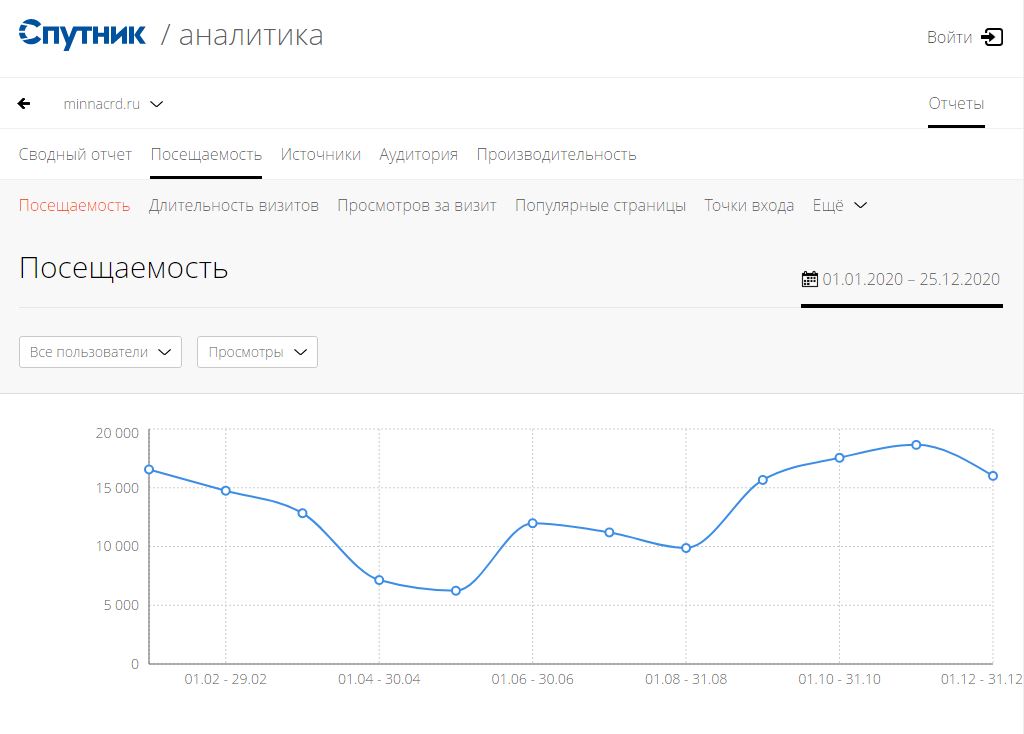 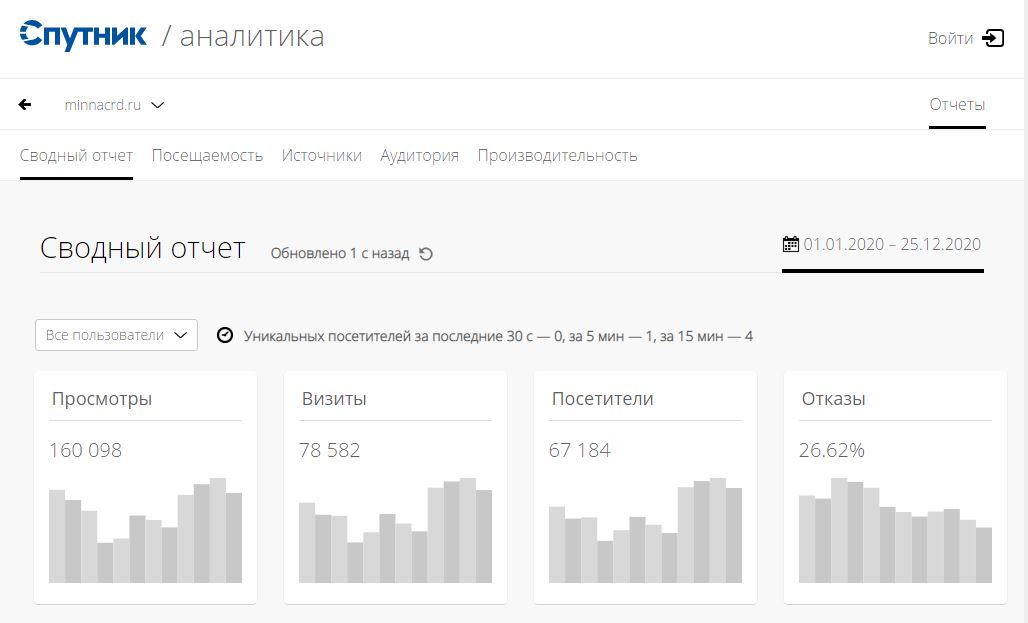 В рамках реализации государственной конфессиональной политики Миннац РД проводилась работа и в республиканских СМИ.При поддержке Миннац РД на телеканале РГВК «Дагестан» проведено 17 передач, посвященных вопросам духовно-нравственного и патриотического воспитания молодежи, актуальным направлениям противодействия идеологии экстремизма и терроризма, профилактике межнациональных и межконфессиональных конфликтов:28 января – телеканал РГВК «Дагестан», передача «Человек и вера», посвященная жизни православной общины Дагестана24 марта – телеканал РГВК «Дагестан», передача «Человек и вера», посвященная вопросам профилактики распространения коронавирусной инфекции5 апреля – телеканал РГВК «Дагестан», передача «Человек и вера», посвященная возрождению традиционных семейных ценностей, духовно-нравственному и патриотическому воспитанию детей7 апреля – телеканал РГВК «Дагестан», передача «Человек и вера», посвященная обсуждению проводимой общественными организациями акций помощи оказавшимся в самоизоляции.15 апреля – радиостанция «Ватан», программа «Аналитическое бюро», посвященная обсуждению проведения религиозных праздников в режиме самоизоляции в период пандемии коронавируса12 мая – телеканал РГВК «Дагестан», передача «Человек и вера», посвященная вкладу религиозных организаций в Победу в Великой Отечественной войне1 июня – телеканал РГВК «Дагестан», передача «Человек и вера», посвященная воспитанию подрастающего поколения в духе патриотизма, а также формированию у молодежи неприятия идеологии экстремизма и терроризма2 июня – телеканал РГВК «Дагестан», передача «Человек и вера», посвященная жизни мусульманского сообщества России в период пандемии COVID-198 июня – телеканал РГВК «Дагестан», передача «Человек и вера», посвященная внесению изменений в Конституцию РФ15 июня – телеканал РГВК «Дагестан», передача с участием представителей конфессиональных СМИ, посвященная 75-летию Победы в Великой Отечественной войне2 июля – телеканал РГВК «Дагестан», передача «Человек и вера», посвященная жизни православной общины Дагестана4 августа – телеканал РГВК «Дагестан», передача «Человек и вера», посвященная вопросам применения требований к антитеррористической защищенности объектов религиозных организаций18 августа – телеканал РГВК «Дагестан», передача «Человек и вера», посвященная вопросам межконфессиональных отношений в РД17 сентября – телеканал РГВК «Дагестан», передача «Человек и вера», посвященная профилактике экстремизма и терроризма в молодежной среде. В передаче были также затронуты вопросы проведения индивидуальной профилактической работы с детьми, возвращенными из зон боевых действий в Сирии и Ираке6 октября – телеканал РГВК «Дагестан», передача «Человек и вера», посвященная подведению итогов республиканского конкурса «Золотые правила нравственности»9 октября – телеканал РГВК «Дагестан», передача «Человек и вера», посвященная подведению итогов VII Международного межрелигиозного молодёжного форума30 октября – телеканал РГВК «Дагестан», передача «Человек и вера», посвященная воинскому служению и работе с призывниками с точки зрения религииИздательская деятельностьВ 2020 году издано 9 номеров ведомственной газеты «Национальная политика» (тираж 999 экз.). Выпуски газеты распространены среди муниципальных образований Республики Дагестан.При содействии Министерства по национальной политике и делам религий Республики Дагестан Центром изучения родных языков изданы книги: «Телесный код культуры в дагестанской паремиологической картине мира» М.А. Гасановой, «Очерки синтаксиса сложного предложения аварского языка» Д.С. Самедова, «Агульские сказки» С.Н. Гасановой, «Язык и поэтика Г. Омаровой в межкультурной коммуникации» С.Х. Шихалиевой.Кадровая политикаРабота в сфере государственной службы и кадров в Миннац РД ведется в соответствии с Положением о Министерстве по национальной политике и делам религий Республики Дагестан, Положением об отделе государственной службы и кадров, планом работы ведомства и поручениями министра. Результаты, основные направления деятельности за отчетный период:обеспечение исполнения федерального законодательства и законодательства Республики Дагестан по вопросам государственной службы и кадровой работы  в министерстве;организационное и документационное обеспечение деятельности руководства министерства и структурных подразделений министерства. Организация контроля исполнительской дисциплины; организация краткосрочного текущего и оперативного планирования деятельности министерства;обеспечение прохождения гражданской службы государственными гражданскими служащими Республики Дагестан, замещающими должности гражданской службы в министерстве;кадровое и организационное обеспечение деятельности министерства;ведение учета кадров;организация  делопроизводства в министерстве в соответствии с утвержденной  инструкцией по делопроизводству;осуществление контроля за своевременным прохождением, исполнением и качественным оформлением документов в управлениях министерства, анализа исполнительской дисциплины;организация мероприятий по обеспечению режима секретности в министерстве в соответствии с требованиями законодательства;защита государственной и служебной тайны;организация и проведение мероприятий по защите государственной и служебной тайны, обеспечению информационной безопасности специальной связи;организация материально-технического и транспортного обеспечения деятельности руководства министерства и структурных подразделений министерства; содержание и эксплуатация административного здания министерства. Управлением Администрации Главы и Правительства Республики Дагестан по вопросам государственной службы, кадров и государственным наградам утвержден госзаказ  по организации повышения квалификации работников аппарата министерства на 2020 год  в количестве 14-ти человек.Подготовлены и изданы приказы: по личному составу (прием, увольнение)  - 26; командировкам и отпускам - 147; по основной деятельности - 270.Ежемесячно актуализируется реестр государственных гражданских служащих министерства на официальном сайте Управления Администрации Главы и Правительства Республики Дагестан по вопросам государственной службы, кадров и государственным наградам.Ежеквартально представляется в Управление Администрации Главы и Правительства Республики Дагестан по вопросам государственной службы, кадров и государственным наградам «Отчет об использовании сервисов федеральной государственной информационной системы «Федеральный портал управленческих кадров».Ведется реестр электронных личных дел на Федеральном портале управленческих кадров.Подготовлены и направленны в Министерство труда и социального развития РД материалы по назначению пенсии за выслугу лет бывшим сотрудникам Министерства в количестве – 2 х единиц.Разработано и утверждено штатное расписание министерства.Подготовлено для размещения объявление о проведении конкурса на замещение вакантных должностей и включение в кадровый резерв министерства.Проведено 2 конкурса на включение в кадровый резерв Миннац РД по ведущей и главной группе должностей, в конкурсе приняли участие более 60-ти человек.Приняты на службу в министерство:из кадрового резерва – 3 ед;переведены на иные должности – 7 ед;по срочным служебным контрактам – 3 ед;освобождены – 8 ед.Организовано прохождение производственной практики 8-ми студентов Дагестанского государственного университета.Ежедневно ведется контроль за соблюдением трудовой дисциплины в министерстве, а также соблюдение государственными гражданскими  служащими правил служебной Этики, внутреннего трудового распорядка.Своевременно рассмотрены заявления работников аппарата министерства по вопросам назначений, освобождений и др.Ежедневно ведется табель учета рабочего времени сотрудников министерства.Ведется журнал регистрации больничных листов.Выдаются в установленном порядке копии документов (справок), связанных с прохождением государственной гражданской службы.В рамках нормативно-правового обеспечения работы Министерства отделом:разработаны Положения о выплате надбавок, премий, поощрений и иных выплат государственным гражданским служащим Республики Дагестан в Министерстве по национальной политике и делам религий  Республики Дагестан (Приказ Миннац РД № 102 ОД от 20.05.2020 г.);разработан приказ «Об утверждении перечня должностей государственной гражданской службы Республики Дагестан в Министерстве по национальной политике и делам религий Республики Дагестан, при назначении на которые граждане и при замещении которых государственные гражданские служащие Республики Дагестан обязаны представлять сведения о своих доходах, об имуществе и обязательствах имущественного характера, а также сведения о доходах, об имуществе и обязательствах имущественного характера своих супруги (супруга) и несовершеннолетних детей» (Приказ № 228 ОД от 05.11.2020 г.);разработан и утвержден приказ об организации наставничества в Миннац РД.Делопроизводство Ежедневно осуществлялась обработка входящей и исходящей корреспонденции, доведение её до исполнителей в соответствии с резолюциями руководства, а также своевременная рассылка и доставка адресатам.За отчетный период общий объем документооборота в министерстве составил – 9 274 единиц (исходящие – 3 608; входящие – 5 666). Ежедневное формирование исполненных документов в дела по определенным участкам работы в соответствии с утвержденной номенклатурой.Осуществлялось снятие с контроля исполненных документов  и произведено списание документов в дело.Обеспечено хранение в отдельных папках оригиналов решений министерства, проектов Указов и Постановлений Президента РД и Правительства РД.Готовилась и представлялась в Правительство Республики Дагестан ежеквартальная информация об итогах работы с обращениями граждан в министерстве.Ведется журнал регистрации входящей корреспонденции по обращениям граждан.Осуществляется делопроизводство секретного подразделения министерства. Из общего количества исходящих документов министерства, на отдел государственной службы и кадров приходится – 230 единиц.Финансовая деятельностьЗа 2020 г., в соответствии с планом организационных мероприятий, финансово-хозяйственным отделом министерства проведена следующая работа.В Министерство финансов Республики Дагестан сдана  сводная финансовая отчетность за 1,2,3 кварталы 2020 года, а также ежемесячные отчеты (отчетность собственно аппарата министерства, его подведомственных государственных бюджетных учреждений, ежеквартально сдавались отчеты в Отделение Пенсионного фонда по Республике Дагестан, Региональное отделение Фонда социального   и ИФНС Советского района г. Махачкалы по начислениям на зарплату сотрудников.Ежеквартально сдавалась отчетность по налогу на имущество.Ежеквартально сдавалась отчетность в Управление Росстата по Республике Дагестан.Миннац РД также отчитался перед Федеральным агентством по делам национальностей Российской Федерации за средства,  полученные в 2020 году,  выделенные  из федерального бюджета на реализацию мероприятий в рамках федеральной целевой программы «Укрепление единства российской нации и этнокультурное развитие народов России (2019-2020 годы)».  В январе 2020 года в соответствии с утвержденными в республиканском бюджете цифрами  разработана и утверждена первоначальная смета финансирования аппарата министерства на сумму 133924060 руб., предусмотренная для министерства, а также утверждены сметы финансирования и планы финансово-хозяйственной деятельности подведомственных учреждений министерства.На протяжении  2020 года финансово – хозяйственный отдел министерства практически в режиме on-line  работал с главным финансовым органом республики – Министерством финансов РД. В течение 2020 года проводилась работа по заключению государственных контрактов на выполнение работ, оказание услуг, поставку товаров для нужд министерства и в рамках республиканских программ. Разработан и размещен на официальном портале ЕИС план-график  закупок товаров, работ и услуг на 2020 год, также  разработан и направлен в республиканский Комитет по госзакупкам перечень нормативных затрат на обеспечение функций министерства.В течение 2020 года подготовлены и проведены  электронные аукционы,  открытые конкурсы и запросы котировок, а также  опубликованы извещения о закупке у единственного поставщика, по  итогам которых заключены государственные контракты  с приложением всех необходимых расчетов и с оформлением соответствующей документации.По итогам проведенных за  2020 год мероприятий  и на основании составленных актов об оказании услуг (выполнении работ) и поставке товаров все заключенные контракты  оплачены без задержки.Вся информация по госзакупкам опубликована в реестре  контрактов на официальном сайте Российской Федерации для размещения информации о заказах. По всем проведенным процедурам закупок подготовлены и размещены отчеты в единой сети на портале закупок.Конкурсный управляющий – работник финотдела в течении 2020 года  проходила обучение на специальных курсах с целью повышения квалификации в сфере реализации положений Федерального закона от 05.04.2013 г. № 44 – ФЗ «О контрактной системе в сфере закупок». Сотрудниками финансово-хозяйственного отдела ведомства бесперебойно осуществляется ежедневная текущая работа: прием финансирования из республиканского бюджета и его распределение по подведомственным организациям, расчеты с поставщиками работ и услуг, начисление заработной платы и отпускных, оплата листов нетрудоспособности. Ведется постоянный учет хозяйственных операций министерства в программе 1С: предприятие (кассовые расходы, авансовые  отчеты сотрудников, услуги и приобретение основных средств и материальных запасов и мн. др.).Помимо текущей работы, сотрудники финансового отдела в течение 2020 года участвовали в ряде проверок, проводившихся в этот период:Оперативная работа финансово-хозяйственного отдела позволила министерству, в исполнении республиканского бюджета, по состоянию на  01.12.2020г. произвести все расчеты за весь период без долгов по услугам связи, интернет-услугам и коммунальным платежам. За счет собственных средств в конце 2020 года приобретена оргтехника.Финансово-хозяйственный отдел бесперебойно обеспечивал сотрудников министерства необходимыми для работы материалами (бумагой, канцтоварами, картриджами), служебный автотранспорт –  запчастями  и ГСМ.Хозяйственная деятельностьВ 2020 году получена и перераспределена гуманитарная помощь на борьбу с Covid-19 из Турецкой Республики.Кроме того проведен ремонт фасада, приобретены: запчасти на автотранспорт; дезинфицирующие  средства; бытовая химия; канцтовары, рамки; книги, методички; картины; хозяйственные материалы; оргтехника; шатры; стулья и др.Списаны: запчасти на автотранспорт; дезинфицирующие  средства; методички; смартфон-часы, карта памяти.Антикоррупционная деятельностьВ целях предупреждения и противодействия коррупции, а также обеспечения добросовестной работы, каждый сотрудник  ознакомлен с разработанными и утвержденными следующими локальными  нормативными актами Миннац РД:1.	«Антикоррупционная политика»2.	Кодекс этики и служебного поведения работников и государственных служащих3.	Положение о комиссии по соблюдению требований к служебному поведению работников и урегулированию конфликта интересов4.	Правила, регламентирующие вопросы обмена деловыми подарками и знаками делового гостеприимства5.	План мероприятий по противодействию коррупции на 2020 годВ рамках проводимых мер по предупреждению и противодействию коррупции, проводимых на постоянной основе в соответствии с Планом мероприятий на 2020 год, проведено  4  занятия с сотрудниками Управления по соблюдению требований к служебному поведению сотрудников Миннац РД.Работа с обращениями гражданПоступило обращений граждан – 120.Поступившие в министерство обращения можно квалифицировать по следующим категориям:национальная политика и межнациональные отношения (просьбы граждан о содействии в реализации конституционных прав, право защищать свои права и свободы всеми способами, не запрещенными законом);вопросы по полномочиям органов государственной власти и местного самоуправления;вопросы, связанные с переселением населения Новолакского района на новое место жительства;вопросы, связанные с реабилитацией репрессированных народов;просьбы граждан о защите прав соотечественников, проживающих в других субъектах РФ и за ее пределами;просьбы граждан в оказании содействия в решении проблемы жилищного вопроса;вопросы, связанные с трудоустройством;прочие Все вопросы взяты на контроль, по обращениям даны разъяснения на основе положений федеральных и республиканских законодательных актов в установленный законом срок.